PLAN DE ÁREAEDUCACIÓN ARTÍSTICA Y CULTURALRESPONSABLES:EMILSEN ROMAÑA PALACIOARGELIS ROMAÑA GRASIELA LARGACHALAURA MUÑETONALMA YINETH VALENCIA ADRIANA MILENA CASTAÑOFLOR IMELDA  PINILLA CAROFRANCISCO JURADOMUNICIPIO DE MEDELLÍNDEPARTAMENTO DE ANTIOQUIA2020TABLA DE CONTENIDOIDENTIFICACIÓN DEL PLANTEL Y DEL ÁREA					        FINES DEL SISTEMA EDUCATIVO COLOMBIANO				       HORIZONTE  INSTITUCIONAL							         MISIÓN											       VISIÓN											        PERFIL DEL ESTUDIANTE								        ARTICULACIÓN DEL PLAN DE ÁREA CON HORIZONTE INSTITUCIONAL                MODELO PEDAGÓGICO								       	ARTICULACIÓN DEL PLAN DE ÁREA CON MODELO PEDAGÓGICO 	       INTRODUCCIÓN AL PLAN DE ÁREA						        CONTEXTO										       ESTADO DEL ÁREA									       JUSTIFICACIÓN	ELEMENTOS DIAGNÓSTICOS									       OBJETIVOS COMUNES DE TODOS LOS NIVELESOBJETIVOS GENERALES DE LA EDUCACIÓN BÁSICA		                 OBJETIVOS ESPECÍFICOS DE LA EDUCACIÓN BÁSICA EN EL CICLO DE PRIMARIAOBJETIVOS ESPECÍFICOS DE LA EDUCACIÓN BÁSICA EN EL CICLO DE SECUNDARIA.OBJETIVOS ESPECÍFICOS DE LA EDUCACIÓN MEDIA ACADÉMICAOBJETIVOS ESPECÍFICOS DE LA EDUCACIÓN MEDIA TÉCNICAPROPÓSITO GENERAL DEL ÁREA							        OBJETIVO GENERAL DEL ÁREAREFERENTE CONCEPTUAL								       MARCO DISCIPLINAR, PEDAGÓGICO Y DIDÁCTICO			       	      MARCO LEGAL									      EDUCACIÓN INCLUSIVA Y ATENCIÓN A LA DIVERSIDAD			       MALLAS CURRICULARES,  INDICADORES  Y  NIVELES DE DESEMPEÑO			       CICLO I										       CICLO II										       CICLO III										       CICLO IV										       CICLO V										       PLANES DE APOYO ACADÉMICO							       REFERENTES BIBLIOGRÁFICOS							ANEXO 1. TRANSVERSALIZACIÓN DE LA MEDIA TÉCNICA CON EL ÁREAANEXO 2. TRANSVERSALIZACIÓN DE LOS PROYECTOS PEDAGÓGICOS A LAS ÁREAS ANEXO 3. FORMATO DE PLANEACIÓN.IDENTIFICACIÓN DEL PLANTEL Y DEL ÁREA     La Institución Educativa San Francisco de Asís está ubicada en la comuna 8,  hace parte de la zona centro oriental de la ciudad de Medellín. Limita al oriente con el corregimiento de Santa Elena, al sur con la comuna 9, al occidente con la comuna 10 y al noroccidente con la comuna 3, según el decreto 346 del 2000, de actualización de sus límites y conformación barrial. Específicamente esta Institución, está ubicada en la calle 56 Nº 16-18 del barrio Villatina - Medellín. Teléfono (4) 2690520.FINES DEL SISTEMA EDUCATIVO COLOMBIANO     De conformidad con el artículo 67 de la Constitución Política, la educación se desarrollará atendiendo a los siguientes fines:El pleno desarrollo de la personalidad sin más limitaciones que las que le imponen los derechos de los demás y el orden jurídico, dentro de un proceso de formación integral, física, psíquica, intelectual, moral, espiritual, social, afectiva, ética, cívica y demás valores humanos.La formación en el respeto a la vida y a los demás derechos humanos, a la paz, a los principios democráticos, de convivencia, pluralismo, justicia, solidaridad y equidad, así como en el ejercicio de la tolerancia y de la libertad.La formación para facilitar la participación de todos en las decisiones que los afectan en la vida económica, política, administrativa y cultural de la Nación.La formación en el respeto a la autoridad legítima y a la ley, a la cultura nacional, a la historia colombiana y a los símbolos patrios. La adquisición y generación de los conocimientos científicos y técnicos más avanzados, humanísticos, históricos, sociales, geográficos y estéticos, mediante la apropiación de hábitos intelectuales adecuados para el desarrollo de1 saber.El estudio y la comprensión crítica de la cultura nacional y de la diversidad étnica y cultural del país como fundamento de la unidad nacional y de su identidad.El acceso al conocimiento, la ciencia, la técnica y demás bienes y valores de la cultura, el fomento de la investigación y el estímulo a la creación artística en sus diferentes manifestaciones.La creación y fomento de una conciencia de la soberanía nacional y para la práctica de la solidaridad y la integración con el mundo, en especial con Latinoamérica y el Caribe.El desarrollo de la capacidad crítica, reflexiva y analítica que fortalezca el avance científico y tecnológico nacional, orientado con prioridad al mejoramiento cultural y de la calidad de vida de la población, a la participación en la búsqueda de alternativas de solución a los problemas y al progreso social y económico del país.La adquisición de una conciencia para la conservación, protección y mejoramiento del medio ambiente, de la calidad de la vida, del uso racional de los recursos naturales, de la prevención de desastres, dentro de una cultura ecológica y del riesgo y la defensa del patrimonio cultural de la Nación.La formación en la práctica del trabajo, mediante los conocimientos técnicos y habilidades, así como en la valoración del mismo como fundamento del desarrollo individual y social.La formación para la promoción y preservación de la salud y la higiene, la prevención integral de problemas socialmente relevantes, la educación física, la recreación, el deporte y la utilización adecuada del tiempo libre.La promoción en la persona y en la sociedad de la capacidad para crear, investigar, adoptar la tecnología que se requiere en los procesos de desarrollo del país y le permita al educando ingresar al sector productivo.HORIZONTE INSTITUCIONAL MISIÓNLa Institución Educativa San Francisco de Asís, forma hombres y mujeres competentes para la vida, a partir de una educación integral,   la exigencia académica  y  la sana convivencia. Atendiendo a la incursión de las nuevas tecnologías y favoreciendo el desarrollo del pensamiento libre, crítico y creativo.VISIÓNLa Institución Educativa San Francisco de Asís se proyecta para el 2020 como una institución de calidad, mediante el buen desempeño académico y  la formación de seres humanos  capaces de  transformar y desenvolverse en la sociedad, haciendo parte de la construcción de sus proyectos de vida.PERFIL DEL ESTUDIANTEEl estudiante San Franciscano, en la búsqueda de asumir con competencia la vida, desde su autonomía intelectual, moral, espiritual y social, se visionará como una persona indagadora, crítica, creativa, respetuosa, con gran identidad cultural, gran sensibilidad social y con un gran sentido de pertenencia por la Institución, que lo lleve a ser participativo, solidario, tolerante, comprometido con la construcción de una sociedad equitativa. En el proceso de formación, el alumno debe apropiarse y cumplir con las normas establecidas en el Manual de Convivencia, demostrando cada vez madurez y crecimiento personal; percibiendo, interiorizando, analizando y comprendiendo que la formación personal depende de las interacciones, de su aprovechamiento responsable, disciplina, participación, respeto por su entorno y la posición que asuma como persona libre y crítica.ARTICULACIÓN DEL PLAN DE ÁREA CON EL HORIZONTE INSTITUCIONALEl plan de área de educación  artística  se articula al horizonte institucional en la medida en que se le dé alcance a los criterios establecidos en este; por lo tanto se pretende desde esta área formar estudiantes en:Competencias ciudadanas de manera que promuevan una sana convivencia y desarrollo de habilidades psicosociales.Pensamiento crítico para analizar y realizar una lectura adecuada del contexto.Creatividad para el desarrollo de soluciones y alternativas de procesos.Uso y manejo de las TIC para desarrollar competencias del siglo XXI.Desarrollo de proyecto de vida para visualizar posibles campos de acción y privilegiar la autonomía.MODELO PEDAGÓGICO  El modelo pedagógico que ha adoptado la Institución Educativa San Francisco de Asís es el Crítico Social, tomando como base los postulados de la Pedagogía crítica. La adopción e incorporación de este modelo parte de la comprensión de la realidad social que ofrece el contexto en el que conviven los estudiantes. Y, en ese sentido, propone un desarrollo de las capacidades y habilidades del estudiante que propendan por la comprensión de su realidad cercana e inmediata. Bajo esta premisa se entiende el proceso educativo desde la comunicación e interacción entre docente y estudiante para analizar, comprender y transformar los problemas reales que afectan o inciden en su comunidad. Es decir, se plantea la educación como una posibilidad para identificar problemas y buscar alternativas de solución que surjan a partir de su comprensión.Con base en esto la enseñanza se organiza de diferentes maneras y la estrategia didáctica toma en cuenta el nivel de desarrollo y diferencias individuales del estudiante. Es una apuesta para que exista una experiencia de aprendizaje que se vincule con su contexto, con sus esquemas, conocimientos y nivel operativo previo, toda vez que son factores que le dan significado a lo disciplinar. Así mismo, que se convierta en un acercamiento vital del estudiante al nuevo material para generar o reconstruir sus conceptos.Este modelo pedagógico crítico social está basado en los siguientes elementos:El afecto: se considera que la afectividad, la motivación, el interés, la buena disposición, los estímulos positivos y la empatía, son variaciones pedagógicas del principio que articula la cabeza con el corazón, la razón con el sentimiento y el conocimiento con lo afectivo.La experiencia natural: se trata de reconocer la naturaleza espontánea del estudiante. De no oponerse a las necesidades, intereses y talentos que se manifiestan espontáneamente desde su propia situación sociocultural; hablamos, entonces, de un maestro que no inhibe sino que estimula para que se generen nuevas experiencias. Las necesidades y problemas del estudiante en su comunidad han de ser recogidas en el trabajo escolar como un insumo principal.El diseño del ambiente: el ambiente que rodea a la escuela puede y debe pensarse como entorno de aprendizaje para influenciar la construcción del conocimiento y los valores. El medio ambiente natural y sociocultural organizado en ricos diseños de aprendizaje que respeten la creatividad espontánea del alumno, y apunten a sus intereses, ejerce influencia positiva sobre la formación de su personalidad.Desarrollo progresivo: el estudiante no es un adulto al que le falte tamaño, conocimiento o herramientas; su humanización hacia la mayoría de edad se desarrolla durante toda la vida, mediante un proceso constructivo interior, progresivo y diferenciado que es preciso respetar en la actividad educativa.Actividad: es desde la propia actividad consciente como el educando construye sus propias herramientas conceptuales y morales. La experiencia de su propia cercanía y actividad sobre las cosas o sobre el lenguaje que las expresa, enriquece su pensamiento. El maestro: en el enfoque de la pedagogía crítica el maestro es una persona crítico reflexiva que cumple un rol político en y con su comunidad. Así pues, la Pedagogía Crítico Social presenta no solamente un lenguaje de crítica, sino también un lenguaje de posibilidades. Los profesores que aplican los enfoques de la Pedagogía Critica coparticipan con sus estudiantes en la reflexión crítica de sus propias creencias y juicios (cultura). De igual manera, se construye los textos y el lenguaje que utiliza. El maestro es facilitador, estimulador de experiencias vitales y contribuye al desarrollo de sus capacidades de pensar y reflexionar. El maestro es mediador en búsqueda de hipótesis, ayuda a definir los procedimientos para resolver los diferentes problemas y que sean los propios estudiantes quienes organicen los experimentos o pasos de solución.Antiautoritarismo y cogobierno: para complementar los principios del aprendizaje significativo y de la actividad, el estudiante no aprende ni se forma pasivamente, obedeciendo a la autoridad del maestro ni copiando lo que el maestro le dicta. El desarrollo de su inteligencia y de su autonomía (posibilidad de pensar por sí mismo, a partir de criterios propios construidos teniendo en cuenta diferentes puntos de vista) desde su propia actividad, abarca también su participación activa y deliberante en la definición de las reglas de juego y de convivencia de la comunidad escolar a través de experiencias de cogobierno y cogestión.Actividad grupal: la actividad y el desarrollo de proyectos en pequeños grupos no sólo favorecen la socialización y el trabajo en equipo, sino el desarrollo intelectual y moral de los estudiantes en la medida en que la interacción, la comunicación y el diálogo entre puntos de vista diferentes, propician el avance hacia etapas superiores de desarrollo. En los pequeños grupos los derechos y las responsabilidades de los estudiantes son más apremiantes.Actividad recreativa: la actividad recreativa es clave para la formación del hombre en relación con los demás, con la naturaleza y consigo mismo, en la medida en que le propicia un equilibrio estético y moral (lo bello y lo correcto), entre su interioridad y el medio con el que interactúa. La recreación prefigura la vida, y de cierta forma el hombre se prueba a sí mismo mediante el ejercicio de la función lúdica (disfrute, goce interno); aprender en formar lúdica se torna un factor muy importante para que aprender a producir, a respetar y a aplicar las reglas de juego, desde la creatividad y el sentido de curiosidad y de exploración, propios de los niños y los jóvenes.El proceso de enseñanza: se refiere a la secuencia que se debe decidir sobre todo dentro de un cuerpo específico de conocimiento. Debemos tener en cuenta que los procesos de enseñanza se llevaran por ciclos teniendo en cuenta las habilidades o desarrollo del pensamiento ejemplo, primero: percepción y observación; hasta llegar a la metacognición donde el estudiante sea capaz de argumentar proponer e interpretar su realidad. Se trata de crea ambientes estimulantes y de experiencias que faciliten en el estudiante el desarrollo de estructuras cognitivas superiores impulsando el aprendizaje por descubrimiento y significación, y la formación de habilidades cognitivas según sus capacidades.Evaluación: la evaluación es cualitativa y puede ser individual o colectiva. Se da preferencia a la auto evaluación y coevaluación, pues el trabajo es principalmente solidario. Aunque también pueden utilizarse estrategias hetero evaluativas. Y se rige bajo los principios de igualdad y capacidad formativa integral.ARTICULACIÓN DEL PLAN DE ÁREA CON EL MODELO PEDAGÓGICO:El plan de área de educación  artística se articula con el modelo pedagógico en la medida en que se le dé alcance a los criterios establecidos en este; por lo tanto se pretende desde esta área:Buscar que el estudiante alcance el desarrollo del pensamiento crítico mediante el aprendizaje significativo y colaborativo a través de una evaluación integral y holística.Promover la transformación social a través de la participación.Privilegiar la autonomía racional y liberadora del ser humano.Fundamentar la autorreflexión en los estudiantes para pensar en las consecuencias de sus actos.Construir el conocimiento a partir del interés de los estudiantes.Entender la crítica como una construcción positiva de procesos sociales, económicos y culturalesESTRUCTURA   CONCEPTUAL  EDUCACIÓN  ARTÍSTICA5. INTRODUCCIÓN AL PLAN DE ÁREACONTEXTODesde la contextualización tenemos que la Institución Educativa San Francisco de Asís, está ubicada en la comuna ocho al oriente de Medellín en el barrio Villatina. Esta comunidad se encuentra afectada por el conflicto armado y ocupada en gran parte por familias desplazadas de sectores urbanos marginados y del departamento de Antioquia, presentan bajos recursos económicos, alto nivel de desempleo y un alto índice de iletrados, aspectos que hacen de ésta, una comunidad en situación de vulnerabilidad social.El barrio se encuentra sectorizado por clases sociales internas pertenecientes a los estratos 0, 1, 2 y 3 y aunque la institución está ubicada en uno de los sectores con “mejores condiciones urbanísticas”, la población que se atiende se constituye por niños, niñas y jóvenes de diferentes zonas del barrio, entre condiciones de extrema pobreza y clase baja.Los alumnos de la institución educativa san francisco de Asís se pueden dividir en dos clases de educandos por porcentajes iguales de la siguiente manera: un primer grupo bastante interesado en el trabajo académico, investigativo y práctico que se esfuerza por salir adelante en sus procesos, y otro grupo que presenta déficit de atención, problemas en dificultades del aprendizaje y un enmarcado rechazo al trabajo curricular, con serios problemas comportamentales que inciden en el sano desarrollo de sus habilidades y competencias para la vida, de esta manera el área propone la motivación desde las artes y las expresiones corporales que ayudad a mejorar el desempeño para el desarrollo cognitivo y la adquisición de nuevos conocimientos desde el ser, el hacer y el vivir en sociedad..Estas situaciones mencionadas contribuyen a que la mayoría de los estudiantes de la institución permanezcan sin la orientación de sus padres, generándose el no acompañamiento en el desempeño académico de los hijos, lo que conlleva a la manifestación de alteraciones en su estado de ánimo, afectando directamente su comportamiento ante las demás personas.De otro lado, se agrega a la situación la falta de presencia de los entes gubernamentales y privados que ofrecen su ayuda para mejora y/o alivio de las necesidades básicas primarias que presenta la población que atiende la institución educativa.Luego, otro de los aspectos que marca el contexto sociocultural de los estudiantes, es la falta de interés por el proceso de aprendizaje.  ESTADO DEL ÁREA El Campo de la Educación Artística y Cultural en la institución educativa San Francisco de Asís genera una reflexión contextualizada en torno a la formación integral, a partir de la priorización de contenidos esenciales y el aporte en el fortalecimiento de las competencias básicas, que además de mejorar los aprendizajes en los estudiantes, les permita encontrar espacios de expresión simbólica personal, opciones para la utilización del tiempo libre y arraigo e identificación cultural, familiar, social, regional y nacional, para responder a las demandas de la sociedad actual.Entre los espacios de expresión simbólica tenemos: manualidades, dibujo, modelado y teatro   entre  otros.Aunque la institución no cuenta con pruebas internas sobre el área, desde la metodología diaria  de los docentes y siempre en mejora continua, se propende por una área  abierta, activa, participativa y consciente; orientada a:Favorecer el aprendizaje a través del arte.Manejar y apropiarse del material adecuado pertinente y oportuno.La apropiación de técnicas expresivas y artísticas.Exponer con claridad los objetivos de aprendizajes.Dinamizar el trabajo colaborativoFortalecer el desarrollo de la capacidad creativa e imaginativa.Generar espacios y ambientes adecuados para la resolución de problemas.Fortalecer la capacidad crítica de los estudiantesEnriquecer la autonomía.Utilizar las tics como herramientas pedagógicas y tecnológicas orientadas al enriquecimiento y fortalecimiento de los aprendizajes relacionado con el arte.Dinamizar el principio pedagógico: Aprender haciendo.Propender por el aprendizaje del arte mediante construcciones individuales.Elaborar trabajos manuales con diferentes materiales, técnicas, modelos, muestras e iconos.Estimular la cognición mediante el desarrollo de las dimensiones expresivas (Dibujar, pintar y actuar para vivir), comunicativas (Lenguaje visual y de la imagen), estéticas (Conocer y gozar el arte) y las artes plásticas (Expresión de emociones, sentimientos, habilidades y gozo de la sensibilidad).Sería necesario transversalizar talleres con actividades lúdicas, comunicativas, de expresión corporal, artes plásticas, dramáticas con los proyectos pedagógicos en todas sus presentaciones en y diferentes espacios de la institución. JUSTIFICACIÓNLa Educación Artística se asume como una experiencia cognitiva que le aporta al conocimiento,  fortalece la adquisición de destrezas, técnicas y oficios, siendo prioritario enfocar lo artístico como una vivencia  y como un modo de crear y recrear el mundo con un sentido real dentro de un marco multicultural e intercultural; dejando de ser una práctica de normativización y estandarización para constituirse en un movimiento expresivo dentro de un nuevo  enfoque pedagógico orientado a la formación del educando en todas sus dimensiones.Para el caso, es necesario asumir la Educación Artística desde una mirada holística e innovadora, propendiendo así por el desarrollo humano, por cuanto su enseñabilidad se fundamenta en procesos teórico-prácticos que permiten afrontar los desafíos del mundo actual y  dar lugar al fomento de la creatividad, el desarrollo de habilidades manuales, manejo de diferentes  técnicas del arte, la expresividad corporal, las artes plásticas, el teatro, la danza, la música, el color, la pintura y la construcción de proyectos de aprestamiento, permitiendo además la libre expresión y el dominio cognitivo; involucrando en ello las realidades culturales locales, regionales y nacionales y el vértigo tecnológico en el cual está inscrita la educación.En  este sentido, la Educación Artística permite descubrir potencialidades y valorar las experiencias estéticas, todo ello comprometido con la ética, la vivencia de los derechos humanos y  la vigilancia de lo ecológico; así, para enseñar  arte es imprescindible el perfeccionamiento del profesorado y poder visionar  la  formación de la niñez y la juventud desde una perspectiva creativa, cuyo conocimiento se construye a partir de la interpretación del mundo, de tal manera que el niño y el joven exploren principios de expansión, repetición, contrapunto, diversidad, proyección, contraste, gravedad y degaste. El desafío de la enseñanza  del arte consiste en fortalecer con eficacia los valores culturales en aras del desarrollo integral del ser humano y generalmente se asocia  acciones como dibujar, pintar recortar, manejar artes  plásticas, representaciones teatrales,, manejo de técnicas de arte, medios de comunicación gráfica y simbólica, entre otras, que le aportan significativamente a la construcción cognitiva, cumpliendo además un papel fundamental en el desarrollo de habilidades y destrezas de los educandos, permitiendo interactuar con diferentes espacios de trabajo a partir del cuerpo y su expresividad, el movimiento, la comunicación, el ritmo, la dramatización, la personificación, la decodificación simbólico-corporal, la gestualidad y la  identificación.Así, la importancia de la Educación Artística radica en la formación de seres humanos sensibles, empáticos y creativos y con disposición de interacción social dentro de un mundo globalizado, poco sensible y carente de interés por el reconocimiento del otro. En tal sentido la escuela ejerce una acción democratizadora que permite el acercamiento al arte; entendido éste no como el modo de enseñar, sino como la formación de un ser sensible que se desarrolla durante  toda la vida.Desde Educación Artística se propende entonces, por la formación del ser humano sensible, creativo, comunicador de imágenes y gestor de procesos estéticos, capaz de expresarse de manera oral, corporal, gestual, mímica, movimientos rítmicos, formas de arte, juego de roles, representaciones  teatrales, dramatizaciones, música, pintura, dibujo, manualidades, lenguaje simbólico y artes plásticas. la formación artística contribuye a la construcción de un proyecto de hombre único e irrepetible, dispuesto a desarrollar su creatividad  en todas sus acciones  y en  la forma de vivir y expresar sus emociones y sentimientos, un ser humano que valora las distintas formas de captar la realidad,  formas de sentir, pensar y hacer, todo ello orientado al desarrollo armónico y equilibrado en relación consigo mismo, con el entorno y con los demás, mediante un  proceso de tejido socio-cultural en el cual interactúa.Según la UNESCO, “El arte propende por el fomento de la libertad de expresión y la comunicación mediante las artes visuales, las artes plásticas, el dibujo, la pintura, la escultura, la arquitectura, el teatro, la danza, la música, el humor, la poesía, las artes gráficas y decorativas y las manualidades” y ello es aplaudible en toda sociedad que el diario vivir adopta valores como actividades inmersas en el diario vivirEn este sentir, es válido asumir los valores artísticos “Como la  proyección de atributos y de múltiples actividades que caracterizan el mundo que nos rodea y que son percibidos por los sentidos de acuerdo con nuestras concepciones de arte dentro de un lenguaje de imágenes que cada uno debe aprender a leer y escuchar” , así las cosas, la formación artística debe promover valores  humanos, sociales y culturales enriquecidos desde lo sensible, lo emotivo, lo estético y lo creativo, contribuyendo con ello a la aprehensión de la realidad y del mundo circundante. Lo anterior está enmarcado en las perspectivas del Ministerio de Educación Nacional (2000) que hacen alusión a la Educación Artística como: ”Un área de conocimiento que estudia la sensibilidad mediante la experiencia y la integración transformadora y comprensiva del mundo, la cual contempla y valora la calidad de vida y la razón de ser que es eminentemente social y cultural, donde el juego posibilita la transformación expresiva y de manera impredecible las relaciones con los otros para representarlas significativamente”,  así para su enseñabilidad es necesario asumir las competencias básicas como eje articulador del acto educativo y la reconfiguración del diseño curricular con base en las políticas definidas por el Ministerio de Educación Nacional en el Plan Decenal a 2016 que propende por una educación con equidad, calidad  y pertinencia.Desde la perspectiva artística, asumir un proceso de enseñanza y aprendizaje por competencias que articule la formación artística desde preescolar hasta el grado 11°, debe constituirse en un trabajo interdisciplinario que posibilite el desarrollo de un ser social, cultural y personal: con habilidades para crear y recrear el mundo y sus realidades de  manera sensible y plasmando en ella sentimientos y emociones.Así, la comprensión  del ámbito del conocimiento del arte permite percibir, comprender y crear otros mundos para alcanzar la interpretación de la realidad, movilizando diferentes conocimientos, medios y habilidades, asumidos como objetos de aprendizaje que enriquecen las experiencias cotidianas y el acto de conocer,  pues según Godman (1995) “El arte como acto cognitivo fortalece la comprensión, la creación, el conocimiento y el descubrimiento, lo cual implica procesos activos, constructivos, de discriminación, interrelación y organización”  Desde la perspectiva de la formación artística y atendiendo al contexto socio-cultural San Franciscano, se propende por unas prácticas pedagógicas activas dimensionadas desde los cuatro pilares de la educación: Aprender a conocer, Aprender a Hacer, Aprender a Vivir Juntos y Aprender a Ser; aspectos de vital importancia para dinamizar el desarrollo humano en todas sus dimensiones, Desde el enfoque de la Educación Artística se dimensiona el desarrollo de las diversas competencias del ser humano fundamentales para su formación integral, enfatizando además en el fortalecimiento de las competencias ciudadanas  por cuanto el saber y el saber hacer, son fundamentales para el desempeño pertinente de las personas en el seno de la sociedad y aplicar los saberes en la cotidianidad, es decir, para desempeñarse con competencia a lo largo de la vida: por cuanto la formación ciudadana es primordial en el acto educativo y para ello se deben diseñar criterios claros persistentes y rigurosos.Respetar y defender los derechos humanos es un reto escolar que contribuye activamente a la convivencia pacífica, la participación responsable, la construcción de procesos democráticos   de valores de pluralidad. Entonces es relevante transversalizar la formación ciudadana, el tiempo libre, no solo al desarrollo curricular, sino también a las dinámicas cotidianas en el aula y el contexto escolar, fomentando la participación democrática, el análisis crítico, el compromiso con las normas y el desempeño pacífico en cualquier ambiente.Teniendo en cuenta que el arte es visionado como un ámbito del conocimiento humano que se fundamenta en las emociones, los sentimientos y las experiencias cotidianas, debe concebirse como un vehículo promotor de habilidades creativas ancladas a un proceso de reflexión sobre el sentir y apreciar y la representación artística desde lo imaginario en un escenario natural de actuación vivencial del conocimiento humano.OBJETIVOS COMUNES DE TODOS LOS NIVELESFormar la personalidad y la capacidad de asumir con responsabilidad y autonomía sus derechos y deberes b) Proporcionar una sólida formación ética y moral, y fomentar la práctica del respeto a los derechos humanos c) Fomentar en la institución educativa, prácticas democráticas para el aprendizaje de los principios y valores de la participación y organización ciudadana y estimular la autonomía y la responsabilidad d) Desarrollar una sana sexualidad que promueva el conocimiento de sí mismo y la autoestima, la construcción de la identidad sexual dentro del respeto por la equidad de los sexos, la afectividad, el respeto mutuo y prepararse para una vida familiar armónica y responsable e) Crear y fomentar una conciencia de solidaridad internacionalf) Desarrollar acciones de orientación escolar, profesional y ocupacional g) Formar una conciencia educativa para el esfuerzo y el trabajo h) Fomentar el interés y el respeto por la identidad cultural de los grupos étnicos.5.4  EMENETOS  DIANÓSTICOSA través   del  tiempo  todas  las  culturas humanas  han  tenido  en  el  ARTE  una  de  las  manifestaciones  históricas  más  importantes,  ya  que   con  ella  han  legado  sus  patrimonios culturales  a  otras  generaciones  posteriores.Todas  las  culturas  mostraron  siempre  una  permanente  inquietud  en  formar  hombres  capaces  de  desarrollar  el  arte.Las  culturas  antiguas  tenían  en  el  arte  su  más  querida  y  apreciada  manifestación,  Griegos, Romanos, Egipcios, Incas, Aztecas, Mayas, Chibchas, Orientales ; todos  ellos  vivieron  en  función de las  esculturas, arte  religioso, la  música  y  la  cultura.La   realidad  cultural  de  un  pueblo se  mide  por  el  grado de  manifestaciones  de  sus individuos en los  diversos campos  del  ARTE,  estos  constituyen los  testimonios históricos y  fundamentales  en la  cultura  de  toda  la  humanidad.OBJETIVOS GENERALES DE LA EDUCACIÓN BÁSICAa) Propiciar una formación general mediante el acceso, de manera crítica y creativa, al conocimiento científico, tecnológico, artístico y humanístico y de sus relaciones con la vida social y con la naturaleza, de manera tal que prepare al educando para los niveles superiores del proceso educativo y para su vinculación con la sociedad y el trabajo b) Desarrollar las habilidades comunicativas para leer, comprender, escribir, escuchar, hablar y expresarse correctamente c) Ampliar y profundizar en el razonamiento lógico y analítico para la interpretación y solución de los problemas de la ciencia, la tecnología y de la vida cotidiana d) Propiciar el conocimiento y comprensión de la realidad nacional para consolidar los valores propios de la nacionalidad colombiana tales como la solidaridad, la tolerancia, la democracia, la justicia, la convivencia social, la cooperación y la ayuda mutua e) Fomentar el interés y el desarrollo de actitudes hacia la práctica investigativaf) Propiciar la formación social, ética, moral y demás valores del desarrollo humano.7.1. OBJETIVOS ESPECÍFICOS DE LA EDUCACIÓN BÁSICA PRIMARIAa) La formación de los valores fundamentales para la convivencia en una sociedad democrática, participativa y pluralista b) El fomento del deseo de saber, de la iniciativa personal frente al conocimiento y frente a la realidad social, así como del espíritu críticoc) El desarrollo de las habilidades comunicativas básicas para leer, comprender, escribir, escuchar, hablar y expresarse correctamente en lengua castellana y también en la lengua materna, en el caso de los grupos étnicos con tradición lingüística propia, así como el fomento de la afición por la lectura d) El desarrollo de la capacidad para apreciar y utilizar la lengua como medio de expresión estéticae) El desarrollo de los conocimientos matemáticos necesarios para manejar y utilizar operaciones simples de cálculo y procedimientos lógicos elementales en diferentes situaciones, así como la capacidad para solucionar problemas que impliquen estos conocimientosf) La comprensión básica del medio físico, social y cultural en el nivel local, nacional y universal, de acuerdo con el desarrollo intelectual correspondiente a la edadg) La asimilación de conceptos científicos en las áreas de conocimiento que sean objeto de estudio, de acuerdo con el desarrollo intelectual y la edadh) La valoración de la higiene y la salud del propio cuerpo y la formación para la protección de la naturaleza y el ambientei) El conocimiento y ejercitación del propio cuerpo, mediante la práctica de la educación física, la recreación y los deportes adecuados a su edad y conducentes a un desarrollo físico y armónicoj) La formación para la participación y organización infantil y la utilización adecuada del tiempo librek) El desarrollo de valores civiles, éticos y morales, de organización social y de convivencia humanal) La formación artística mediante la expresión corporal, la representación, la música, la plástica y la literaturam) La adquisición de elementos de conversación y de lectura al menos en una lengua extranjeran) La iniciación en el conocimiento de la Constitución Política, ñ) La adquisición de habilidades para desempeñarse con autonomía en la sociedad.Objetivos específicos de la educación básica en el ciclo de secundaria7.2. OBJETIVOS ESPECÍFICOS DE LA EDUCACIÓN BÁSICA SECUNDARIA.a) El desarrollo de la capacidad para comprender textos y expresar correctamente mensajes complejos, orales y escritos en lengua castellana, así como para entender, mediante un estudio sistemático, los diferentes elementos constitutivos de la lengua.b) La valoración y utilización de la lengua castellana como medio de expresión literaria y el estudio de la creación literaria en el país y en el mundo.c) El desarrollo de las capacidades para el razonamiento lógico, mediante el dominio de los sistemas numéricos, geométricos, métricos, lógicos, analíticos, de conjuntos de operaciones y relaciones, así como para su utilización en la interpretación y solución de los problemas de la ciencia, de la tecnología y los de la vida cotidiana.d) El avance en el conocimiento científico de los fenómenos físicos, químicos y biológicos, mediante la comprensión de las leyes, el planteamiento de problemas y la observación experimental;e) El desarrollo de actitudes favorables al conocimiento, valoración y conservación de la naturaleza y el ambiente.f) La comprensión de la dimensión práctica de los conocimientos teóricos, así como la dimensión teórica del conocimiento práctico y la capacidad para utilizarla en la solución de problemas.g) La iniciación en los campos más avanzados de la tecnología moderna y el entrenamiento en disciplinas, procesos y técnicas que le permitan el ejercicio de una función socialmente útil.h) El estudio científico de la historia nacional y mundial dirigido a comprender el desarrollo de la sociedad, y el estudio de las ciencias sociales, con miras al análisis de las condiciones actuales de la realidad social.i) El estudio científico del universo, de la tierra, de su estructura física, de su división y organización política, del desarrollo económico de los países y de las diversas manifestaciones culturales de los pueblos.j) La formación en el ejercicio de los deberes y derechos, el conocimiento de la Constitución Política y de las relaciones internacionales.k) La apreciación artística, la comprensión estética, la creatividad, la familiarización con los diferentes medios de expresión artística y el conocimiento, valoración y respeto por los bienes artísticos y culturales.l) La comprensión y capacidad de expresarse en una lengua extranjera.m) La valoración de la salud y de los hábitos relacionados con ella.n) La utilización con sentido crítico de los distintos contenidos y formas de información y la búsqueda de nuevos conocimientos con su propio esfuerzo.ñ) La educación física y la práctica de la recreación y los deportes, la participación y organización juvenil y la utilización adecuada del tiempo libre8. OBJETIVOS ESPECÍFICOS DE LA EDUCACIÓN MEDIA ACADÉMICA a) La profundización en un campo del conocimiento o en una actividad específica de acuerdo con los intereses y capacidades del educandob) La profundización en conocimientos avanzados de las ciencias naturalesc) La incorporación de la investigación al proceso cognoscitivo, tanto de laboratorio como de la realidad nacional, en sus aspectos natural, económico, político y sociald) El desarrollo de la capacidad para profundizar en un campo del conocimiento de acuerdo con las potencialidades e interesese) La vinculación a programas de desarrollo y organización social y comunitaria, orientados a dar solución a los problemas sociales de su entornof) El fomento de la conciencia y la participación responsables del educando en acciones cívicas y de servicio socialg) La capacidad reflexiva y crítica sobre los múltiples aspectos de la realidad y la comprensión de los valores éticos, morales, religiosos y de convivencia en sociedad,h) El cumplimiento de los objetivos de la educación básica contenidos en los literales b) del artículo 20, c) del artículo 21 y c), e), h), i), k), ñ) del artículo 22 de la Ley 115.9.  OBJETIVOS ESPECÍFICOS DE LA EDUCACIÓN MEDIA TÉCNICAa) La capacitación básica inicial para el trabajo.b) La preparación para vincularse al sector productivo y a las posibilidades de formación que éste ofrece.c) La formación adecuada a los objetivos de educación media académica, que permita al educando el ingreso a la educación superior.PROPÓSITO GENERAL DEL ÁREA El área de educación artística y cultural, pretende aportar los elementos necesarios para que los preceptos dados en la visión, la misión, el perfil del estudiante, se puedan cumplir con la integración de los tres ejes temáticos desde el área  sensibilidad, comunicación y apreciación estética que complementen los procesos cognitivos del desarrollo de todos y cada uno de los educandos, con la finalidad de que estén en capacidad de solucionar problemas cotidianos en la realidad de su entorno y que aporten cosas positivas a la sociedad.OBJETIVO GENERAL DEL ÁREAPromover las competencias de sensibilidad y pensamiento estético al igual que la expresión artística, a través de estrategias metodológicas que reconozcan e incluyan tanto habilidades, como necesidades del estudiante, en busca la del desarrollo y la proyección de sus emociones, su imaginación creativa y su capacidad de emitir juicios críticos, que permita una transformación significativa del entorno.REFERENTE CONCEPTUAL MARCO DISCIPLINAR, PEDAGÓGICO Y DIDÁCTICO La propuesta de plan de área para la Educación Artística y Cultural que se presenta en este capítulo tendrá como soportes teóricos los Lineamientos curriculares para la Educación Artística (Ministerio de Educación, 2000), el Plan Nacional de Educación Artística (Ministerio de Educación, Ministerio de Cultura, 2007-2010), el documento No 16. Orientaciones pedagógicas para la Educación Artística en básica y media (Ministerio de Educación Nacional, 2010); textos que han fundamentado los desarrollos teóricos, metodológicos y estructurales del plan curricular y cuyo contenido expresa y evidencia  las ideas de expertos, sumada a las voces, experiencias y consideraciones de docentes del área.Por ello se invita y convoca a los docentes de Educación Artística y Cultural y a todos aquellos que por una u otra razón no han tenido la formación específica en este campo del saber, pero sirven el área, a la revisión de estos y así tener una panorámica general de lo que se viene proponiendo para la educación artística como área obligatoria y fundamental, aunado con los elementos de comprensión y análisis de la propuesta que se presenta; ya que si bien no se desliga de las orientaciones dadas por el Ministerio de Educación, se realizan algunos aportes significativos en los campos teórico, metodológico y estructural, producto de la reflexión de docentes que durante una década han transitado por la Red de Docentes de Educación Artística de la Escuela del Maestro de la Secretaría de Educación.Concepción del áreaEs importante la consideración de que la Educación Artística y Cultural, como área obligatoria y fundamental contemplada en la Ley 115 de 1994, cumple un papel primordial en los procesos de desarrollo y formación de ser humano, por esto su presencia en el currículo tiene validez, sobre todo cuando deja de ser percibida como un espacio recreativo o de divertimento, como el lugar donde se realizan los adornos, los decorados o las cosas “bonitas”, con “estética” como se suele decir coloquialmente, para convertirse en un espacio que incite a la reflexión, el encuentro consigo mismo, el otro, el entorno, lo otro. A través de su práctica es posible pensarse y pensar a los demás, reconocer las potencialidades corporales, reconocerse como un individuo que interactúa, que se mueve, transforma, simboliza, crea y reconstruye. La educación artística permite la expresión del ser, de lo que acontece y permeando la vida de niños y jóvenes en el espacio de la enseñanza del área se da el encuentro de lo sensible y lo racional, del mythos y el logos, manifiestos en lenguajes artísticos, en expresiones artísticas, que no dan cuenta sólo de lo bello de la vida, sino también de aquel cúmulo de experiencias, sensaciones, emociones y pensamientos que van haciendo de cada uno un ser con humanidad propia. Por esto desde esta experiencia de formación artística se hace posible la pregunta y la multiplicidad de preguntas que surgen de cada uno de los educandos, asumiendo una actitud investigativa, de cuestionamiento permanente, como una de las estrategias metodológicas; así mismo, la motivación hacia la búsqueda de la pluralidad de respuestas, teniendo como medios para sus narraciones, la expresión artística.Educación por las artesEs de resaltar que la propuesta del plan de área tiene correspondencia con lo planteado en el documento No 16 Orientaciones para la Educación Artística (Ministerio de Educación Nacional, 2010) que sostiene que los procesos de formación artística tanto en la primera infancia, como en la básica primaria y secundaria, deben atender a la necesidad de la educación por las artes, marcando una notable diferencia en relación a la educación para el arte.La educación para el arte se interpreta como aquella que se implementa en las facultades de artes (maestros y licenciados), escuelas, academias de artes, en las que el fin último es la formación de artistas. Allí se da una prelación al conocimiento, manejo y dominio de la técnica, esta que requiere de ejercitación y entrenamiento constante, para el logro de la habilidad y de la aptitud. Por el contrario, la educación por el arte, plantea, que ésta, deje de ser un fin en sí mismo y se convierta en un medio, un camino, una forma, que posibilite a niños y jóvenes contar, decir, manifestar, imaginar, a través de los diferentes lenguajes artísticos. Por lo tanto, el interés primordial radica en potenciar el desarrollo sensible del individuo, la mirada atenta, el pensamiento reflexivo y crítico, la actitud, no sólo hacia las manifestaciones del arte, sino a la mirada estética y propositiva ante lo que la vida le presenta. Por lo tanto se considera importante que el docente de educación artística transforme su mirada y, de alguna manera, dinamice las estructuras aprendidas en su formación profesional y piense en las necesidades psicofísicas, espirituales, cognitivas y sociales, entre otras, que tienen los educandos, y la manera mediante la cual las diferentes expresiones del arte como medio de comunicación, de relación con el mundo, pueden brindar respuestas a las tantas y tantas preguntas que se generan en el trasegar por la vida. Es importante y por ello la invitación a que el docente establezca un vínculo entre el mundo real y el imaginado, entre la escuela, la casa y el barrio, entre la expresión del arte y la vida.Si la apuesta en el plan de área es la educación por el arte, se deberá trabajar para el desarrollo de la actitud y la aptitud, como ejes fundamentales del desarrollo integral del individuo, para buscar el deseo, las ganas, el placer, el disfrute, el asombro; es importante la implementación del juego y la lúdica como estrategias metodológicas, la motivación constante a los educandos a participar en la construcción de proyectos no solo en el aula y la institución educativa, sino en la comunidad; extender a través de la expresión artística la invitación a ser ciudadanos, habitantes éticos y estéticos de la aldea global.La educación artística como campoAsumir el concepto de campo en relación al área de Educación Artística y Cultural es comulgar con la idea de que ésta tiene su propio sistema de relaciones, contiene una dinámica propia, así como sus preceptos legales, filosóficos, pedagógicos, estéticos y éticos, entre otros. Genera en su desarrollo estrategias metodológicas, didácticas y evaluativas particulares que hacen que su abordaje tenga una impronta, lo que la hace autónoma. Su forma particular de manifestación a través de los diferentes leguajes de la expresión artística posibilitan pensarse como un área que aporta al desarrollo integral del individuo (saber conocer, saber hacer y saber ser). En su interior se da la multidisciplinariedad, es decir, el diálogo permanente y dialéctico del movimiento, la representación, la imagen, la metáfora y el sonido, que encuentra su eje en el desarrollo del pensamiento simbólico, lo que conlleva a la reflexión, la deconstrucción, la transformación, la creación y la posibilidad de crear mundos. Así mismo, desde este campo puede darse la interdisciplinariedad, es decir, el diálogo, la búsqueda de objetivos comunes con las otras áreas de conocimiento, promoviendo desarrollos cognitivos, físicos, expresivos e investigativos desde las experiencias del arte, que permitan que niños y jóvenes desarrollen estas potencialidades y estén prestos para asumir otros conocimientos.Un campo autónomo de prácticas expresivas y artísticas que contiene competencias específicas del área, ejes de los estándares, ejes generadores de la educación artística y prácticas artísticas, en el que el docente puede trabajar desde sus fortalezas y posibilidades profesionales, y en la que los estudiantes pueden aprovechar sus fortalezas para el desarrollo de la actitud, la aptitud, la generación de procesos de creación artística y cultural y la participación en la vida en comunidad y en sociedad.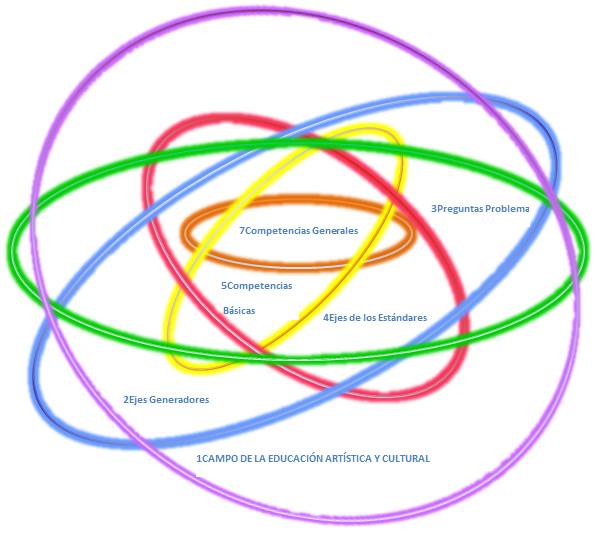 Gráfico 1. Campo de la Educación Artística y Cultural.Fundamentos pedagógico–didácticosCompetencias específicas del áreaAl asumir el reto de recontextualizar el plan de área de Educación Artística y Cultural para la ciudad de Medellín, es importante aclarar que dentro de este no se desarrollarán algunos aspectos o conceptos plenamente, ya que se considera que están bien sustentados en los textos guía. Por ello, se referencian de manera permanente para que el docente vaya a la fuente, realice su análisis y contraste con la propuesta aquí planteada. En relación a las competencias específicas del área, se asumirán como macro las planteadas en el Documento No 16, Orientaciones pedagógicas para la Educación Artística en básica y media (Ministerio de Educación Nacional, 2010, p. 25), siendo ellas la sensibilidad, la apreciación estética y la comunicación.La competencia de la sensibilidad se sintoniza perfectamente con la descripción e interpretación que se hace en el texto, desde la premisa de la educación por el arte,  “De este modo, la sensibilidad es una competencia que se sustenta en un tipo de disposición humana evidente al afectarse y afectar a otros, e implica un proceso motivado por los objetos elaborados por los seres humanos en la producción cultural y artística”. (Documento No 16, Orientaciones pedagógicas para la Educación Artística en básica y media. MEN, 2010, p. 26). Las tres competencias que se desprenden de la sensibilidad son sensibilidad visual, sensibilidad auditiva y sensibilidad cenestésica. “La cenestesia es la conciencia que tenemos del cuerpo y sus tensiones. En este sentido, permite integrar en nosotros un esquema del cuerpo como un todo. De este modo y por correspondencia, es posible identificar y anticipar las tensiones de otra persona” (Ministerio de Educación Nacional, 2010, p. 30). Se considera que en el desarrollo de la sensibilidad se logra acercar al estudiante de una manera perceptiva, experiencial, actitudinal y creativa al desarrollo integral, al sentido ético y al desarrollo humano, vinculado a la conformación de las competencias ciudadanas. De otro lado, la sustentación que se expone de la competencia denominada “apreciación estética” se enmarca en los discursos y las propuestas de las estéticas restringidas, de las estéticas poéticas, es decir, aquellas que todavía se expresan en relación al arte o la consideración de lo bello; enmarcando el acto sensible como la experiencia que se da en la relación del hombre con la obra de arte, llámese danza, teatro o música, entre otras; a su vez circunscritas en escenarios como el museo, el teatro y los auditorios. De ahí se desprenden dos competencias que son interpretación formal y extratextual en relación con las obras de arte (Ministerio de Educación Nacional, 2010, p.36). La competencia comunicativa desarrolla otras dos competencias fundamentales: “la producción y la transformación simbólica” (Ministerio de Educación Nacional, 2010, p. 42).En torno a estas tres competencias se propone realizar una pausa, un distanciamiento que posibilite el análisis en relación a la conceptualización y los soportes teóricos que las sustentan, ya que las pretensiones de la formación artística y la mirada de la educación por el arte, se sintonizan perfectamente en los planteamientos de la competencia de la sensibilidad, lo que no sucede con las competencias de la apreciación estética y la comunicación, ya que su desarrollo teórico, su mirada o enfoque está direccionada a la educación para el arte, a la formación de artistas y por esta razón los planteamientos que allí se generan son enunciados en su gran mayoría para el desarrollo de la aptitud artística, al desarrollo de habilidades, del producto del artista denominado obra de arte, a la proyección artística, desviando, de alguna manera, el rumbo de lo planteado en las necesidades que tienen niños, niñas y jóvenes de las instituciones educativas, de una educación por el arte, es decir, las expresiones artísticas como medio de introspección, de búsqueda, del diálogo que se establece entre el juego de preguntas y respuestas, de realidades e imaginación, de contar realidades o inventar mundos, ejercicios y acciones que distan de ser categorizados como obras de arte, pero que no por ello pierden validez, por el contrario, para nuestra necesidad educativa, se convierten en una fortaleza, en un tesoro valioso, que permite de manera mágica que nuestros educandos abran sus cofres, sus propios cofres y miren, descubran y reconozcan allí sus cartografías y sus bitácoras, tracen rumbos, viajen y vuelen.Esta definición rompe de alguna manera con los paradigmas de la sensibilidad, expresada en las relaciones del hombre consigo mismo, el otro y el entorno desde las miradas cotidianas, y deja de lado el desarrollo de las propuestas de las estéticas prosaicas o estéticas de la cotidianidad, que además de incluir dentro de su pluralidad perceptiva las manifestaciones artísticas, amplían su radio a la percepción, al encuentro sensible en la complejidad de la vida social en sus diferentes manifestaciones y amplían los escenarios perceptivos a la calle, el barrio, el bus, el aula, los lugares comunes de gestos, movimientos, tonos y atuendos que también tienen lecturas desde las estéticas de la cotidianidad y son el insumo, el punto de partida, las temáticas o narrativas a ser retomados en los procesos de formación artística.Esta consideración de la educación por el arte, de la formación integral, de la transversalidad con las diferentes áreas del conocimiento, el desarrollo cognitivo, ético y estético, puede consolidarse en el plan de área y por ende en el plan de aula, al ampliar el campo de las estéticas restringidas a las estéticas cotidianas, que conllevan implícitos la ampliación de metodologías, didácticas, ejes y acciones realizadas desde los diferentes lenguajes artísticos, sin perder el norte trazado por las competencias propias del área. Dentro de la propuesta curricular se plantea un devenir desde la competencia de la sensibilidad en apreciación estética que contemple elementos de ambas estéticas (cotidianas y poéticas) y desde allí se llegue no solo al reconocimiento, la apropiación y la aplicación de las miradas y los gestos cotidianos en sus léxicas y dramáticas, sino el reconocimiento, la apropiación y la aplicación de las técnicas artísticas, del conocimiento de la historia del arte, de los movimientos, las tendencias y las corrientes artísticas, de la filosofía del arte, de las dinámicas y acciones culturales, entre otros, enmarcadas en los proyectos artísticos y culturales del entorno escolar y social. En este devenir se va incorporando y equilibrando lo actitudinal y lo aptitudinal, lo prosaico y lo poético.Los lineamientos curriculares conciben el desarrollo sensible, perceptivo, cognitivo, afectivo y emocional de los estudiantes, pero si se plantean solamente desde la perspectiva de la estética poética, igualmente restringe sus campos. Esta mirada de la obra artística en los procesos escolares implica procedimientos, experiencia y experimentación con las técnicas artísticas, importantes en los momentos de la realización de propuestas que requieran del desarrollo de la habilidad, la destreza y la aptitud, ejes que serán importantes en el desarrollo de las propuestas de expresión artística en los primeros grados de la básica secundaria, pero serán imprescindibles en los procesos y productos de los grados superiores y se verán reflejados en sus proyectos y propuestas.En la educación básica primaria, entender el producto como obra, no sería la mejor alternativa, pues la adquisición de la destreza y el manejo de la técnica requieren de procesos de aprestamiento que conllevan a ejercicios de repetición continua, de trabajo arduo y permanente, de desarrollo de aptitudes, de tiempo y duración, teniendo como fin en sí mismo la consecución de un producto artístico. En la apuesta por lograr esta competencia en niños y niñas de la básica primaria, se validan espacios para el desarrollo sensible, la motivación, el deseo, el desarrollo de la percepción, la exploración y la creación, a través de la actividad del juego, la actitud lúdica y las expresiones artísticas.Por tanto, el producto para la básica primaria se entenderá como la concreción de experiencias desde cualquiera de los lenguajes artísticos que serán puestos en común en el aula de clase, ya que entre pares, a manera de coevaluación o heteroevaluación, también se da la formación de públicos. Las experiencias, eventualmente, también podrán ser puestas en común ante sus padres y se valorarán en ellos los procesos y desarrollos individuales y actitudinales, más que los productos o resultados.La competencia de la comunicación se entenderá no sólo enfocada a la producción artística, sino a entender como parte del producto la culminación de un ejercicio de expresión desde cualquiera de los lenguajes artísticos, que concebido como tal pueda ser socializado en el aula, teniendo como público los compañeros de clase, lo que también se podría denominar muestras, ejercicios de improvisación, que no tienen la factura de la obra, pero que al ser socializados cumplen la función de contar, de comunicar y, a su vez, entrar en diálogo con los demás compañeros que harán las veces de público, de cojugadores y tendrán la función de develar los símbolos y de comenzar el ejercicio hermenéutico de la interpretación.Gráfico 2. Relación de la intensidad de tiempo académico para el desarrollo de las competencias.Con respecto a la educación media, si se parte de la premisa de que los jóvenes de décimo y undécimo han vivenciado el proceso de formación que planteado, se considera pertinente que al llegar a estos, puedan activar y generar una propuesta investigativa. Dicha propuesta deberá concluir en el grado 11º con una socialización y proyección a través de algunos de los lenguajes artísticos. El o los docentes del área harán las asesorías y acompañamientos pertinentes.La investigación en educación artística, desde el ámbito del aula como una propuesta de desarrollo curricular en el plan de estudios, está concebida como un reto para la institución, ya que se deben romper los paradigmas establecidos desde los modelos tradicionales de educación a través de la transmisión de contenidos de la disciplina o de la repetición de técnicas, que llevan al manejo de los lenguajes artísticos, para abordar el área desde una mirada más universal, comprendiendo el sentido estético y expresivo que tiene el arte en la sociedad y las posibilidades creativas que estos lenguajes pueden ofrecer a estudiantes en formación. El hecho de que la educación artística sea un área que se trabaja desde el campo de las artes o de los lenguajes artísticos, no implica que sus procesos de investigación no se lleven a cabo con rigurosidad científica, por el contrario, los docente y estudiantes deben orientar y dirigir como investigadores a sus estudiantes coinvestigadores en procesos serios que impliquen rigurosidad y credibilidad en el ámbito investigativo, así se generarán no solo productos artísticos innovadores, sino conocimiento nuevo y los estudiantes alcanzarán competencias específicas del área y competencias de investigación.Procesos de desarrolloEstos serán asumidos desde los procesos básicos de percepción (Documento No 16. Orientaciones para la Educación Artística, Ministerio de Educación Nacional, 2010) se nombran como recepción, creación y socialización, como acciones de pensamiento o producción, ya que son comunes a cualquiera de las prácticas artísticas.“Abordaremos primero los procesos comunes a todas las prácticas artísticas, que pueden reunirse en tres grandes grupos de acuerdo con los diferentes roles que los estudiantes pueden desempeñar en las artes y la cultura, ya sea como espectadores, como creadores o como expositores: 1) Como espectadores realizan procesos de recepción, 2) Como creadores realizan procesos de creación: apropiación y creación y 3) Como expositores realizan procesos de socialización, presentación pública y gestión” (Ministerio de Educación Nacional, 2010, p.47)Se hace inevitable enfatizar en el distanciamiento en torno a los planteamientos de estos procesos, pues vuelven a ligarlos solamente a las estéticas poéticas y la producción artística y cultural al establecer la relación de recepción con el espectador, la apropiación y creación con el creador y la presentación pública y gestión con la exposición y la socialización.Para la propuesta que se está presentado, se nombrará el primer proceso no como recepción, sino como percepción, sugerencia que se retoma de las diversas propuestas realizadas por los docentes en la socialización del plan de área programadas por Expedición Currículo. Si bien se considera la recepción como una acción de recibir, de captar a través de los sentidos, de alguna manera se puede entender como un recibir pasivo; en cambio, la percepción trasciende los umbrales de la recepción y la sensación; la percepción, se podría decir, es la interpretación, la hermenéutica de la recepción y la sensación; es observar, apreciar, sentir, comprender, conocer e interpretar algo. De esta forma, la percepción tendrá correspondencia con la cenestésica (conciencia que tenemos del cuerpo y sus tensiones), lo visual, lo auditivo, lo olfativo, lo háptico (tacto), el gusto, la cenestésica, la percepción de relaciones y la imaginación. Los procesos de creación tendrán correspondencia con la creatividad, que deviene de la necesidad de comprensión del mundo, la pregunta constante, el pensar que lo mismo puede ser diferente (siempre cambiante), que las cosas no se fijan sino que devienen, la mirada no acostumbrada que rehúsa el molde, el modelo, el estereotipo y lo invariable. El lugar al que se llega luego de la experiencia de una percepción activa. Dicha creatividad, al igual que la lúdica, se consideran una actitud, porque en ambas no basta sólo con que se sucedan a nivel neuronal y psicológico, entre otros. Es necesario que se materialicen, se actúe; es decir, estas actitudes, requieren ser manifiestas, convertirse en facto, las ideas que toman forma de palabras, gestos, diseños, proyectos, obras e inventos.La creatividad moviliza el pensamiento reflexivo, el pensamiento crítico, la generación de preguntas, la búsqueda de soluciones, la inferencia, la anticipación, el desarrollo del pensamiento divergente y el liderazgo. En niños y jóvenes, el desarrollo de la actitud creativa permitirá elevarse, que es diferente a evadirse, se trata de estar en planos diferentes a las realidades contundentes, poder sentirlas, manifestarlas, analizarlas, simbolizarlas, trascenderlas y expresarlas. Nelson Goodman (1978) soporta parte de esta interpretación en torno a la creatividad en su texto Maneras de hacer.Así mismo, la creatividad, unida a la risa, la lúdica, el juego y el arte, son elementos fundamentales en la conformación del carácter resiliente; indispensable para que nuestros niños y jóvenes puedan fortalecer su acción ética, psicológica, espiritual, cognitiva, perceptiva, creativa y a pesar de las adversidades de la índole que fueran, trascender, recrear y encontrar alternativas, intensiones, sentidos de vida y desde allí contribuir a la reconstrucción del tejido social, ser parte activa y positiva de la comunidad, de la sociedad.Por último, los procesos de socialización tendrán correspondencia con la comunicación, más que la puesta en escena, es la puesta en común. La posibilidad de contar, narrar, expresar y en este sentido, las propuestas sean escuchadas, interpretadas y se pueda promover desde ellas la coevaluación, la heteroevaluación, el diálogo, la aceptación de la crítica constructiva y, por ende, las maneras del hablar, la acción del análisis, la inferencia y la escucha atenta. Esta es otra forma de educar públicos, no sólo para la escena artística, sino también para los escenarios que frecuentamos en nuestra vida cotidiana: la casa, el colegio, el parque y nuestra propia vida.Gráfico 3. Relación entre las diferentes competencias.Ejes generadores del plan de área¿Cómo surgen los ejes generadores del plan de área?  La propuesta de los ejes generadores surge desde las reflexiones realizadas en la Red de Docentes de Educación Artística de la Escuela del Maestro entendida como el centro de discusión, de encuentro afectivo y académico. Integra en su dinámica interna preguntas tales como: ¿Cuál es el aporte de la Educación Artística y Cultural en la formación de niños y jóvenes en la escuela? ¿Es la educación para el arte o por el arte? ¿Productos o procesos artísticos? ¿Actitud versus aptitud? ¿Las técnicas artísticas se convierten en contenidos de la educación artística? ¿El objetivo de la educación artística es el montaje de propuestas artísticas para las celebraciones institucionales? ¿Todos los docentes están en capacidad de enseñar el área de educación artística? ¿Son los espacios de las instituciones educativas adecuados para la realización de las prácticas artísticas? ¿Es el patio escolar el espacio ideal para los talleres de formación artística? La pregunta por el cómo desarrollar en niños, niñas y jóvenes los dispositivos conceptuales y prácticos, que en su apuesta por el desarrollo del pensamiento divergente, integren el pensar, el hacer y el sentir con una postura sensible, creativa, reflexiva, crítica de sí mismo, el otro y el entorno, se realiza a través de la puesta en escena de los ejes generadores, transversales a los diferentes leguajes artísticos, así como también a las diferentes áreas de conocimiento, lo que los postula como una propuesta, una forma de la transversalidad; es decir, los ejes generadores son los componentes esenciales de la conformación sensible, estética y comunicativa e igualmente inciden directamente en el desarrollo del pensamiento científico, matemático y espacial, entre otros.Los ejes generadores serán retomados y desarrollados a partir del diagnóstico que se realice del grupo de estudiantes y de acuerdo a sus necesidades, interés, problemas, y contexto sociocultural. Igualmente, de allí surgirán las preguntas problematizadoras a partir de las cuales el docente elegirá trabajar con el o los ejes que considere puedan posibilitar respuestas y desarrollos pertinentes. Serán la ruta de viaje, el mapa que tendrá el docente y a partir de las experiencias sonoras, de representación, imagen, movimiento y metáfora, establecerá temáticas, estrategias metodológicas y recursos necesarios para su desarrollo y puesta en escena.En torno a la pregunta ¿Qué y cómo se aprende en los procesos de formación artística y cultural? Las estrategias metodológicas y didácticas de enseñanza – aprendizaje en la formación artística involucran procesos de conocimiento deductivos, inductivos como aquellos que van desde la experiencia viva de la realidad hasta la abstracción, en la búsqueda y valoración de los procesos más que de los resultados, en la incorporación del estudiante como ser social a los procesos de enculturación, el reconocer que el aprender y el hacer son acciones inseparables en los procesos de expresión artística.Por estas razones, la formación artística no se ocupa de la definición de contenidos temáticos, pues estos son determinados según cada práctica artística; establecerlos constituye la tarea de los docentes y de las instituciones educativas (Ministerio de Educación Nacional, 2010). Se considera importante resaltar que la disposición ideal en la presentación gráfica de los ejes generadores será circular, pues esta disposición propone la igualdad y la equidad, posibilita la acción, el movimiento y la dinámica de la transversalidad.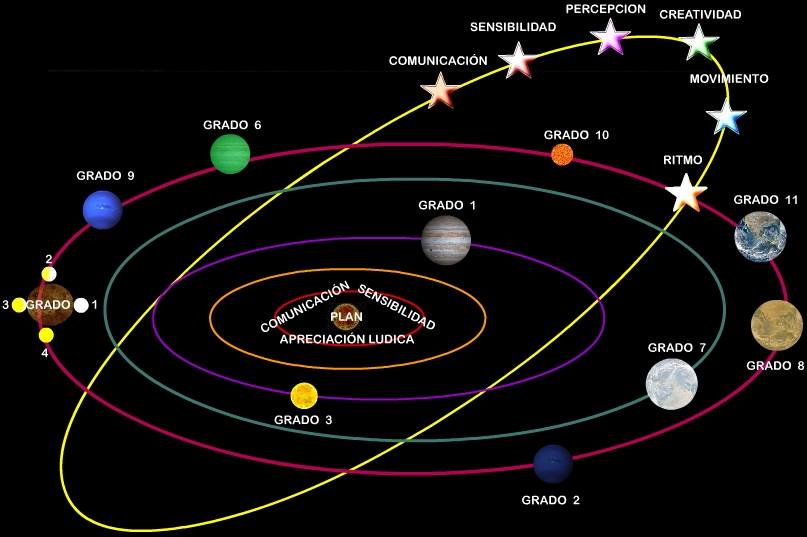 Gráfico 4. Propuesta de plan de área con base en la metáfora del sistema solarEl diseño nos presenta el proyecto curricular como un sistema solar. Expedición Currículo será el Brazo de Orión, enorme galaxia de tipo espiral; el plan de área de Educación Artística y Cultural estará en el centro del sistema y será la Estrella Mediana, la cual estará rodeada en una órbita cercana por tres planetas que serán las competencias específicas: sensibilidad, apreciación estética y comunicación; encontramos en otras órbitas los planetas enanos, que serán los diferentes grados, desde primero hasta undécimo, que en su movimiento de traslación determinan el trayecto del año académico y en su movimiento de rotación determinan los cuatro períodos académicos. Cada planeta enano estará acompañado de cuatro satélites naturales, que en cada fase lunar significarán un período académico. En una órbita exterior se encontrarán las estrellas variables, que serán los ejes generadoresEstándares Es importante resaltar que el área no cuenta con estándares determinados por el Ministerio de Educación, evento que es aceptado por una gran mayoría de docentes, pues se considera que desde la subjetividad que se desarrolla en las expresiones artísticas (centrado en el ser), la diversidad de manifestaciones que la contienen, la multiplicidad de propuestas por su mirada divergente, hace difícil estandarizar dicha experiencia; por lo tanto desde la propuesta de Expedición Currículo se sugiere asumir las competencias específicas: Sensibilidad, Apreciación estética y Comunicación, como el punto de referencia para la redacción de los estándares para el área.EvaluaciónPara la propuesta que se está realizando, es importante resaltar el valor que se le da desde la Educación Artística y Cultural a los procesos, más que a los productos; a la actitud del estudiante, más que sus aptitudes y habilidades. El ejercicio diagnóstico contribuye a develar en qué momentos del desarrollo sensible, de apreciación estética y comunicación se encuentran sus estudiantes y, a partir de esta información, debe procurar que cada uno avance en su propio desarrollo y no homogenizar la formación en la valoración exclusiva del producto.Se cuenta con varias metodologías de la evaluación que pueden ser aplicables a los procesos de formación artística, entre ellas se destacan:La evaluación diagnóstica: consiste en el análisis de una situación antes de iniciar una práctica educativa. Permite reconocer, identificar y establecer desde donde planificar las estrategias que se van a seguir de acuerdo con diferentes intereses, conocimientos y preferencias que tienen estudiantes y profesores.La evaluación sujeta al criterio personalizado: reconoce la importancia del diálogo entre estudiante y docente; permite la comprensión de las circunstancias particulares, inquietudes, preferencias o dificultades de ambas partes y exige del profesor conocimientos interdisciplinares y flexibilidad de acción.La coevaluación: es aquella que se realiza entre los estudiantes y el docente. Permite al estudiante comprender el por qué, el para qué y el cómo se evalúa. Esta dinámica se enriquece con múltiples perspectivas que surgen de un clima de diálogo constructivo. En sus procesos evaluativos, la participación de los estudiantes es de fundamental importancia en la Educación Artística.La autoevaluación: es la valoración del estudiante de su propio trabajo y de los logros alcanzados. Se orienta a reconocer sus propias competencias y a identificar sus dificultades. Es tarea del docente a cargo de la educación artística en la escuela, fomentar la capacidad autocrítica en sus estudiantes.La indagación: constituye para el docente una forma de revisar y cualificar su quehacer en este campo y de consolidar sus aportes reflexivos para mejorar la calidad de la educación. En cuanto a los estudiantes, la realización de proyectos de investigación en educación artística aumenta su capacidad de participación y propicia ambientes de diálogo y de difusión con pares que comparten sus mismas inquietudes.Según las Orientaciones pedagógicas, el diseño de evidencias de desempeño debe establecerlo la institución educativa teniendo en cuenta las características de su proyecto educativo institucional. Tal diseño requiere considerar aspectos como: la coherencia entre la competencia y los desempeños; el campo disciplinar; las competencias esperadas en dicho campo; la dificultad progresiva de los contenidos; y la relación proporcional entre la intensidad horaria dedicada al área y el número de actividades, pruebas o instrumentos mediante los cuales se observan los desempeños. (Ministerio de Educación Nacional, 2010)  MARCO LEGAL El plan de área está en consonancia con las siguientes directrices legales:-La Constitución Política de 1991: artículos 67, 68, 70 y 71 en los cuales se legisla: (selección de algunos apartes).“Articulo 67. La educación es un derecho de la persona y un servicio público que tiene una función social; con ella se busca el acceso al conocimiento, a la ciencia, a la técnica y a los demás bienes y valores de la cultura. (…). La educación formará al colombiano en el respeto a los derechos humanos, a la paz y a la democracia; y en la práctica del trabajo y la recreación, para el mejoramiento cultural, científico, tecnológico y para la protección del ambiente. (…)”“Artículo 68. La enseñanza estará a cargo de personas de reconocida idoneidad ética y pedagógica. La Ley garantiza la profesionalización y dignificación de la actividad docente. (…)”“Artículo 70. El Estado tiene el deber de promover y fomentar el acceso a la cultura de todos los colombianos en igualdad de oportunidades, por medio de la educación permanente y la enseñanza científica, técnica, artística y profesional en todas las etapas del proceso de creación de la identidad nacional. (…). El Estado promoverá la investigación, la ciencia, el desarrollo y la difusión de los valores culturales de la Nación”.“Artículo 71. La búsqueda del conocimiento y la expresión artística son libres (…). El Estado creará incentivos para personas e instituciones que desarrollen y fomenten la ciencia y la tecnología y las demás manifestaciones culturales y ofrecerá estímulos especiales a personas e instituciones que ejerzan estas actividades”.-Ley 115 de 1994 “Sección III. Educación básica: Artículo 23. Áreas obligatorias y fundamentales. Para el logro de los objetivos de la educación básica se establecen áreas obligatorias y fundamentales del conocimiento y de la formación que necesariamente se tendrán que ofrecer de acuerdo con el currículo y el Proyecto Educativo Institucional. Los grupos de áreas obligatorias y fundamentales que comprenderán un mínimo del 80% del plan de estudios, contempla entre ellas la de Educación Artística y Cultural.-Ley 397 de 1997 o Ley General de CulturaEsta Ley reconoce la educación artística y cultural como factor de desarrollo social, le otorga competencias del Ministerio de Cultura en este campo y crea el Sistema Nacional de Formación Artística y Cultural –Sinfac-. Paralelamente, las políticas y planes nacionales y regionales para el desarrollo cultural que dan seguimiento al Plan Decenal de Cultura 2001 – 2010, las cuales se han organizado a través del Sistema Nacional de Cultura, tienen la formación como un componente básico de las políticas públicas culturales, en las que se destaca la educación artística y cultural.Principios de las prácticas artísticas y culturales (Ministerio de Educación Nacional, 2007)-Valor intrínseco de las prácticas artísticas. Las prácticas artísticas son creadoras de comunidad, ya sea por la socialización de las significaciones con las cuales se sienten representados, identificados y cohesionados los diversos grupos, las etnias y los géneros; o porque satisfacen y hacen visibles los deseos, las emociones y los imaginarios colectivos. Construyen comunidades fluidas y dinámicas que configuran procesos de cohesión, convivencia y otros valores ciudadanos. Las prácticas tienen la capacidad de producir sentido en profundidad y de configurar espacios de diálogo entre las modalidades y los niveles de la educación, la alta cultura y la cultura popular, la centralidad y la periferia, evidenciando de esta manera el papel de la diversidad cultural que moviliza y enriquece las identidades.-La educación artística es un derecho universal. El fortalecimiento de las prácticas artísticas se constituye como un factor que afianza el derecho a la diferencia cultural, siempre que se entienda la cultura como el ámbito de construcción de sentido atravesado por diferencias que precisan la expresión y el diálogo. La expresión y creación artística suponen construir una política educativa y cultural que conciba el quehacer artístico como parte de la cotidianidad de todo ser humano, como un acto que requiere una acción continua y constante. La educación es en sí misma un derecho fundamental de todo ciudadano y, en términos generales, el Estado debe buscar los mecanismos para lograr que esta sea gratuita en todas las regiones y todos los rincones del país.Igualmente, la educación artística es un derecho universal que debe ser gratuito y de responsabilidad del Estado; asimismo, la formación de los artistas debe fomentar la creatividad y este aspecto debe estar reflejado en las orientaciones pedagógicas de las instituciones educativas de preescolar, básica y media del país.Es importante también aclarar que no toda práctica artística es buena en sí misma y que no todo es arte, se requiere fomentar procesos sistemáticos y consolidados de formación y educación artística para asegurar procesos y productos de calidad. La educación artística favorece el desarrollo del pensamiento crítico y promueve el aporte y la valoración de distintos puntos de vista sobre una misma temática.EDUCACIÓN INCLUSIVA Y ATENCIÓN A LA DIVERSIDAD. La educación inclusiva significa atender con calidad y equidad a las necesidades comunes y específicas que presentan los estudiantes. Para lograrlo se necesita contar con estrategias organizativas que ofrezcan respuestas eficaces para abordar la diversidad.  Concepciones éticas que permitan considerar la inclusión como un asunto de derechos y de valores y unas estrategias de enseñanza flexibles e innovadoras que permitan una educación personalizada reflejada en el reconocimiento de estilos de aprendizaje y capacidades entre los estudiantes y, en consonancia, la oferta de diferentes alternativas de acceso al conocimiento y a la evaluación de las competencias, así como el asumir de manera natural, que los estudiantes van a alcanzar diferentes niveles de desarrollo de las mismas. Nuestra institución educativa, entiende la educación inclusiva, desde su planteamiento, como una apuesta incansable que busca garantizar el derecho a la educación de todos los niños, jóvenes y adultos, brindando igualdad de oportunidades sin ninguna clase de discriminación e independientemente de su origen, condición física, social, emocional, personal o cognitiva, y la posibilidad de participación de todos con equidad.Es así, como a partir de la conceptualización de estudiantes con Necesidades Educativas Especiales (NEE) que hace referencia a aquellas personas con capacidades excepcionales, o con alguna discapacidad de orden sensorial, neurológico, cognitivo, comunicativo, psicológico o físico-motriz, y que puede expresarse en diferentes etapas del aprendizaje, se considera pertinente y necesario estructurar procesos educativos que atiendan a la diversidad desde las potencialidades y las dificultades para acceder al aprendizaje, minimizando las barreras a las que se puedan enfrentar los estudiantes. Por lo tanto, lo que se pretende desde el área es que los estudiantes, sin importar su condición particular o su capacidad, puedan tener un aprendizaje significativo de acuerdo a necesidades, características individuales de aprendizaje y a los diferentes niveles de competencia de cada uno; no solo a los que presentan una situación de discapacidad o capacidad o talento excepcional sino a todos nuestros estudiantes. Según  lo expresado, consideramos que nuestro plan de área favorece la educación inclusiva desde la atención a la diversidad, porque: Cumple y se acoge a la legislación que fundamenta  la educación inclusiva, la cual es:Constitución Política de ColombiaLey General de Educación ley 115 de 1994Ley 324 de 1996- Normas a favor de la población sordaLey 361 de 1997-  Por la cual se establecen mecanismos de integración social de las personas con limitación y se dictan otras disposiciones.Decreto 2082 de 1996 –reglamenta la atención educativa para personas con limitaciones o con capacidades o talentos excepcionales Resolución 2565 de 2003- Por la cual se establecen parámetros y criterios para la prestación del servicio educativo a la población con necesidades educativas especiales.Ley 1098 de 2006 –Código de infancia y adolescenciaLey 1346 de 2009 – convención de los derechos de las personas con discapacidadDecreto 366 de 2009 reglamenta la organización del servicio de apoyo pedagógico para la atención de los estudiantes con discapacidad y con capacidades o con talentos excepcionales en el marco de la educación inclusiva.Ley 1618 de 2013 –estatutaria.   Establecen las disposiciones para garantizar el pleno ejercicio de los derechos de las personas con discapacidadLey 1752 de 2015-   Por medio de la cual se modifica la ley 1482 de 2011, para sancionar penalmente la discriminación contra las personas con discapacidad.Acuerdo 21 de 2005 –institucionaliza la UAI en SEMAcuerdo 23 de 2005 –institucionaliza la atención educativa a la población con talentos excepcionales.Acuerdo 039 reglamentado por decreto 1390 de 2012 –programa institución Guillermo Vélez Vélez.Presenta una planeación adoptada del Programa Todos a Aprender (PTA), la cual además, incluye estrategias y metodologías desde el área teniendo en cuenta los principios del diseño universal de aprendizaje –DUA-, los cuales, proporcionan medios para la creación de estrategias, materiales, evaluaciones y herramientas que hagan posible alcanzar y enseñar a los estudiantes con diversas necesidades.  Estos principios se describen de la siguiente manera, buscando atender a la diversidad existente en el aula de clases:       Proporcionar  diferentes maneras de representación: Proporcionar opciones para la percepciónProporcionar alternativas para personalizar el despliegue de la información utilizando diversos medios para brindar la información.Proporcionar alternativas para la información auditiva. Proporcionar alternativas para la información visual. Organizadores, gráficos, dibujos, entre otros.Proporcionar opciones para el idioma y los símbolosAlternativas para definir vocabularios y símbolos. Escribir glosario, usar diccionario, aclara vocabulario.Alternativas para aclarar  sintaxis y estructura. Trabajo formal en este tema, dónde se realza específicamente estos aspectos.Alternativas para decodificar  textos y la notación matemática. Reconocer textos, signos matemáticos.Alternativas para promover el entendimiento interlingüístico.Alternativas para ilustrar conceptos clave de manera no lingüística Apoyarse con gestualidad, corporalidad, olfato, gusto, tacto.Proporcionar opciones para la comprensiónProporcionar o activar el conocimiento de base reconociendo el conocimiento previo del estudiante.Alternativas para resaltar  aspectos críticos, grandes ideas y relaciones. Hacer mapas semánticos para que el tema le sea significativo al estudiante.Alternativas para guiar el procesamiento de información. Se elabora un paso a paso que permita al estudiante procesar cada elemento informativo.Alternativas para apoyar  memoria y transferencia.  Proporcionar múltiples maneras de expresión y acción:Proporcionar opciones de actividad físicaProporcionar vías de respuesta diferentes. Pueden expresar lo que entienden de distintas maneras: Orales, escritas, visuales, gráficas, otras.Proporcionar vías diversas para interactuar con materiales. Proporcionar alternativas para acceder a diferentes herramientas y tecnologías de soporte. Proporcionar opciones para las  habilidades expresivas y la fluidezFavorecer preferencias de medios de comunicación donde tengan esta opción todos los estudiantes.Proporcionar  herramientas adecuadas para la composición  y resolución de problemas. estableciendo apoyos para modelar el proceso para que el estudiante pueda resolver los problemas que emergen y pueda construir soluciones alternativasProporcionar vías para enmarcar la práctica y su ejecución. Proporcionar opciones para funciones de ejecuciónAlternativas para guiar el establecimiento de metas efectivasAlternativas para apoyar la planeación y el desarrollo estratégico donde el docente tiene en cuenta la barreras que encuentra el estudiante con anterioridad a que aparezcanAlternativas para facilitar el manejo de la información y los recursos. Alternativas para mejorar las capacidades para el monitoreo de progresos ayudando a que el estudiante vaya tomando conciencia de lo que logra y lo que está en proceso de lograr para que se monitoree el mismo.      Proporcionar diferentes maneras de comprometerse: Proporcionar opciones para centrar la atención y  el interésAlternativas para incrementar las preferencias individuales y la autonomía. Alternativas para realzar la relevancia, validez y autenticidadAlternativas para reducir amenazas y  distracciones. Proporcionar opciones para el esfuerzo sostenido y persistenciaAlternativas para realzar la mejor parte de las metas y de los objetivos estableciendo la manera en que se hace visible el alcance de los logros por parte del estudianteAlternativas para variar el nivel de los retos y apoyos. Alternativas para fomentar la colaboración y la comunicación. Alternativas para incrementar retroalimentación orientada hacia el dominio. Proporcionar opciones para la autorregulaciónAlternativas que sirvan como guía para el establecimiento personal de metas y expectativas. Alternativas para apoyar las habilidades y estrategias de afrontamiento. Alternativas para el desarrollo de la auto-evaluación y  reflexión  Desarrollo de auto evaluación y  reflexión. El indicador de desempeño permite identificar y valorar el estado en que se encuentra el estudiante con referencia al alcance de la competencia; sin embargo,  se vela porque estos sean lo suficientemente generales o globales de manera tal que cualquier estudiante, independiente de sus características de aprendizaje, pueda evidenciar su “nivel” de aprendizajes basados en los desempeños (superior, alto, básico, bajo) establecidos por el sistema institucional de evaluación escolar (SIEE).Desarrolla los aprendizajes a través de situaciones problemas o problematizadoras de la propia disciplina o de otros campos que sean conocidos y estén en el entorno de los estudiantes, sin importar sus características, buscando así una educación integral de manera coherente con el modelo pedagógico de la institución.MALLAS CURRICULARES INDICADORES DE DESEMPEÑO POR CICLOS Y GRADOSCICLO 1 CICLO 2CICLO 3CICLO 4CICLO 5PLANES DE APOYO ACADÉMICO El decreto 1290 de 2009 determina en su artículo 4, numeral 4, que las instituciones educativas adoptaran las acciones de seguimiento para el mejoramiento de los desempeños de los estudiantes durante el  año escolar. Nuestro sistema institucional de evaluación escolar establece que las áreas deberán implementar diferentes estrategias didácticas y pedagógicas de apoyo para superar las debilidades del aprendizaje. Entre ellas las siguientes:Se harán actividades de apoyo permanentemente durante el transcurso de cada uno de los cuatro periodos escolares del año lectivo a los estudiantes que presenten dificultades en su proceso académico.  Los   planes de mejoramiento deberán atender  a las necesidades particulares del grupo y del educando, permitiendo identificar los avances y los aspectos donde se presentan mayores debilidades. se realizarán durante el transcurso de la séptima semana de cada uno de los cuatro periodos del año escolar, llamados individuales y grupales a padres de familia y a estudiantes para informarlos sobre la situación y pactar compromisos que fortalezcan el proceso de enseñanza-aprendizaje, y de esta forma disminuir la perdida de las áreas y mejorar el rendimiento académico del colegio. De ello,  quedará constancia en acta que los docentes realizarán en formato institucional, y  que entregarán al finalizar cada periodo en la secretaría de la I.E, donde deben quedar las firmas de recibido, nombres de los estudiantes, las áreas, el grupo, las fechas de entrega y las actividades asignadas.Se revisará permanentemente la efectividad de las estrategias de refuerzo, con el fin de que éstas sean pertinentes y motivadoras para superar las dificultadesREFERENTES BIBLIOGRÁFICOSCarles, M. J. (1994). La educación en la vida cotidiana. Barcelona: Anthropos.Chantal, M. (1998). La razón estética. Barcelona: Laertes.Deval, J. (1920). Aprender en la vida y en la escuela. Madrid: Morata.Duvignaud, J.  (1982). El juego del juego. México: Fondo de Cultura Económica Mandoki, K. (2006). Estética cotidiana y juegos de la cultura: prosaica I. México: Siglo XXI editores. República de Colombia (1997) Ley 397 de 1997. Bogotá: Congreso de la República.http://www.secretariasenado.gov.co/senado/basedoc/ley/1997/ley_0397_1997_pr001.htmlMinisterio de Educación Nacional (2000) Lineamientos curriculares de Educación Artística y Cultural. Bogotá: Cooperativa Editorial Magisterio.Ministerio de Educación Nacional y Ministerio de Cultura. (2007). Plan Nacional de Educación Artística 2007 - 2010. Documento de trabajo. Recuperado (18-07-2013) http://www.mincultura.gov.co/?idcategoria=7310&download=YMinisterio de Educación Nacional (2010). Orientaciones pedagógicas para la Educación Artística en Básica y Media. Bogotá: Ministerio de Educación Nacional. Roberto Ramírez Bravo, “La pedagogía crítica: una manera ética de generar procesos educativos”, Folios, Nº 28, Segundo semestre de 2008, Universidad Pedagógica Nacional, Bogotá, p. 109Expedición currículo, Medellín construye un sueño. Documento No. 11. El Plan de Área matemáticas. 2014.Guía programa de educación inclusiva con calidad. Construyendo capacidad institucional para la atención a la diversidad. Pág. 10. 2008 GRADOSINT.  HORARIA SEMANALDOCENTE 1º - 2º - 3º2 HORASDOCENTE DE CADA GRADO4º a 5º          2 HORASDOCENTE ENCARGADO 6º a 11º2 HORASFRANCISCO JURADOEjes generadores del saber artísticoEjes generadores del saber artísticoEjes generadores del saber artísticoEjes generadores del saber artísticoEjes generadores del saber artísticoExpresiones artísticas: representación, movimiento, imagen, metáfora y sonido.Expresiones artísticas: representación, movimiento, imagen, metáfora y sonido.Expresiones artísticas: representación, movimiento, imagen, metáfora y sonido.Expresiones artísticas: representación, movimiento, imagen, metáfora y sonido.Expresiones artísticas: representación, movimiento, imagen, metáfora y sonido.Conciencia corporal GestoAtenciónAsimilaciónEscuchaExpresividadEmociónReconocimientoComprensiónSilencioEspacioEvocaciónDistinciónDiscriminaciónRuidoQuietudEnsoñaciónSelección InterrelaciónTiempoContemplaciónAnalogíaClasificaciónTransformaciónIntensidadObservaciónImitaciónSemejanzaAnálisisDuraciónExperimentaciónSimbolizaciónDiferenciaciónAbstracciónTonoCreaciónImaginaciónProporciónGeneralizaciónCoordinaciónResignificaciónConcentraciónInferenciaHipótesisDisociaciónProyecciónImprovisación IndagaciónIndagaciónInterpretaciónIntervenciónConstrucciónCategorizaciónDeconstrucciónAdmiraciónProducciónApreciaciónCOMPETENCIAS: Sensibilidad. Apreciación estética. Comunicación.COMPETENCIAS: Sensibilidad. Apreciación estética. Comunicación.COMPETENCIAS: Sensibilidad. Apreciación estética. Comunicación.COMPETENCIAS: Sensibilidad. Apreciación estética. Comunicación.COMPETENCIAS: Sensibilidad. Apreciación estética. Comunicación.COMPETENCIAS: Sensibilidad. Apreciación estética. Comunicación.COMPETENCIAS: Sensibilidad. Apreciación estética. Comunicación.COMPETENCIAS: Sensibilidad. Apreciación estética. Comunicación.COMPETENCIAS: Sensibilidad. Apreciación estética. Comunicación.Objetivos grado primero: Reconocer y explorar las posibilidades sensoriales del  cuerpo a través del juego.Descubrir los objetos e imágenes de su entorno e incorporarlos a ejercicios de expresión.Utilizar diversos materiales en la transformación o creación de objetos. Objetivos grado primero: Reconocer y explorar las posibilidades sensoriales del  cuerpo a través del juego.Descubrir los objetos e imágenes de su entorno e incorporarlos a ejercicios de expresión.Utilizar diversos materiales en la transformación o creación de objetos. Objetivos grado primero: Reconocer y explorar las posibilidades sensoriales del  cuerpo a través del juego.Descubrir los objetos e imágenes de su entorno e incorporarlos a ejercicios de expresión.Utilizar diversos materiales en la transformación o creación de objetos. Objetivos grado primero: Reconocer y explorar las posibilidades sensoriales del  cuerpo a través del juego.Descubrir los objetos e imágenes de su entorno e incorporarlos a ejercicios de expresión.Utilizar diversos materiales en la transformación o creación de objetos. Objetivos grado primero: Reconocer y explorar las posibilidades sensoriales del  cuerpo a través del juego.Descubrir los objetos e imágenes de su entorno e incorporarlos a ejercicios de expresión.Utilizar diversos materiales en la transformación o creación de objetos. Objetivos grado primero: Reconocer y explorar las posibilidades sensoriales del  cuerpo a través del juego.Descubrir los objetos e imágenes de su entorno e incorporarlos a ejercicios de expresión.Utilizar diversos materiales en la transformación o creación de objetos. Objetivos grado primero: Reconocer y explorar las posibilidades sensoriales del  cuerpo a través del juego.Descubrir los objetos e imágenes de su entorno e incorporarlos a ejercicios de expresión.Utilizar diversos materiales en la transformación o creación de objetos. Objetivos grado primero: Reconocer y explorar las posibilidades sensoriales del  cuerpo a través del juego.Descubrir los objetos e imágenes de su entorno e incorporarlos a ejercicios de expresión.Utilizar diversos materiales en la transformación o creación de objetos. Objetivos grado primero: Reconocer y explorar las posibilidades sensoriales del  cuerpo a través del juego.Descubrir los objetos e imágenes de su entorno e incorporarlos a ejercicios de expresión.Utilizar diversos materiales en la transformación o creación de objetos. CICLO1PERIODOMATRIZ DE REFERENCIAMATRIZ DE REFERENCIADBA ASOCIADO(DEL CICLO COMPRENDIDO)RELACIONADOS CON LOS DBA, MATRIZ DE REFERENCIA, EBC, LINEAMIENTOS CURRICULARES Y/O REFERENTES DE CADA ÁREA.RELACIONADOS CON LOS DBA, MATRIZ DE REFERENCIA, EBC, LINEAMIENTOS CURRICULARES Y/O REFERENTES DE CADA ÁREA.RELACIONADOS CON LOS DBA, MATRIZ DE REFERENCIA, EBC, LINEAMIENTOS CURRICULARES Y/O REFERENTES DE CADA ÁREA.RELACIONADOS CON LOS DBA, MATRIZ DE REFERENCIA, EBC, LINEAMIENTOS CURRICULARES Y/O REFERENTES DE CADA ÁREA.CICLO1PERIODOCOMPONENTES.APRENDIZAJES ESPERADOS DBA ASOCIADO(DEL CICLO COMPRENDIDO)TEMÁTICAS SABERCONCEPTUALSABER PROCEDIMENTALSABER ACTITUDINALGrado1°1Al finalizar el año escolar los estudiantes del grado primero estarán en la capacidad de explorar a través de su cuerpo y los sentidos diferentes formas de expresiónArtística, desarrollando  habilidades y capacidades  plásticas acorde con estímulos visuales buscando la armonía en la formación integralexpresión corporaldibujo artísticoDefine como a través de la creatividad   y la  expresión  corporal,   se pueden transformar los elementos y materiales cotidianos.Identifica  y  comprende las funciones de técnicas artísticas.Dispone algunos materiales en la realización de movimientos rítmicos.Utiliza materiales para producir colores.Participa en   las actividades rítmicas y musicales propuestas.Aplica lo aprendido con creatividad en   las actividades gráficas y plásticasGrado1°2Al finalizar el año escolar los estudiantes del grado primero estarán en la capacidad de explorar a través de su cuerpo y los sentidos diferentes formas de expresiónArtística, desarrollando  habilidades y capacidades  plásticas acorde con estímulos visuales buscando la armonía en la formación integralCombinación  de  colores  con  vinilosTeoría  del  colorComprende  y  relaciona  ideas  al   combinar  los  colores  aplicando  vinilosComprende   y   diferencia la  composición  de  los  diferentes  coloresElabora  y representa gráficas  aplicando  combinaciones  del  colorIdentifica  y  aplica   el  color  según  sus  clasificacionesExpresa  entusiasmo  cuando  elabora  y  aplica    el  color  en  sus  dibujosExperimenta  creativamente  con  la  escala  poli cromática  del  colorGrado1°Al finalizar el año escolar los estudiantes del grado primero estarán en la capacidad de explorar a través de su cuerpo y los sentidos diferentes formas de expresiónArtística, desarrollando  habilidades y capacidades  plásticas acorde con estímulos visuales buscando la armonía en la formación integralGrado1°3Al finalizar el año escolar los estudiantes del grado primero estarán en la capacidad de explorar a través de su cuerpo y los sentidos diferentes formas de expresiónArtística, desarrollando  habilidades y capacidades  plásticas acorde con estímulos visuales buscando la armonía en la formación integralModelado.Trabajos plásticos con diversos materiales Explica y compara   las   diferentes técnicas   de modelado.Explica y  argumenta  el  significado  de  su  creación  artística.Manipula y construye materiales para formar figuras básicas.Clasifica y construye diferentes composiciones,  utilizando  diversos  materiales.Participa con motivación   en las actividades   propuestas.Manifiesta  creatividad  en  sus   diferentes  trabajos  plásticosGrado1°Al finalizar el año escolar los estudiantes del grado primero estarán en la capacidad de explorar a través de su cuerpo y los sentidos diferentes formas de expresiónArtística, desarrollando  habilidades y capacidades  plásticas acorde con estímulos visuales buscando la armonía en la formación integralObjetivos grado segundo: Reconocer en el juego posibilidades de expresión.Desarrollar la capacidad de imitación a través del juego.Estimular la atención como elemento fundamental de la interpretación.Interpretar las actitudes expresivas de  los compañeros.Objetivos grado segundo: Reconocer en el juego posibilidades de expresión.Desarrollar la capacidad de imitación a través del juego.Estimular la atención como elemento fundamental de la interpretación.Interpretar las actitudes expresivas de  los compañeros.Objetivos grado segundo: Reconocer en el juego posibilidades de expresión.Desarrollar la capacidad de imitación a través del juego.Estimular la atención como elemento fundamental de la interpretación.Interpretar las actitudes expresivas de  los compañeros.Objetivos grado segundo: Reconocer en el juego posibilidades de expresión.Desarrollar la capacidad de imitación a través del juego.Estimular la atención como elemento fundamental de la interpretación.Interpretar las actitudes expresivas de  los compañeros.Objetivos grado segundo: Reconocer en el juego posibilidades de expresión.Desarrollar la capacidad de imitación a través del juego.Estimular la atención como elemento fundamental de la interpretación.Interpretar las actitudes expresivas de  los compañeros.Objetivos grado segundo: Reconocer en el juego posibilidades de expresión.Desarrollar la capacidad de imitación a través del juego.Estimular la atención como elemento fundamental de la interpretación.Interpretar las actitudes expresivas de  los compañeros.Objetivos grado segundo: Reconocer en el juego posibilidades de expresión.Desarrollar la capacidad de imitación a través del juego.Estimular la atención como elemento fundamental de la interpretación.Interpretar las actitudes expresivas de  los compañeros.Objetivos grado segundo: Reconocer en el juego posibilidades de expresión.Desarrollar la capacidad de imitación a través del juego.Estimular la atención como elemento fundamental de la interpretación.Interpretar las actitudes expresivas de  los compañeros.Objetivos grado segundo: Reconocer en el juego posibilidades de expresión.Desarrollar la capacidad de imitación a través del juego.Estimular la atención como elemento fundamental de la interpretación.Interpretar las actitudes expresivas de  los compañeros.Grado2° 1Al finalizar el año los estudiantes del grado segundo estarán en la capacidad de potencializar sus habilidades auditivas, musicales y plásticas a través de su relación e interpretación de sí mismo y el entorno a mediante ejercicios sensorio-motrices y artísticos, fortaleciendo el desarrollo de capacidades expresivas y comunicativas.Expresión  corporalDefine  Y   relaciona las experiencias cinestésicas de las visuales y las sonoras.Entiende las funciones   de movimientos acordes a estímulos sonorosPropone la imitación a experiencias cinestésicas, visuales o sonoras.Articula las funciones   de movimientos acordes a estímulos sonorosParticipa de procesos colaborativos desde la imitación sensaciones, emociones y pensamientos de manera cinestésica, visuales y sonora.Grado2° 2Al finalizar el año los estudiantes del grado segundo estarán en la capacidad de potencializar sus habilidades auditivas, musicales y plásticas a través de su relación e interpretación de sí mismo y el entorno a mediante ejercicios sensorio-motrices y artísticos, fortaleciendo el desarrollo de capacidades expresivas y comunicativas.PuntillismoCollageIdentifica  y define   la técnica puntillismo.Identifica  y categoriza  los  tipos  de  collage. Aplica  en las diferentes composiciones la técnica puntillismo.Elabora con  elementos  planos  y  sólidos  diferentes  tipos  de  collage. Logra a través de la escultura dimensionar su creatividad.Se  esfuerza al   realizar  los  diferentes  tipos  de  collage  Grado2° 3Al finalizar el año los estudiantes del grado segundo estarán en la capacidad de potencializar sus habilidades auditivas, musicales y plásticas a través de su relación e interpretación de sí mismo y el entorno a mediante ejercicios sensorio-motrices y artísticos, fortaleciendo el desarrollo de capacidades expresivas y comunicativas.Dibujos  con  cuadrículas.Collage con figuras geométricas.Identifica y categoriza  la importancia del dibujo con cuadrícula.Identifica  y  compara  las  figuras  geométricas   en  el  concepto  de  collageRealiza dibujos utilizando la  ampliación  y  reducción  de  cuadrícula.Realiza collages con figuras geométricas. Manifesta creatividad en la realización de actividades artísticas  con  el  manejo  de  la  cuadrículaExpresa  su  identidad  estética  a  través  de  las  elaboraciones  de  collagesGrado2° Al finalizar el año los estudiantes del grado segundo estarán en la capacidad de potencializar sus habilidades auditivas, musicales y plásticas a través de su relación e interpretación de sí mismo y el entorno a mediante ejercicios sensorio-motrices y artísticos, fortaleciendo el desarrollo de capacidades expresivas y comunicativas..Objetivos grado tercero: Manifestar sentimientos, emociones e ideas a través de los lenguajes expresivos.Desarrollar las propias evocaciones y fantasías a través del juego.Reconocer la contemplación como forma de interpretación de los lenguajes cotidianos y artísticos.Reconocer la improvisación como forma de expresión creativa.Objetivos grado tercero: Manifestar sentimientos, emociones e ideas a través de los lenguajes expresivos.Desarrollar las propias evocaciones y fantasías a través del juego.Reconocer la contemplación como forma de interpretación de los lenguajes cotidianos y artísticos.Reconocer la improvisación como forma de expresión creativa.Objetivos grado tercero: Manifestar sentimientos, emociones e ideas a través de los lenguajes expresivos.Desarrollar las propias evocaciones y fantasías a través del juego.Reconocer la contemplación como forma de interpretación de los lenguajes cotidianos y artísticos.Reconocer la improvisación como forma de expresión creativa.Objetivos grado tercero: Manifestar sentimientos, emociones e ideas a través de los lenguajes expresivos.Desarrollar las propias evocaciones y fantasías a través del juego.Reconocer la contemplación como forma de interpretación de los lenguajes cotidianos y artísticos.Reconocer la improvisación como forma de expresión creativa.Objetivos grado tercero: Manifestar sentimientos, emociones e ideas a través de los lenguajes expresivos.Desarrollar las propias evocaciones y fantasías a través del juego.Reconocer la contemplación como forma de interpretación de los lenguajes cotidianos y artísticos.Reconocer la improvisación como forma de expresión creativa.Objetivos grado tercero: Manifestar sentimientos, emociones e ideas a través de los lenguajes expresivos.Desarrollar las propias evocaciones y fantasías a través del juego.Reconocer la contemplación como forma de interpretación de los lenguajes cotidianos y artísticos.Reconocer la improvisación como forma de expresión creativa.Objetivos grado tercero: Manifestar sentimientos, emociones e ideas a través de los lenguajes expresivos.Desarrollar las propias evocaciones y fantasías a través del juego.Reconocer la contemplación como forma de interpretación de los lenguajes cotidianos y artísticos.Reconocer la improvisación como forma de expresión creativa.Objetivos grado tercero: Manifestar sentimientos, emociones e ideas a través de los lenguajes expresivos.Desarrollar las propias evocaciones y fantasías a través del juego.Reconocer la contemplación como forma de interpretación de los lenguajes cotidianos y artísticos.Reconocer la improvisación como forma de expresión creativa.Objetivos grado tercero: Manifestar sentimientos, emociones e ideas a través de los lenguajes expresivos.Desarrollar las propias evocaciones y fantasías a través del juego.Reconocer la contemplación como forma de interpretación de los lenguajes cotidianos y artísticos.Reconocer la improvisación como forma de expresión creativa.Grado 3º1Al finalizar el año los estudiantes del grado tercero estarán en la capacidad de utilizar su cuerpo como medio de expresión de sentimientos, pensamientos y creatividad por medio de la producción de materiales propios del área y acorde a la edad a través de las técnicas y lenguajes del arte que le permitan su expresión creativa, lúdica y sensible.El collage.Los pigmentos.Identifica  y categoriza  los  tipos  de  collage. Identifica  y  compara  los  diferentes  tipos  de pigmentosElabora con  elementos  planos  y  sólidos  diferentes  tipos  de  collage. Realiza  trabajos artísticos utilizando diferentes clases de pigmentosSe  esfuerza al   realizar  los  diferentes  tipos  de  collage  Participa de  manera  creativa  en la elaboración de  composiciones  con  pigmentosGrado 3º2Al finalizar el año los estudiantes del grado tercero estarán en la capacidad de utilizar su cuerpo como medio de expresión de sentimientos, pensamientos y creatividad por medio de la producción de materiales propios del área y acorde a la edad a través de las técnicas y lenguajes del arte que le permitan su expresión creativa, lúdica y sensible.Rasgado  y plegado.El sonido y el ruido.Conceptualiza sobre rasgado y plegado, explicando los procedimientos.Identifica y  relaciona  el  origen  y  significado de ruido y sonido.Realiza trabajos con papel utilizando recortado y plegadoEjecuta diferentes  tipos de  ruidos y sonidos  diferenciando   sus  componentesParticipa con agrado en la elaboración de actividades gráfico plásticas.Valora y disfruta de la belleza de la naturaleza  por  medio  de  los  sonidosGrado 3º3Al finalizar el año los estudiantes del grado tercero estarán en la capacidad de utilizar su cuerpo como medio de expresión de sentimientos, pensamientos y creatividad por medio de la producción de materiales propios del área y acorde a la edad a través de las técnicas y lenguajes del arte que le permitan su expresión creativa, lúdica y sensible.Tipos de líneas (punteada, curva, zigzag, ondulada, recta, quebradiza, espiral.Movimientos corporales Y desarrollo de habilidades comunicativas a través del  teatro.Identifica  y  compara  los  diferentes  tipos  de  líneas líneas.Comprende el  significado  y  la  relación  entre  el  movimiento  corporal  y  la  representación   simbólica teatroRealiza  trabajos artísticos utilizando diferentes clases de líneas.. Representación obras teatrales..Participa de  manera  creativa  en la elaboración de  composiciones  linealesDemuestra interés por obras de teatroGrado 3ºINDICADORES    Y  NIVELES  DE  DESEMPEÑODE DESEMPEÑOINDICADORES    Y  NIVELES  DE  DESEMPEÑODE DESEMPEÑOINDICADORES    Y  NIVELES  DE  DESEMPEÑODE DESEMPEÑOINDICADORES    Y  NIVELES  DE  DESEMPEÑODE DESEMPEÑOINDICADORES    Y  NIVELES  DE  DESEMPEÑODE DESEMPEÑOINDICADORES    Y  NIVELES  DE  DESEMPEÑODE DESEMPEÑOGRADO PRIMEROGRADO PRIMEROGRADO PRIMEROGRADO PRIMEROGRADO PRIMEROGRADO PRIMEROCÓDIGOINDICADOR DE DESEMPEÑODESEMPEÑO SUPERIORDESEMPEÑO ALTODESEMPEÑO BÁSICODESEMPEÑO BAJOPERIODO  1C.Define como a través de la creatividad   y la  expresión  corporal,   se pueden transformar los elementos y materiales cotidianos. Identifica  y  argumenta como a través de la creatividad  y la  expresión  corporal, se pueden transformar los elementos y materiales cotidianos.Deduce  claramente como a través de la creatividad  y  la expresión  corporal, se pueden transformar los elementos y materiales cotidianos.Identifica  y  diferencia como a través de la creatividad y  la  expresión  corporal, se pueden transformar los elementos y materiales cotidianos.Expresa como a través de la creatividad  y la  expresión  corporal,  se pueden transformar los elementos y materiales cotidianos.C.Identifica  y  comprende las funciones de técnicas artísticas.Reconoce y asimila las funciones de  las  técnicas artísticas.Comprende y  compara bien las funciones de técnicas artísticas.Relaciona las funciones de técnicas artísticas.Identifica las funciones de técnicas artísticas.P.Dispone algunos materiales en la realización de movimientos rítmicos.Categoriza y emplea algunos materiales en la realización de movimientos rítmicos.Integra  y relaciona con propiedad algunos materiales en la realización de movimientos rítmicos.Dispone algunos materiales en la realización de movimientos rítmicos.Utiliza algunos materiales en la realización de movimientos rítmicos.P.Utiliza materiales para producir colores.Clasifica  y   combina materiales para producir colores.Utiliza   y organiza frecuentemente materiales para producir colores.Emplea  algunos  materiales para producir colores.Selecciona materiales para producir colores.A.Participa en   las actividades rítmicas y musicales propuestas.Planifica  y   es propositiv@ en   las actividades rítmicas y musicales propuestas.Organiza  y produce  en   las actividades rítmicas y musicales propuestas.Interviene  medianamente en   las actividades rítmicas y musicales propuestas.Reconoce las actividades rítmicas y musicales propuestas.A.Aplica lo aprendido con creatividad en   las actividades gráficas y plásticasUtiliza  y aprovecha con creatividad  el  aprendizaje,  en  las actividades gráficas y plásticas.Utiliza  y  contrasta  lo aprendido con creatividad en las actividades gráficas y plásticas.Expresa lo aprendido con creatividad en las actividades gráficas y plásticas.Menciona lo aprendido con creatividad en las actividades gráficas y plásticas.PERIODO  2C. Comprende  y  relaciona  ideas  al   combinar  los  colores  aplicando  vinilosDistingue  y  relaciona  conceptos al   combinar  los  colores  aplicando  vinilos o lápicesClasifica y  diferencia    los  colores  aplicando  vinilos o lápicesReconoce las  tonalidades  de  los colores  aplicando  vinilos o lápicesIdentifica los  colores  al aplicar  vinilos o lápices   en  sus  composiciones  artísticasC. Comprende   y   diferencia la  composición  de  los  diferentes  coloresRelaciona  y  compara la  composición  de  los  diferentes  coloresClasifica   y  experimenta  la composición  de  los  diferentes  coloresDiferencia  y  compara  la  composición  de  los  diferentes  coloresIdentifica  y  contrasta la  composición  de  los  diferentes  coloresP. Elabora  y representa gráficas  aplicando  combinaciones  del  colorElabora  y representa gráficas  aplicando  combinaciones  del  colorDiseña  y compara gráficas  aplicando  combinaciones  del  colorBosqueja gráficas  aplicando  combinaciones  del  colorIdentifica gráficas  aplicando  combinaciones  del  colorP. Identifica  y  aplica   el  color  según  sus  clasificacionesIdentifica  y  aplica   el  color  según  sus  clasificacionesExperimenta  y desarrolla la  aplicación  del  color,  según  su  clasificaciónDiferencia  y compara el  color  según  sus  categorías u organizaciónReconoce el  color  según  sus  categorías u organizaciónA.Expresa  entusiasmo  cuando  elabora  y  aplica    el  color  en  sus  dibujosReconoce  y  establece una identidad cuando  elabora  y  aplica    el  color  en  sus  dibujosSe  compromete  creativamente  cuando  elabora  y  aplica    el  color  en  sus  dibujosExpresa  agrado cuando  elabora  y  aplica    el  color  en  sus  dibujosSe  interesa cuando  elabora  y  aplica    el  color  en  sus  dibujosA.Experimenta  creativamente  con  la  escala  poli cromática  del  colorValora  y disfruta creativamente    la  utilización  de escala  poli cromática  Aprecia la  utilización  de escala  poli cromática  en  sus  creaciones  artísticasDesarrolla   su  sensibilidad cuando  trabaja la escala  poli cromática  en  sus  creaciones  artísticasSe  preocupa  por la  utilización  de escala  poli cromática  en  sus  creaciones  artísticasPERIODO  3C.Explica y compara   las   diferentes técnicas   de modelado.Clasifica  y  relaciona    las   diferentes técnicas   de modelado.Explica y compara   las   diferentes técnicas   de modelado.Identifica  y  relaciona  las   diferentes técnicas   de modelado. Reconoce   las   diferentes técnicas   de modelado.C.Explica y  argumenta  el  significado  de  su  creación  artística.Explica y  argumenta  el  significado  de  su  creación  artística.Ilustra el  significado  de  su  creación  artística.Compara el  significado  de  su  creación  artística.Reconoce  e  interpreta el  significado  de  su  creación  artística.P.Manipula y construye materiales para formar figuras básicas.P.Clasifica y construye diferentes composiciones,  utilizando  diversos  materiales.Utiliza y  combina materiales para formar  artísticas figuras básicas.Clasifica y construye diferentes composiciones artísticas,  utilizando  diversos  materiales.Emplea  y  transforma materiales para formar artísticas  figuras básicas.Utiliza en  sus composiciones artísticas,   diversos  materiales.Asocia materiales para formar figuras artísticas  básicas.Aplica  y combina en  sus composiciones artísticas,   diversos  materiales.Selecciona materiales para formar figuras  artísticas  básicas.Identifica en  sus composiciones artísticas,   diversos  materiales.A.Participa con motivación   en las actividades   propuestas.Se  integra  propositivamente    en las actividades  planeadas.Se   compromete decididamente      en las actividades  planeadas.Se conforma   con  su intervenciones    en las actividades  planeadas.Toma  conciencia de   sus intervenciones    en las actividades  planeadas.A.Manifiesta  creatividad  en  sus   diferentes  trabajos  plásticosIntegra  sus  emociones  al realizar   sus   diferentes  trabajos  plásticosSe  compromete   al realizar   sus   diferentes  trabajos  plásticosFija  su  atención  al realizar   sus   diferentes  trabajos  plásticosMuestra  interés al realizar   sus   diferentes  trabajos  plásticosGRADO SEGUNDOGRADO SEGUNDOGRADO SEGUNDOGRADO SEGUNDOGRADO SEGUNDOGRADO SEGUNDOCÓDIGOINDICADOR DE DESEMPEÑODESEMPEÑO SUPERIORDESEMPEÑO ALTODESEMPEÑO BÁSICODESEMPEÑO BAJOPERIODO  1C.Define  Y   relaciona las experiencias cinestésicas de las visuales y las sonoras.Identifica  y organiza las experiencias cinestésicas de las visuales y las sonoras.Categoriza  las experiencias cinestésicas de las visuales y las sonoras. Interpreta  las experiencias cinestésicas de las visuales y las sonoras.Identifica las experiencias cinestésicas de las visuales y las sonoras.C.Entiende las funciones   de movimientos acordes a estímulos sonorosExplica  y asimila las funciones   de movimientos acordes a estímulos sonoros.Argumenta  y  compara  las funciones   de movimientos acordes a estímulos sonorosDiferencia  las funciones   de movimientos acordes a estímulos sonoros.Identifica  las funciones   de movimientos acordes a estímulos sonorosP.Propone la imitación a experiencias cinestésicas, visuales o sonoras.Diseña  e  integra  la imitación a experiencias cinestésicas, visuales o sonoras.Articula la imitación a experiencias cinestésicas, visuales o sonoras.Asocia la imitación a experiencias cinestésicas, visuales o sonoras.Relaciona  la imitación a experiencias cinestésicas, visuales o sonoras.P.Utiliza el collage para realizar diferentes figuras geométricas.Utiliza y  combina  el collage para realizar diferentes figuras geométricas.Experimenta  con el collage para realizar diferentes figuras geométricas.Se  relaciona   con  el collage para realizar diferentes figuras geométricas.Reconoce  el collage para realizar deferentes figuras geométricas.A.Participa de procesos colaborativos desde la imitación sensaciones, emociones y pensamientos de manera cinestésica, visuales y sonora.Contribuye en  procesos colaborativos desde la imitación sensaciones, emociones y pensamientos de manera cinestésica, visuales y sonora.Inter actúa en los  procesos colaborativos desde la imitación sensaciones, emociones y pensamientos de manera cinestésica, visuales y sonora.Hace  parte  de procesos colaborativos desde la imitación sensaciones, emociones y pensamientos de manera cinestésica, visuales y sonora.Se  interesa en participar de procesos colaborativos   desde la imitación sensaciones, emociones y pensamientos de manera cinestésica, visuales y sonora.A.Aplica lo aprendido en las diferentes actividades con las técnicas aprendidas.Reconoce  y aprovecha lo aprendido en las diferentes actividades con las técnicas aprendidasDesarrolla lo aprendido en las diferentes actividades con las técnicas aprendidas.Expresa lo aprendido en las diferentes actividades con las técnicas aprendidas.Participa en las diferentes actividades con las técnicas aprendidas.PERIODO  2C.Identifica  y define   la técnica puntillismoExplica  y  argumenta  los  conceptos  de  la  técnica  del  puntillismoDiferencia los  elementos  que  hacen  parte  de  la  técnica  del  puntillismoIdentifica  y  asocia  los  elementos  que  hacen  parte  de  la  técnica  del  puntillismoDefine medianamente  los  elementos  que  hacen  parte  de  la  técnica  del  puntillismoC.Identifica  y categoriza  los  tipos  de  collage. Expresa de manera  básica,  ideas o conceptos, a través de  diferentes manifestaciones artísticas aplicando el  collageEvidencia  claridad  al  plantear   ideas o conceptos  básicos , que  sustentan manifestaciones artísticas aplicadas  en el   collagePresenta  medianamente  claridad  al  plantear las   ideas o conceptos básicos  que  sustentan manifestaciones artísticas aplicadas  en el   collageSe  le  presentan  dificultades    al  plantear las   ideas o conceptos, que  sustentan manifestaciones artísticas aplicadas  en el   collageP.Aplica  en las diferentes composiciones la técnica puntillismo.Integra   en las diferentes composiciones la técnica puntillismo.Practica  en las diferentes composiciones la técnica puntillismo.Ilustra   en las diferentes composiciones la técnica puntillismo.Reconoce  en las diferentes composiciones la técnica puntillismo.P.Elabora con  elementos  planos  y  sólidos  diferentes  tipos  de  collage. Experimenta  y Diseña  con  elementos  planos  y  sólidos,   diferentes  tipos  de  collagePractica con  elementos  planos  y  sólidos  diferentes  tipos  de  collageIlustra  y utiliza  elementos  planos  y  sólidos para  elaborar diferentes  tipos  de  collageBosqueja  con  elementos  planos  y  sólidos  diferentes  tipos  de  collageA.Logra a través de la escultura dimensionar su creatividad.Explica y  categoriza las  diferentes   Técnicas de la escultura.Identifica  y relaciona  Técnicas que  se  utilizan  para trabajar la escultura.Reconoce  diferentes   Técnicas que  se  utilizan  para trabajar la esculturaPresenta  dificultades para reconocer    diferentes   Técnicas que    utiliza  la esculturaA.Se  esfuerza al   realizar  los  diferentes  tipos  de  collage  realizar  con  confianza y  asertividad las  diferentes  propuestas de  collage  Integra los  elementos  aprendidos en las diferentes  propuestas de  collage  Aprecia esta  modalidad  artística  representándola   en  sus  trabajos  individualesSe  le  dificulta asumir  y  aplicar   en  sus trabajos,  los  componentes  abordados  del  collagePERIODO 3C.Identifica y categoriza  la importancia del dibujo con cuadrícula.Maneja y aplica elementos   de la técnica de la cuadrícula en las diferentes expresiones artísticas Maneja  y desarrolla de manera  básica, la   técnica de la cuadrícula   con diferentes expresiones artísticas y  el  dibujoIdentifica  elementos  básicos  de  la técnica de la cuadrícula y  las  relaciona   con  diferentes expresiones artísticas Distingue  elementos de  la técnica de la cuadrícula en  diferentes expresiones artísticas C.Identifica  y  compara  las  figuras  geométricas   en  el  concepto  de  collageExpresa de manera  básica,  ideas o conceptos, a través de diferentes manifestaciones artísticas aplicando el  collagePlantea con  claridad  las   ideas o conceptos, que  sustentan diferentes manifestaciones artísticas aplicadas  en el   collagePresenta  medianamente  claridad  al  plantear las   ideas o conceptos, que  sustentan diferentes manifestaciones artísticas aplicadas  en el   collageSe  le  presentan  dificultades   al  plantear las   ideas o conceptos, que  sustentan diferentes manifestaciones artísticas aplicadas  en el   collageP.Realiza dibujos utilizando la  ampliación  y  reducción  de  cuadrículaAplica  en el  dibujo,  los  diferentes diseños de la cuadricula.Bosqueja  e  integra en el  dibujo los  diferentes diseños en la cuadricula.Identifica  y  compara en el  dibujo los  diferentes diseños en la cuadricula.Identifica en el  dibujo los  diferentes diseños en la cuadricula.P.Realiza collages con figuras geométricasCompone de  manera  básica figuras  geométricas   desde  el  collageIdentifica con claridad el collage y lo aplica de  manera  básica  en sus producciones artísticas.Identifica  con  regularidad el collage y lo aplica  medianamente en sus producciones artísticas.Se  le  dificulta  abortar  la  técnica  del collage y aplicarlo en sus producciones artísticas.A.Manifesta creatividad en la realización de actividades artísticas  con  el  manejo  de  la  cuadrículaDemuestra interés  y  compromiso  por realizar actividades grafico plásticas.Realiza y  compara   con  entusiasmo  las  actividades grafico plásticas  Realiza  medianamente   actividades grafico plásticas  Se  le  dificulta  participar  en la elaboración de    actividades grafico plásticas  A.Expresa  su  identidad  estética  a  través  de  las  elaboraciones  de  collagesrealizar  con  confianza y  asertividad las  diferentes  propuestas de  collage  Integra los  elementos  aprendidos en las diferentes  propuestas de  collage  Aprecia esta  modalidad  artística  representándola   en  sus  trabajos  individualesSe  le  dificulta asumir  y  aplicar   en  sus trabajos,  los  componentes  abordados  del  collageGRADO TERCEROGRADO TERCEROGRADO TERCEROGRADO TERCEROGRADO TERCEROGRADO TERCEROCÓDIGOINDICADOR DE DESEMPEÑODESEMPEÑO SUPERIORDESEMPEÑO ALTODESEMPEÑO BÁSICODESEMPEÑO BAJOPERIODO  1C.Identifica  y categoriza  los  tipos  de  collage. Indaga   y   compara  en diferentes fuentes el significado e importancia de la conceptualización del  collageVerifica  el  significado  de los conceptos  sobre  el  collage en diferentes fuentes Contrasta  con diferentes fuentes el significado e importancia  del  collageIdentifica diferentes fuentes el significado e importancia de la conceptualización del  collage.C.Identifica  y  compara  los  diferentes  tipos  de pigmentosCrea y usa dibujos con pinturas inspiradas en la naturaleza.Crea con limitaciones dibujos con pinturas inspiradas en la naturaleza.Crea dibujos con pinturas inspiradas en la naturaleza.Se le dificulta crear dibujos con pinturas inspiradas en la naturaleza.P.Elabora con  elementos  planos  y  sólidos  diferentes  tipos  de  collage. Compone de  manera  básica figuras  geométricas   desde  el  collageRelaciona y  recrea el collage y lo aplica de  manera  básica  en sus producciones artísticas.Identifica  con  regularidad el collage y lo aplica  medianamente en sus producciones artísticas.Se  le  dificulta  abortar  la  técnica  del collage y aplicarlo en sus producciones artísticas.P.Realiza  trabajos artísticos utilizando diferentes clases de pigmentosDiseña y categoriza  trabajos artísticos utilizando diferentes clases de pigmentosPrepara  y  construye trabajos artísticos utilizando diferentes clases de pigmentosOrganiza  y  relaciona  sus trabajos artísticos utilizando diferentes clases de pigmentosRegistra  sus trabajos artísticos utilizando diferentes clases de pigmentosA.Participa de  manera  creativa  en la elaboración de  composiciones  con  pigmentosParticipa de  manera  creativa  en la elaboración de  composiciones   artísticas  con  pigmentosPropone  y  recrea   con  sus composiciones   artísticas,  utilizando  los  diferentes  pigmentosExpresa  interés por   sus composiciones   artísticas,  utilizando  los  diferentes  pigmentosParticipa  con sus composiciones   artísticas,  utilizando  los  diferentes  pigmentosPERIODO 2C. Conceptualiza sobre rasgado y plegado, explicando los procedimientos.Analiza  y  conceptúa sobre rasgado y plegado, explicando los procedimientos.Diferencia  y compara sobre rasgado y plegado, explicando los procedimientosDiferencia   los  tipos de  rasgado y plegado, explicando los procedimientosIdentifica  los  tipos de  rasgado y plegado, explicando los procedimientosC. Identifica y  relaciona  el  origen  y  significado de ruido y sonido.Identifica y  relaciona  el  origen  y  significado de ruido y sonido.Evidencia  el  origen  y  significado de ruido y sonido.Determina el  origen  y  significado de ruido y sonido.Reconoce   el  origen  y  significado de ruido y sonido.P. Realiza trabajos con papel utilizando recortado y plegadoDiseña  trabajos con papel utilizando recortado y plegadoBosqueja trabajos con papel utilizando recortado y plegadoInterpreta trabajos con papel utilizando recortado y plegadoIdentifica trabajos con papel  al utilizar  recortado y plegadoP. Ejecuta diferentes  tipos de  ruidos y sonidos  diferenciando   sus  componentesProduce diferentes  tipos de  ruidos y sonidos  diferenciando   sus  componentesModula  y  experimenta diferentes  tipos de  ruidos y sonidos,   diferenciando   sus  componentesInterpreta diferentes  tipos de  ruidos y sonidos  diferenciando   sus  componentesRegistra diferentes  tipos de  ruidos y sonidos  diferenciando   sus  componentesA.Participa con agrado en la elaboración de actividades gráfico plásticas.Experimenta con agrado  la elaboración de actividades gráfico plásticas.Se  complace  al elaborar  actividades gráfico plásticas.Disfruta   de la  elaboración  de   actividades gráfico plásticas.Se  sensibiliza al  elaborar  actividades gráfico plásticas.A.Valora y disfruta de la belleza de la naturaleza  por  medio  de  los  sonidosValora y disfruta de la belleza de la naturaleza  por  medio  de  los  sonidosReconoce  y protege  la belleza de la naturaleza  por  medio  de  los  sonidosAprecia la belleza de la naturaleza  por  medio  de  los  sonidosSe  preocupa por  la belleza de la naturaleza  por  medio  de  los  sonidosPERIODO 3C. Identifica  y  compara  los  diferentes  tipos  de  líneas líneas.Construye  claramente los  conceptos de línea y sus características.Clasifica coherentemente los   conceptos de línea y sus características.Diferencia medianamente los  conceptos de línea y sus características.Reconoce  con  dificultad  conceptos de línea y sus características.C. Comprende el  significado  y  la  relación  entre  el  movimiento  corporal  y  la  representación   simbólica teatroComprende y  categoriza de  manera  básica los  conceptos  de   las  diferentes  artes  escénicas,  en  especial  el  teatroDiferencia  y  contrasta los  conceptos  básicos    de   las  diferentes  artes  escénicas en  especial  el  teatroIdentifica los  conceptos  básicos de   las  diferentes  artes  escénicas, en  especial  el  teatroDescribe los  conceptos  básicos de   las  diferentes  artes  escénicas, en  especial  el  teatroP. Realiza  trabajos artísticos utilizando diferentes clases de líneas.P. Representación obras teatrales.Integra   las actividades grafico plástica, haciendo uso de los diferentes  tipos  de  líneasElabora   y  representa  creativamente pequeñas  representaciones  de  obras  escénicasDiseña actividades grafico plástica, haciendo uso de los  diferentes  tipos  de  líneasDesarrolla  pequeñas   guiones  de  obras  escénicasIdentifica medianamente las  diferentes actividades grafico plástica, haciendo uso de los  diferentes  tipos  de  líneasExpresa con  dificultad las actividades grafico plástica, haciendo uso de los  diferentes  tipos  de  líneasA.Participa de  manera  creativa  en la elaboración de  composiciones  linealesPropone  diferentes manifestaciones artísticas  utilizando las  las  composiciones  linealesAsume un  punto  de  vista  comparativo frente  a  las diferentes manifestaciones artísticas con   composiciones  linealesExpresa regularmente las  diferentes manifestaciones artísticas donde  se  aplican  las  composiciones  linealesManifiesta con  dificultad las   diferentes expresiones artísticas  que  tienen  que  ver  con  las  composiciones  llinealesA.Demuestra interés por obras de teatroRepresenta  e  interpreta  hechos   cotidianos  a  través  del  teatroExpresa  a través  de  las  artes  escénicas  su  forma  de  pensar  y  sus  costumbresIdentifica  y  aplica  elementos  de las artes  escénicas  en  pequeñas  representaciones   Representa  medianamente hechos  de la  cotidianidad  por  medio  de  las  artes  escénicasCOMPETENCIAS: Sensibilidad. Apreciación estética. Comunicación.COMPETENCIAS: Sensibilidad. Apreciación estética. Comunicación.COMPETENCIAS: Sensibilidad. Apreciación estética. Comunicación.COMPETENCIAS: Sensibilidad. Apreciación estética. Comunicación.COMPETENCIAS: Sensibilidad. Apreciación estética. Comunicación.COMPETENCIAS: Sensibilidad. Apreciación estética. Comunicación.COMPETENCIAS: Sensibilidad. Apreciación estética. Comunicación.COMPETENCIAS: Sensibilidad. Apreciación estética. Comunicación.COMPETENCIAS: Sensibilidad. Apreciación estética. Comunicación.Objetivos grado cuarto: Evidenciar la importancia de la creatividad como elemento fundamental de los lenguajes artísticos.Retomar experiencias de vida cotidiana y representarlas de manera creativa desde los lenguajes artísticos.Reconocer la creatividad como base de la expresión artística.Desarrollar la capacidad de comunicación, a través de los lenguajes artísticos.Objetivos grado cuarto: Evidenciar la importancia de la creatividad como elemento fundamental de los lenguajes artísticos.Retomar experiencias de vida cotidiana y representarlas de manera creativa desde los lenguajes artísticos.Reconocer la creatividad como base de la expresión artística.Desarrollar la capacidad de comunicación, a través de los lenguajes artísticos.Objetivos grado cuarto: Evidenciar la importancia de la creatividad como elemento fundamental de los lenguajes artísticos.Retomar experiencias de vida cotidiana y representarlas de manera creativa desde los lenguajes artísticos.Reconocer la creatividad como base de la expresión artística.Desarrollar la capacidad de comunicación, a través de los lenguajes artísticos.Objetivos grado cuarto: Evidenciar la importancia de la creatividad como elemento fundamental de los lenguajes artísticos.Retomar experiencias de vida cotidiana y representarlas de manera creativa desde los lenguajes artísticos.Reconocer la creatividad como base de la expresión artística.Desarrollar la capacidad de comunicación, a través de los lenguajes artísticos.Objetivos grado cuarto: Evidenciar la importancia de la creatividad como elemento fundamental de los lenguajes artísticos.Retomar experiencias de vida cotidiana y representarlas de manera creativa desde los lenguajes artísticos.Reconocer la creatividad como base de la expresión artística.Desarrollar la capacidad de comunicación, a través de los lenguajes artísticos.Objetivos grado cuarto: Evidenciar la importancia de la creatividad como elemento fundamental de los lenguajes artísticos.Retomar experiencias de vida cotidiana y representarlas de manera creativa desde los lenguajes artísticos.Reconocer la creatividad como base de la expresión artística.Desarrollar la capacidad de comunicación, a través de los lenguajes artísticos.Objetivos grado cuarto: Evidenciar la importancia de la creatividad como elemento fundamental de los lenguajes artísticos.Retomar experiencias de vida cotidiana y representarlas de manera creativa desde los lenguajes artísticos.Reconocer la creatividad como base de la expresión artística.Desarrollar la capacidad de comunicación, a través de los lenguajes artísticos.Objetivos grado cuarto: Evidenciar la importancia de la creatividad como elemento fundamental de los lenguajes artísticos.Retomar experiencias de vida cotidiana y representarlas de manera creativa desde los lenguajes artísticos.Reconocer la creatividad como base de la expresión artística.Desarrollar la capacidad de comunicación, a través de los lenguajes artísticos.Objetivos grado cuarto: Evidenciar la importancia de la creatividad como elemento fundamental de los lenguajes artísticos.Retomar experiencias de vida cotidiana y representarlas de manera creativa desde los lenguajes artísticos.Reconocer la creatividad como base de la expresión artística.Desarrollar la capacidad de comunicación, a través de los lenguajes artísticos.CICLOIIPERIODOMATRIZ DE REFERENCIAMATRIZ DE REFERENCIADBA ASOCIADO(DEL CICLO COMPRENDIDO)RELACIONADOS CON LOS DBA, MATRIZ DE REFERENCIA, EBC, LINEAMIENTOS CURRICULARES Y/O REFERENTES DE CADA ÁREA.RELACIONADOS CON LOS DBA, MATRIZ DE REFERENCIA, EBC, LINEAMIENTOS CURRICULARES Y/O REFERENTES DE CADA ÁREA.RELACIONADOS CON LOS DBA, MATRIZ DE REFERENCIA, EBC, LINEAMIENTOS CURRICULARES Y/O REFERENTES DE CADA ÁREA.RELACIONADOS CON LOS DBA, MATRIZ DE REFERENCIA, EBC, LINEAMIENTOS CURRICULARES Y/O REFERENTES DE CADA ÁREA.CICLOIIPERIODOCOMPONENTES.APRENDIZAJES ESPERADOS DBA ASOCIADO(DEL CICLO COMPRENDIDO)TEMÁTICASSABERCONCEPTUALSABER PROCEDIMENTALSABER ACTITUDINALGrado4°1Al concluir el año los estudiantes del grado cuarto estarán en la capacidad de participar y realizar actividades individuales que le permitan fortalecer su creatividad pormedio de prácticas musicales, teatrales,plasticas y danza, manifestando así un conocimiento de diferentes culturas.La  línea  y  el  puntoLa  esculturaCaracteriza  los   dibujos utilizando el punto y la línea.Explica que técnicas plásticas se utilizan para hacer grabados, modelados, escultura.Aplica  los  elementos  del  punto  y  la  línea  en  sus  diferentes  composiciones  gráficasDesarrolla   las   técnicas plásticas   que se utilizan para hacer grabados, modelados  y esculturasDemuestra su responsabilidad en el buen uso e interés por eldibujo utilizando el punto y la línea.Relaciona  y  recrea por  medio  de la  escultura  con su  entorno   naturalGrado4°2Al concluir el año los estudiantes del grado cuarto estarán en la capacidad de participar y realizar actividades individuales que le permitan fortalecer su creatividad pormedio de prácticas musicales, teatrales,plasticas y danza, manifestando así un conocimiento de diferentes culturas.Elementos  de la  composiciónSimetría y Asimetría.Identifica y  articula  los  conceptos  que  definen  la composición del dibujo Identifica  y  diferencia  las  relaciones  y  semejanzas  de  la  simetría  y  la  asimetríaUtiliza  las  diferentes  técnicas o  elementos  de  la   composición  del dibujoElabora gráficas  plasmando  los  componentes  simétricos  y  asimétricosSe interesa por el dibujo utilizando los  diferentes  elementos  de  la  composición  artística. Compara  y  relaciona  los  principios  de  la  simetría  y la  asimetría   con  situaciones  de la  vida  cotidianaGrado4°3Al concluir el año los estudiantes del grado cuarto estarán en la capacidad de participar y realizar actividades individuales que le permitan fortalecer su creatividad pormedio de prácticas musicales, teatrales,plasticas y danza, manifestando así un conocimiento de diferentes culturas.El teatro.Formas planas, bidimensionales y tridimensionales.Identifica  e  integra  los elementos  teóricos  del  teatroClasificación de formas planas, bidimensionales y tridimensionalesOrganización de grupos para la planeación y ejecución de obras de teatro.Creación de formas planas, bidimensionales y tridimensionales.Muestra gusto por participar en obras teatrales de pequeños personajes..Se interesa por las formas planas, bidimensionales y tridimensionales.Grado4°Objetivos: Reconocer la analogía como elemento fundamental de los lenguajes artísticos.Reconocer la relación del concepto de espacio en las diferentes expresiones artísticas.Reconocer la relación del concepto de tiempo en las diferentes expresiones artísticasReconocer la importancia del espacio y el tiempo en las manifestaciones artísticas y culturales de una región.Objetivos: Reconocer la analogía como elemento fundamental de los lenguajes artísticos.Reconocer la relación del concepto de espacio en las diferentes expresiones artísticas.Reconocer la relación del concepto de tiempo en las diferentes expresiones artísticasReconocer la importancia del espacio y el tiempo en las manifestaciones artísticas y culturales de una región.Objetivos: Reconocer la analogía como elemento fundamental de los lenguajes artísticos.Reconocer la relación del concepto de espacio en las diferentes expresiones artísticas.Reconocer la relación del concepto de tiempo en las diferentes expresiones artísticasReconocer la importancia del espacio y el tiempo en las manifestaciones artísticas y culturales de una región.Objetivos: Reconocer la analogía como elemento fundamental de los lenguajes artísticos.Reconocer la relación del concepto de espacio en las diferentes expresiones artísticas.Reconocer la relación del concepto de tiempo en las diferentes expresiones artísticasReconocer la importancia del espacio y el tiempo en las manifestaciones artísticas y culturales de una región.Objetivos: Reconocer la analogía como elemento fundamental de los lenguajes artísticos.Reconocer la relación del concepto de espacio en las diferentes expresiones artísticas.Reconocer la relación del concepto de tiempo en las diferentes expresiones artísticasReconocer la importancia del espacio y el tiempo en las manifestaciones artísticas y culturales de una región.Objetivos: Reconocer la analogía como elemento fundamental de los lenguajes artísticos.Reconocer la relación del concepto de espacio en las diferentes expresiones artísticas.Reconocer la relación del concepto de tiempo en las diferentes expresiones artísticasReconocer la importancia del espacio y el tiempo en las manifestaciones artísticas y culturales de una región.Objetivos: Reconocer la analogía como elemento fundamental de los lenguajes artísticos.Reconocer la relación del concepto de espacio en las diferentes expresiones artísticas.Reconocer la relación del concepto de tiempo en las diferentes expresiones artísticasReconocer la importancia del espacio y el tiempo en las manifestaciones artísticas y culturales de una región.Objetivos: Reconocer la analogía como elemento fundamental de los lenguajes artísticos.Reconocer la relación del concepto de espacio en las diferentes expresiones artísticas.Reconocer la relación del concepto de tiempo en las diferentes expresiones artísticasReconocer la importancia del espacio y el tiempo en las manifestaciones artísticas y culturales de una región.Objetivos: Reconocer la analogía como elemento fundamental de los lenguajes artísticos.Reconocer la relación del concepto de espacio en las diferentes expresiones artísticas.Reconocer la relación del concepto de tiempo en las diferentes expresiones artísticasReconocer la importancia del espacio y el tiempo en las manifestaciones artísticas y culturales de una región.Grado5° 1Al finalizar el año los estudiantes del grado quinto estarán en la capacidad de realizar y socializar una producción musical, escénica o plástica, mediante, la vivencia de los elementos constitutivos de las artes que permitan una mayor sensibilización y concientización de su contexto cultural y artístico.Manifestaciones culturales del municipio.Coreografía.Explicación de las Manifestaciones culturales del municipio.Definición de coreografía..Dramatización de Manifestaciones culturales del municipio.Representación de coreografías.Muestra agrado por las Manifestaciones culturales del municipio. Se integra en los trabajos grupales de coreografías.Grado5° 2Técnicas  artísticasArtistas importantes en la historiaIdentifica y  Relaciona  los  conceptos de las técnicas de las artes plásticas.Reconoce  y  caracteriza  los  aportes de algunos artistas importantes en la historia.Realiza  y  compara las  diferentes técnicas de las artes plásticas.Aplica  en  sus  trabajos   algunas  técnicas   de algunos artistas importantes en la historia .Se interesa por las artes plásticas,  elaborando  y representando diferentes  muestras  artísticasMuestra respeto por los aportes de grandes artistas.Grado5° 3Modalidades del Dibujo. El teatroClasifica  y Explica los  componentes del  Dibujo. Identifica  y  desarrolla los   elementos teatrales Bosqueja Crea  dibujos  en  diferentes  categoriasAplica diferentes  herramientas  de objetos para el juego teatral.Se disfruta la realización de sus trabajos.Disfruta de los objetos construidos para representación de obras teatralesINDICADORES Y  NIVELES DE DESEMPEÑOINDICADORES Y  NIVELES DE DESEMPEÑOINDICADORES Y  NIVELES DE DESEMPEÑOINDICADORES Y  NIVELES DE DESEMPEÑOINDICADORES Y  NIVELES DE DESEMPEÑOINDICADORES Y  NIVELES DE DESEMPEÑOGRADO CUARTOGRADO CUARTOGRADO CUARTOGRADO CUARTOGRADO CUARTOGRADO CUARTOCÓDIGOINDICADOR DE DESEMPEÑODESEMPEÑO SUPERIORDESEMPEÑO ALTODESEMPEÑO BÁSICODESEMPEÑO BAJOPERIODO  1C.Caracteriza  los   dibujos utilizando el punto y la línea.Compara  y explica  los dibujos utilizando el punto y la línea.Interpreta  y  categoriza los  dibujos utilizando el punto y la línea.Diferencia  los dibujos utilizando el punto y la línea.Identifica  los  dibujos utilizando el punto y la línea.C.Explica que técnicas plásticas se utilizan para hacer grabados, modelados, escultura.Argumenta y demuestra que técnicas plásticas se utilizan para hacer grabados, modelados, escultura.Ilustra  y  compara  que técnicas plásticas se utilizan para hacer grabados, modelados, escultura.Interpreta y  relaciona  que técnicas plásticas se utilizan para hacer grabados, modelados, escultura.Reconoce  que técnicas plásticas se utilizan para hacer grabados, modelados, escultura.A.Demuestra su responsabilidad en el buen uso e interés por el dibujo utilizando el punto y la línea.Argumenta  y  expone con responsabilidad en el buen uso e interés por el dibujo utilizando el punto y la línea.Propone   con responsabilidad   el buen uso e interés por el dibujo utilizando el punto y la línea. Expresa  su responsabilidad en el buen uso e interés por el dibujo utilizando el punto y la línea. Plantea  ser responsable en el buen uso e interés por el dibujo utilizando el punto y la línea.P.Aplica  los  elementos  del  punto  y  la  línea  en  sus  diferentes  composiciones  gráficasCategoriza  e  integra los  elementos  del  punto  y  la  línea  en  sus  diferentes  composiciones  gráficasDesarrolla los elementos  del  punto  y  la  línea  en  sus  diferentes  composiciones  gráficasInterpreta  los  elementos  del  punto  y  la  línea  en  sus  diferentes  composiciones  gráficasReconoce  los  elementos  del  punto  y  la  línea  en  sus  diferentes  composiciones  gráficasP.Desarrolla   las   técnicas plásticas   que se utilizan para hacer grabados, modelados  y esculturasDesarrolla  e  innova  las   técnicas plásticas   que se utilizan para hacer grabados, modelados  y esculturasCompone  originalmente a partir   las   técnicas plásticas   que se utilizan para hacer grabados, modelados  y esculturasInterpreta  las   técnicas plásticas   que se utilizan para hacer grabados, modelados  y esculturasIdentifica   las   técnicas plásticas   que se utilizan para hacer grabados, modelados  y esculturasA.Relaciona  y  recrea por  medio  de la  escultura  su  entorno   naturalPlanifica  y   compone obras por  medio  de la  escultura   Diseña  e  inventa  por  medio  de la  escultura,  entornos  naturalesInteractúa socioculturalmente  por  medio  de la  escultura,  entornos  naturalesReconoce por  medio  de la  escultura,  entornos  naturalesPERIODO  2C. Identifica y  articula  los  conceptos  que  definen  la composición del dibujo Categoriza los elementos básicos del dibujo artísticoDiferencia  con claridad  los elementos básicos del dibujo artísticoAsocia  medianamente los elementos básicos del dibujo artísticoIdentifica con  dificultad los elementos básicos del dibujo artístico.C. Identifica  y  diferencia  las  relaciones  y  semejanzas  de  la  simetría  y  la  asimetríaEstablece las  relaciones  y  semejanzas  de  la  simetría  y  la  asimetríaComprende  los  conceptos básicos  de  la  simetría y  la  asimetría  aplicados  en  la  composición  artísticaRelaciona  los  conceptos  básicos   de simetría y   asimetría  en  el   plano  de  la  composición  artísticaIdentifica  algunos  elementos  básicos  de  la  simetría y  la  asimetría  aplicadas   en la  composición  artísticaP. Utiliza  las  diferentes  técnicas o  elementos  de  la   composición  del dibujoCrea  gráficas,  teniendo en cuenta los elementos básicos del  dibujo  artísticoAplica los  elementos  básicos  del  dibujo artístico   en las  diferentes  composiciones artísticasCombina regularmente las   composiciones gráficas,  teniendo en cuenta los elementos básicos del  dibujo  artístico.Ilustra  con  dificultad las composiciones gráficas,  teniendo en cuenta los elementos básicos del  dibujo  artísticoP. Elabora gráficas  plasmando  los  componentes  simétricos  y  asimétricosCompone  gráficas  con   buen   nivel  de  simetría  y  asimetríaAplica    la simetría  y  la asimetría  en   sus  gráficas  o  composiciones  artísticasUtiliza medianamente   la simetría  y  asimetría  en  sus  composiciones  artísticasContempla  en  algunos  casos la simetría  y  asimetría  cuando  elabora   sus  trabajos  gráficosA.Se interesa por el dibujo utilizando los  diferentes  elementos  de  la  composición  artística. A. Compara  y  relaciona  los  principios  de  la  simetría  y la  asimetría   con  situaciones  de la  vida  cotidianaAsume  con interés y  laboriosidad  la  realización de  las  diferentes  actividades del  dibujo artístico desarrolladas  en   clase  Diferencia a  través  de   sus   composiciones  artísticas,  la  simetría  de  la  asimetríaPractica  con  entusiasmo la  realización de  las  diferentes  actividades del  dibujo artístico desarrolladas  en   clase Demuestra   a  través   de  sus  gráficas   los  conceptos  de  simetría   y  asimetría,  sus  similitudes  y  diferencias Expresa  interés y  motivación  al   realizar   las  diferentes  actividades del  dibujo artístico desarrolladas  en   clase  Aplica   en  diferentes  planos  del  dibujo los  conceptos  asimétricos  y  simétricosManifiesta  desinterés y  poca laboriosidad   al   realizar   las  diferentes  actividades del  dibujo artístico desarrolladas  en   clase  Aplica  en  sus  trabajos  de  manera  regular,  los  conceptos  de  asimetría  y  simetríaPERIODO  3C. Identifica  e  integra  los elementos  teóricos  del  teatroElabora   y  representa  creativamente pequeñas  representaciones  de  obras  escénicasDesarrolla  pequeños   guiones  de  obras  escénicasRepresenta medianamente pequeños   guiones  de  obras  escénicasIdentifica   algunos  elementos  para  representar  pequeños   guiones  de  obras  escénicasC. Clasifica  formas planas, bidimensionales y tridimensionalesCategoriza  y  relaciona  las formas planas, bidimensionales y tridimensionalesIntegra en sus  creaciones  las formas planas, bidimensionales y tridimensionalesOrganiza  y expone en  sus  obras las formas planas, bidimensionales y tridimensionalesReconoce las formas planas, bidimensionales y tridimensionales  en  el  dibujoP. Organización de grupos para la planeación y ejecución de obras de teatro.Planifica  y  ejecuta colectivamente pequeñas  obra  de  teatroPrepara  y  ordena pequeñas  obra  de  teatro para  ejecutar  en  escenaFormula pequeñas  obra  de  teatro para  ejecutar en  grupos  de trabajoRegistra y planea pequeñas  obra  de  teatro para  ejecutar en  grupos  de trabajoP. Creación de formas planas, bidimensionales y tridimensionales.Prepara  y  desarrolla en  sus  obras artísticas,  formas planas, bidimensionales y tridimensionales. Construye formas planas, bidimensionales y tridimensionales.Reconoce  las formas planas, bidimensionales y tridimensionales.Identifica  y  representa formas planas, bidimensionales y tridimensionales.A. Muestra gusto por participar en obras teatrales de pequeños personajes.Se  siente a  gusto al participar en obras teatrales de pequeños personajes.Acepta  participar en obras teatrales de pequeños personajesLe  llama  la  atención  participar en obras teatrales de pequeños personajesSe  interesa  para   participar en obras teatrales de pequeños personajesA.Se interesa por las formas planas, bidimensionales y tridimensionalesAprecia  el  valor  artístico  de   las formas planas, bidimensionales y tridimensionales en  el  dibujo  y  la  esculturaValora  artísticamente  las formas planas, bidimensionales y tridimensionales en  el  dibujo  y  la  esculturaLe  llaman  la  atención las formas planas, bidimensionales y tridimensionales en  el  dibujo  y  la  esculturaReconoce  las formas planas, bidimensionales y tridimensionales  en  el  dibujo  y  la  esculturaGRADO QUINTOGRADO QUINTOGRADO QUINTOGRADO QUINTOGRADO QUINTOGRADO QUINTOCÓDIGOINDICADOR DE DESEMPEÑODESEMPEÑO SUPERIORDESEMPEÑO ALTODESEMPEÑO BÁSICODESEMPEÑO BAJOPERIODO 1C.Explica  el  significado  de las Manifestaciones culturales del municipio.Identifica y  diagnostica las Manifestaciones culturales del municipio.Reconoce  e integra  las Manifestaciones culturales del municipio.Diferencia las Manifestaciones culturales del municipio.Nombra  y  reconoce  las Manifestaciones culturales del municipio C.Define Claramente el  concepto integral  de la coreografía. Comprende   y aplica  el  concepto integral  de la coreografía.Identifica  y  compone   conceptos  de la coreografía.Interpreta  y  organiza  los conceptos   de la coreografía.Reconoce  y  contrasta los conceptos   de la coreografía.P.Dramatiza   las Manifestaciones culturales  propias   del municipioPrepara   y Dramatiza   Manifestaciones culturales  propias   del municipioCompone  y desarrolla Manifestaciones culturales  propias   del municipioFormula e interpreta las manifestaciones culturales  propias   del municipioRelata   e  identifica  las Manifestaciones culturales  propias   del municipioP.Representa  de  manera  creativa  diferentes tipos  de  coreografíasRepresenta  de  manera  creativa  diferentes tipos  de  coreografíasPlantea  y  desarrolla  de manera  creativa  diferentes tipos  de  coreografíasIdentifica  y  clasifica diferentes tipos  de  coreografíasReconoce  y  formula de  manera creativa  diferentes tipos  de  coreografíasA.Muestra agrado por las Manifestaciones culturales del municipio.Expresa  con  agrado su participación  en  las Manifestaciones culturales del municipio.Se  compromete    participando  en  las Manifestaciones culturales del municipioSe  interesa para  participar  en  las Manifestaciones culturales del municipioAdquiere  sensibilidad al participar  en  las Manifestaciones culturales del municipioPERIODO  2C. Identifica y  Relaciona  los  conceptos de las técnicas de las artes plásticas.Identifica  y  organiza los  conceptos de las técnicas de las artes plásticasInterpreta  y compara los  conceptos de las técnicas de las artes plásticasDiferencia  y organiza los  conceptos de las técnicas de las artes plásticasReconoce los  conceptos de las técnicas de las artes plásticasC. Reconoce  y  caracteriza  los  aportes de algunos artistas importantes en la historiaIdentifica  y  critica los  aportes de algunos artistas importantes en la historiaIlustra los  aportes de algunos artistas importantes en la historiaDiferencia  y  transfiere los  aportes de algunos artistas importantes en la historiaIdentifica los  aportes de algunos artistas importantes en la historiaP. Realiza  y  compara las  diferentes técnicas de las artes plásticas.Contrasta  y  relaciona las  diferentes técnicas de las artes plásticas.Identifica y categoriza las  diferentes técnicas de las artes plásticas.Reconoce las  diferentes técnicas de las artes plásticas.señala las  diferentes técnicas de las artes plásticas.P. Aplica  en  sus  trabajos   algunas  técnicas   de algunos artistas importantes en la historia Aplica  en  sus  trabajos   algunas  técnicas   de  artistas importantes en la historiaSintetiza   en  sus  trabajos   algunas  técnicas   de  artistas importantes en la historiaUtiliza   en  sus  trabajos   algunas  técnicas   de  artistas importantes en la historiaDistingue  en  sus  trabajos   algunas  técnicas   de  artistas importantes en la historiaA.Se interesa por las artes plásticas,  elaborando  y representando diferentes  muestras  artísticasAprecia  las artes plásticas,  elaborando  y representando diferentes  muestras  artísticasSe  compromete  con  las artes plásticas,  al elaborar  y representar diferentes  muestras  artísticasSe  interesa  por   las artes plásticas,  al elaborar  y representar diferentes  muestras  artísticasReconoce   las artes plásticas,  al elaborar  y representar diferentes  muestras  artísticasA.Muestra respeto por los aportes de grandes artistas.Abstrae  y  conceptualiza  sobre los aportes de grandes artistas.Se identifica artísticamente según  los  aportes de grandes artistas.Se  recrea  artísticamente con  los aportes de grandes artistas.Se  sensibiliza  con los aportes de grandes artistas.PERIODO  3C. Clasifica  y Explica los  componentes del  Dibujo. Categoriza los elementos básicos del dibujo artísticoDiferencia  con claridad  los elementos básicos del dibujo artísticoAsocia  medianamente los elementos básicos del dibujo artísticoDiferencia los elementos básicos del dibujo artísticoC. Identifica  y  desarrolla los   elementos teatrales Elabora   y  representa  creativamente pequeñas  representaciones  de  obras  escénicasDesarrolla  pequeñas   guiones  de  obras  escénicasRepresenta medianamente pequeños   guiones  de  obras  escénicasIdentifica   algunos  elementos  para  representar  pequeños   guiones  de  obras  escénicasP. Bosqueja  y Crea  dibujos  en  diferentes  categoríasCrea  gráficas,  teniendo en cuenta los elementos básicos del  dibujo  artísticoAplica los  elementos  básicos  del  dibujo artístico   en las  diferentes  composiciones artísticasCombina regularmente las   composiciones gráficas,  teniendo en cuenta los elementos básicos del  dibujo  artístico.Ilustra  con  dificultad las composiciones gráficas,  teniendo en cuenta los elementos básicos del  dibujo  artísticoP. Aplica diferentes  herramientas  de objetos para el juego teatralPlanifica  y  ejecuta colectivamente pequeñas  obras  de  teatroDesarrolla  pequeñas   guiones  de  obras  escénicasRepresenta medianamente pequeños   guiones  de  obras  escénicasIdentifica   algunos  elementos  para  representar  pequeños   guiones  de  obras  escénicasA.Se disfruta la realización de sus trabajos.Integra  sus  emociones  al realizar   sus   diferentes  trabajos  artísticosSe  compromete   al realizar   sus   diferentes  trabajos  artísticosFija  su  atención  al realizar   sus   diferentes  trabajos   artísticosMuestra  interés al realizar   sus   diferentes  trabajos  artísticosA.Disfruta de los objetos construidos para representación de obras teatrales.Se  siente a  gusto al participar en obras teatrales de pequeños personajes.Acepta  participar en obras teatrales de pequeños personajesLe  llama  la  atención  participar en obras teatrales de pequeños personajesSe  interesa  para   participar en obras teatrales de pequeños personajesCOMPETENCIAS: Sensibilidad. Apreciación estética. Comunicación.COMPETENCIAS: Sensibilidad. Apreciación estética. Comunicación.COMPETENCIAS: Sensibilidad. Apreciación estética. Comunicación.COMPETENCIAS: Sensibilidad. Apreciación estética. Comunicación.COMPETENCIAS: Sensibilidad. Apreciación estética. Comunicación.COMPETENCIAS: Sensibilidad. Apreciación estética. Comunicación.COMPETENCIAS: Sensibilidad. Apreciación estética. Comunicación.COMPETENCIAS: Sensibilidad. Apreciación estética. Comunicación.COMPETENCIAS: Sensibilidad. Apreciación estética. Comunicación.CICLOIIIPERIODOMATRIZ DE REFERENCIAMATRIZ DE REFERENCIADBA ASOCIADO(DEL CICLO COMPRENDIDO)RELACIONADOS CON LOS DBA, MATRIZ DE REFERENCIA, EBC, LINEAMIENTOS CURRICULARES Y/O REFERENTES DE CADA ÁREA.RELACIONADOS CON LOS DBA, MATRIZ DE REFERENCIA, EBC, LINEAMIENTOS CURRICULARES Y/O REFERENTES DE CADA ÁREA.RELACIONADOS CON LOS DBA, MATRIZ DE REFERENCIA, EBC, LINEAMIENTOS CURRICULARES Y/O REFERENTES DE CADA ÁREA.RELACIONADOS CON LOS DBA, MATRIZ DE REFERENCIA, EBC, LINEAMIENTOS CURRICULARES Y/O REFERENTES DE CADA ÁREA.CICLOIIIPERIODOCOMPONENTES.APRENDIZAJES ESPERADOS DBA ASOCIADO(DEL CICLO COMPRENDIDO)TEMÁTICAS SABERCONCEPTUALSABER PROCEDIMENTALSABER ACTITUDINALObjetivos grado sexto: Explorar las posibilidades expresivas en la integración de lenguajes artísticos.Comprender los sentidos estéticos encontrados en los lenguajes cotidianos.Establecer relaciones entre los elementos de los lenguajes artísticos y la vida cotidiana.Comunicar sensaciones, sentimientos e ideas a través de los lenguajes artísticos.Objetivos grado sexto: Explorar las posibilidades expresivas en la integración de lenguajes artísticos.Comprender los sentidos estéticos encontrados en los lenguajes cotidianos.Establecer relaciones entre los elementos de los lenguajes artísticos y la vida cotidiana.Comunicar sensaciones, sentimientos e ideas a través de los lenguajes artísticos.Objetivos grado sexto: Explorar las posibilidades expresivas en la integración de lenguajes artísticos.Comprender los sentidos estéticos encontrados en los lenguajes cotidianos.Establecer relaciones entre los elementos de los lenguajes artísticos y la vida cotidiana.Comunicar sensaciones, sentimientos e ideas a través de los lenguajes artísticos.Objetivos grado sexto: Explorar las posibilidades expresivas en la integración de lenguajes artísticos.Comprender los sentidos estéticos encontrados en los lenguajes cotidianos.Establecer relaciones entre los elementos de los lenguajes artísticos y la vida cotidiana.Comunicar sensaciones, sentimientos e ideas a través de los lenguajes artísticos.Objetivos grado sexto: Explorar las posibilidades expresivas en la integración de lenguajes artísticos.Comprender los sentidos estéticos encontrados en los lenguajes cotidianos.Establecer relaciones entre los elementos de los lenguajes artísticos y la vida cotidiana.Comunicar sensaciones, sentimientos e ideas a través de los lenguajes artísticos.Objetivos grado sexto: Explorar las posibilidades expresivas en la integración de lenguajes artísticos.Comprender los sentidos estéticos encontrados en los lenguajes cotidianos.Establecer relaciones entre los elementos de los lenguajes artísticos y la vida cotidiana.Comunicar sensaciones, sentimientos e ideas a través de los lenguajes artísticos.Objetivos grado sexto: Explorar las posibilidades expresivas en la integración de lenguajes artísticos.Comprender los sentidos estéticos encontrados en los lenguajes cotidianos.Establecer relaciones entre los elementos de los lenguajes artísticos y la vida cotidiana.Comunicar sensaciones, sentimientos e ideas a través de los lenguajes artísticos.Objetivos grado sexto: Explorar las posibilidades expresivas en la integración de lenguajes artísticos.Comprender los sentidos estéticos encontrados en los lenguajes cotidianos.Establecer relaciones entre los elementos de los lenguajes artísticos y la vida cotidiana.Comunicar sensaciones, sentimientos e ideas a través de los lenguajes artísticos.Objetivos grado sexto: Explorar las posibilidades expresivas en la integración de lenguajes artísticos.Comprender los sentidos estéticos encontrados en los lenguajes cotidianos.Establecer relaciones entre los elementos de los lenguajes artísticos y la vida cotidiana.Comunicar sensaciones, sentimientos e ideas a través de los lenguajes artísticos.Grado6°1La línea.El puntoManifestaciones  artísticas. Define de línea y sus características. Define de punto y sus características. Comprende  las manifestaciones   artísticas.Realiza de actividades grafico plástica, haciendo uso de las líneas.Clasifica del punto y la línea.Realiza  talleres teóricos prácticos.Demuestra de interés por realizar actividades gráfico plásticas.Manifiesta interés y laboriosidad en los trabajos artísticos.Valora  las manifestaciones  artísticas.Reconoce las manifestaciones artísticas y sus valores estéticos.Grado6°2Alfabeto script e imprenta.Teoría del color.Identifica el alfabeto script   e imprenta.Identifica la teoría del color.Reconoce colores primarios y secundarios y  terciariosRealiza de diferentes escritos estéticos utilizando el alfabeto script e imprenta.Aplica la teoría del color en trabajos artísticos utilizando diferentes técnicas.Demuestra interés por realizar actividades grafico plásticas.Aprecia   la  técnica   del  color,  para  realizar  composiciones plásticas.Grado6°3Dibujo en cuadricula.Luz ySombra.Identifica  de la cuadricula como posibilitadora  para el dibujo.Define de luz y sombra a nivel estético y artístico.Aplica en el  dibujo los  diferentes diseños en la cuadricula.Utilización de luz y sombra en trabajos artísticos.Demuestra interés por realizar actividades grafico plásticas.Interpreta   en sus  trabajos  artísticos  las  técnicas  de  luz  y  sombraGrado6°Objetivos grado séptimo: Indagar acerca de las posibilidades expresivas que ofrecen los lenguajes artísticos.Reconocer los elementos propios de  los lenguajes artísticos en el contexto social.Analizar los elementos propios de los lenguajes artísticos en el desarrollo de la historia del hombre.Expresar sensaciones, sentimientos e ideas a través de producciones Artísticas.Objetivos grado séptimo: Indagar acerca de las posibilidades expresivas que ofrecen los lenguajes artísticos.Reconocer los elementos propios de  los lenguajes artísticos en el contexto social.Analizar los elementos propios de los lenguajes artísticos en el desarrollo de la historia del hombre.Expresar sensaciones, sentimientos e ideas a través de producciones Artísticas.Objetivos grado séptimo: Indagar acerca de las posibilidades expresivas que ofrecen los lenguajes artísticos.Reconocer los elementos propios de  los lenguajes artísticos en el contexto social.Analizar los elementos propios de los lenguajes artísticos en el desarrollo de la historia del hombre.Expresar sensaciones, sentimientos e ideas a través de producciones Artísticas.Objetivos grado séptimo: Indagar acerca de las posibilidades expresivas que ofrecen los lenguajes artísticos.Reconocer los elementos propios de  los lenguajes artísticos en el contexto social.Analizar los elementos propios de los lenguajes artísticos en el desarrollo de la historia del hombre.Expresar sensaciones, sentimientos e ideas a través de producciones Artísticas.Objetivos grado séptimo: Indagar acerca de las posibilidades expresivas que ofrecen los lenguajes artísticos.Reconocer los elementos propios de  los lenguajes artísticos en el contexto social.Analizar los elementos propios de los lenguajes artísticos en el desarrollo de la historia del hombre.Expresar sensaciones, sentimientos e ideas a través de producciones Artísticas.Objetivos grado séptimo: Indagar acerca de las posibilidades expresivas que ofrecen los lenguajes artísticos.Reconocer los elementos propios de  los lenguajes artísticos en el contexto social.Analizar los elementos propios de los lenguajes artísticos en el desarrollo de la historia del hombre.Expresar sensaciones, sentimientos e ideas a través de producciones Artísticas.Objetivos grado séptimo: Indagar acerca de las posibilidades expresivas que ofrecen los lenguajes artísticos.Reconocer los elementos propios de  los lenguajes artísticos en el contexto social.Analizar los elementos propios de los lenguajes artísticos en el desarrollo de la historia del hombre.Expresar sensaciones, sentimientos e ideas a través de producciones Artísticas.Objetivos grado séptimo: Indagar acerca de las posibilidades expresivas que ofrecen los lenguajes artísticos.Reconocer los elementos propios de  los lenguajes artísticos en el contexto social.Analizar los elementos propios de los lenguajes artísticos en el desarrollo de la historia del hombre.Expresar sensaciones, sentimientos e ideas a través de producciones Artísticas.Objetivos grado séptimo: Indagar acerca de las posibilidades expresivas que ofrecen los lenguajes artísticos.Reconocer los elementos propios de  los lenguajes artísticos en el contexto social.Analizar los elementos propios de los lenguajes artísticos en el desarrollo de la historia del hombre.Expresar sensaciones, sentimientos e ideas a través de producciones Artísticas.Grado7° 1Elementos básicos del dibujo.Círculo cromático.Identifica los elementos básicos del dibujo.Identifica de colores terciarios e intermedios. Realiza de diferentes dibujos teniendo en cuenta los elementos básicos del  dibujo  artísticoRealiza  de producciones artísticas haciendo uso del círculo cromático.Demuestra interés en la realización de diferentes dibujos y producciones artísticas.Grado7° 2Puntillismo.La escultura.C. Identifica y define   la técnica puntillismo.c.Identifica  e ilustra  las  diferentes   Técnicas de la escultura.c.Identifica los elementos de la escultura.p.Aplica  en las diferentes composiciones la técnica puntillismo.p.Construye  con   diferentes  técnicas  muestras  de  esculturas.p.Utiliza  la plastilina para   sus  creaciones  artísticas esculturalesA. Logra a través de la técnica  del puntillismo, dimensionar su creatividad  artísticaA. Mejora  la apreciación artística  a  través  de  sus  obras  de  escultura A. Reconoce las dimensiones estéticas del arte proporcionadas   en  la  esculturaGrado7° 3Diseños  en  cuadrícula..Elementos de la música.C.Maneja  los  fundamentos teóricos de los diseños en cuadrículas..C.Identifica y  categoriza  los  elementos musicales como el ritmo, la melodía, el ruido y el sonido.P.Realiza obras  artísticas en diseños  de cuadrículas   P.Construye  e  interpreta  obras  musicales  por  medio  de  un  instrumentoA.Logra a través de la cuadrícula  dimensionar su creatividad.A.Mejora  la apreciación artística reconociendo  las dimensiones estéticas del arte experimentadas  en  la  músicaINDICADORES  Y  NIVELES  DE DESEMPEÑOINDICADORES  Y  NIVELES  DE DESEMPEÑOINDICADORES  Y  NIVELES  DE DESEMPEÑOINDICADORES  Y  NIVELES  DE DESEMPEÑOINDICADORES  Y  NIVELES  DE DESEMPEÑOINDICADORES  Y  NIVELES  DE DESEMPEÑOGRADO SEXTOGRADO SEXTOGRADO SEXTOGRADO SEXTOGRADO SEXTOGRADO SEXTOCÓDIGOINDICADOR DE DESEMPEÑODESEMPEÑO SUPERIOR801DESEMPEÑO ALTO701DESEMPEÑO BÁSICO601DESEMPEÑO BAJO401PERIODO IPERIODO  IIPERIODO  III C. Definir el  concepto de línea y sus características.C. Identifican  las  diferentes  manifestaciones   artísticas.P. Desarrollar actividades grafico plásticas, haciendo uso de las líneas, el punto y el colorA.Reconocer las manifestaciones artísticas y sus valores estéticos.C..Identifica el alfabeto script e imprenta.Identifica la teoría del color:primarios, secundarios y  terciariosP. Realiza diferentes escritos estéticos utilizando el alfabeto script e imprenta.P. Aplica la teoría del color en trabajos artísticos utilizando diferentes técnicas.A.Demuestra interés por realizar actividades grafico plásticas.A.Aprecia   la técnica   del  color,  para  realizar  composiciones plásticas.C.Identifica  la cuadricula como posibilitador para el dibujo.C.Define de luz y sombra a nivel estético y artístico.P.Aplica en el  dibujo los  diferentes diseños en la cuadricula.P.Utiliza  la luz y sombra en trabajos artísticos.A.Demuestra interés por realizar actividades grafico plásticas.A.Interpreta   en sus  trabajos  artísticos  las  técnicas  de  luz  y  sombraConstruye  acertadamente los  conceptos de línea y sus características.Integra  coherentemente las  diferentes  manifestaciones   artísticas.Integra   las actividades grafico plástica, haciendo uso de las líneas, el punto y el colorPropone  diferentes manifestaciones artísticas con sus valores estéticos.Categoriza  los  elementos   que  componen   el  alfabeto   script   e imprentaClasifica  en  el  círculo  cromático  las  categorías  de  los  coloresAplica y  combina la  técnica  del  alfabeto  script  e  imprenta  en diferentes  textos  enunciados  o  avisosAplica la teoría del color en trabajos artísticos,  utilizando diferentes técnicas Asume  con  responsabilidad  la  realización  de las  actividades  grafico - plásticasInterpreta  acertadamente  las  técnicas  del  color   en  sus  composiciones  plásticasDomina y aplica la técnica de la cuadrícula en las diferentes expresiones artísticas Clasifica  y  compara los elementos de luz y sombra en diferentes composiciones  artísticasAplica  eficazmente en el  dibujo,  los  diferentes diseños de la cuadricula.Aplica estéticamente  la  técnica  de la luz y sombra en trabajos artísticos.Demuestra interés  y  compromiso  por realizar actividades grafico plásticas.Interpreta y  expresa  en sus  trabajos  artísticos  las  técnicas  de  luz  y  sombraClasifica claramente los   conceptos de línea y sus características.Compara claramente las  diferentes  manifestaciones   artísticas.Diseña actividades grafico plástica, haciendo uso de las líneas, el punto y el color  Asume un  punto  de  vista  crítico frente  a  las diferentes manifestaciones artísticas con sus valores estéticos.Identifica y  combina los  elementos   que  componen   el  alfabeto   script   e imprentaDiferencia  y  agrupa en  el  círculo  cromático  las  categorías  de  los  coloresClasifica  y  construye textos cortos  aplicando  las  técnicas  del  alfabeto  script  e  imprentaUtiliza la teoría del color en trabajos artísticos utilizando diferentes técnicasValora   sus  creaciones  artísticas, poniendo  empeño  en  sus  ejecuciónAsume    sus  composiciones  plásticas  conforme  a  las  directrices  dadas  en  la  aplicación  de  las  técnicas   del  colorManeja  la   técnica de la cuadrícula en las diferentes expresiones artísticas y  el  dibujoClasifica  y  relaciona los elementos de luz y sombra en diferentes composiciones  artísticasBosqueja  e  integra en el  dibujo los  diferentes diseños en la cuadricula.Utiliza y  compone a través  la  técnica  de la luz y sombra,  trabajos artísticosRealiza y  compara   con  entusiasmo  las  actividades grafico plásticas  Aplica   en sus  trabajos  artísticos  las  técnicas  de  luz  y  sombraDiferencia  medianamente los  conceptos de línea y sus características.Asocia  con  relativa  limitación,  las  diferentes  manifestaciones   artísticas.Identifica medianamente las  diferentes actividades grafico plástica, haciendo uso de las líneas, el punto y el color.Expresa regularmente las  diferentes manifestaciones artísticas con sus valores estéticos.Ilustra  los  elementos   que  componen   el  alfabeto   script   e imprentaIlustra  en  el  círculo  cromático las  categorías  de  los  coloresPractica las  técnicas   del  alfabeto  script  e  imprenta  en diferentes  textos  enunciados  o  avisosIlustra  en  diferentes  composiciones  artísticas  las  técnicas  del  colorSe   interesa  por la  realización   de  sus  obras  grafico  plásticasSe  ajusta  medianamente  a  las  recomendaciones   en  la aplicación  de  las  técnicas  de  color   en  las  composiciones  plásticasIdentifica la técnica de la cuadrícula y  las  relaciona  en las  diferentes expresiones artísticas Identifica  los elementos de luz y sombra en diferentes composiciones  artísticasIdentifica  y  compara en el  dibujo los  diferentes diseños en la cuadricula.Diferencia la  técnica  de la luz y sombra en trabajos artísticos.Realiza  medianamente   actividades grafico plásticas  Reconoce y  clasifica en sus  trabajos  artísticos  las  técnicas  de  luz  y  sombraReconoce  con  dificultad  conceptos de línea y sus características.Identifica  con  dificultad  las  diferentes  manifestaciones   artísticas.Expresa con  dificultad las actividades grafico plástica, haciendo uso de las líneas, el punto y el colorManifiesta con  dificultad las   diferentes expresiones artísticas con sus valores estéticos.Relaciona  con  dificultad  los  elementos   que  componen   el  alfabeto   script   e imprentaSe  le  dificulta identificar  y  categorizar los  colores  primarios, secundarios y terciarios   en el  círculo  cromáticoSe  le  dificulta   ejecutar las  técnicas   del  alfabeto  script  e  imprenta  en diferentes  textos  enunciados  o  avisosSe  le  dificulta  ilustrar  en  diferentes  composiciones  artísticas, las  técnicas   del  colorPresenta  algunas  limitaciones  al  realizar  sus  obras   grafico - plásticasSe   le  dificulta  integrar  los  elementos  en  la  aplicación  de  las  técnicas  del  color   en  las  composiciones  plásticasDistingue  elementos de  la técnica de la cuadrícula en las diferentes expresiones artísticas Distingue y   enuncia  los elementos de luz y sombra en diferentes composiciones  artísticasIdentifica en el  dibujo los  diferentes diseños en la cuadricula.Identifica la  técnica  de la luz y sombra en trabajos artísticos.Se  le  dificulta  participar  en la elaboración de    actividades grafico plásticas  Reconoce medianamente en sus  trabajos  artísticos  las  técnicas  de  luz  y  sombraGRADO SEPTIMOGRADO SEPTIMOGRADO SEPTIMOGRADO SEPTIMOGRADO SEPTIMOGRADO SEPTIMOCÓDIGOINDICADOR DE DESEMPEÑODESEMPEÑO SUPERIORDESEMPEÑO ALTODESEMPEÑO BÁSICODESEMPEÑO BAJOPERIODO I PERÍODO  IIPERIODO  IIIC.. Identificar  los elementos básicos del dibujo artísticoP.  Elaborar  composiciones gráficas,  teniendo en cuenta los elementos básicos del  dibujo  artísticoA.Demuestra interés y  laboriosidad   en las  diferentes  actividades artísticas desarrolladas  en   clase  C. Identifica  y define   la técnica puntillismo.C.Identifica  e ilustra  las  diferentes   Técnicas de la escultura.C. Explica  el  proceso   histórico de la escultura.P.Aplica  en las diferentes composiciones la técnica puntillismo.P.Construye  con   diferentes  técnicas  muestras  de  esculturas.P.Utiliza  la plastilina para   sus  creaciones  artísticas esculturalesA. Logra a través de la escultura dimensionar su creatividad.A.Reconoce las dimensiones estéticas del arte.C.Maneja  los  fundamentos teóricos de los diseños en cuadrículas.C.Identifica y  categoriza  los  elementos musicales como el ritmo, la melodía, el ruido y el sonido.P.Construye  e  interpreta  obras  musicales  por  medio  de  un  instrumentoP.Realiza obras  artísticas en diseños  de cuadrículas   A.Mejora  la apreciación artística reconociendo  las dimensiones estéticas del arte  por  medio  de  la  músicaCategoriza los elementos básicos del dibujo artísticoCrea  gráficas,  teniendo en cuenta los elementos básicos del  dibujo  artísticoAsume  con interés y  laboriosidad   las  diferentes  actividades artísticas desarrolladas  en   clase  Explica  y  argumenta  los  conceptos  de  la  técnica  del  puntillismoExplica y  categoriza las  diferentes   Técnicas de la escultura.Explica  e  integra  el  proceso   histórico de la escultura  en  sus  composicionesDesarrolla  en  las diferentes composiciones artísticas,  la técnica puntillismoElabora  con  tecnicismo muestras  esculturalesUtiliza  eficientemente la plastilina    en    sus  creaciones  artísticas esculturalesDesarrolla  su  creatividad  al  elaborar  composiciones  esculturalesInterpreta  con claridad   el  concepto  de  estética   en  sus  obras  artísticasAplica de  manera  eficaz  la  técnica  de la  cuadrícula  en  sus  obras  artísticas Explica  y  modula  los  elementos musicales como el ritmo, la melodía, el ruido y el sonido.Construye  e  interpreta  obras  musicales  por  medio  de  un  instrumento  musicalDesarrolla  la  capacidad  de  apreciación artística reconociendo  las dimensiones estéticas del arte  por  medio  de la  cuadrículaUtiliza  e  integra elementos  críticos   en  el  reconocimiento  las  dimensiones  estéticas  del  arte musicalDiferencia  con claridad  los elementos básicos del dibujo artísticoAplica los  elementos  básicos  del  dibujo artístico   en las  diferentes  composiciones artísticasPractica  con  interés y  laboriosidad    las  diferentes  actividades artísticas desarrolladas  en   clase  Diferencia los  elementos  que  hacen  parte  de  la  técnica  del  puntillismoIdentifica  y relaciona las  diferentes   Técnicas que  se  utilizan  para trabajar la escultura.Establece  un  orden  en el  proceso   histórico de la escultura.Emplea en las diferentes composiciones la técnica puntillismoManeja   y  aplica  elementos  técnicos  en  los  trabajos  esculturalesManeja  la plastilina para   sus  creaciones  artísticas esculturalesExpresa  su  creatividad  artística  a través  de  sus  trabajos  de  esculturalesReconoce  y  compara las dimensiones estéticas del arte plasmándolas   en  sus  obras  artísticasUtiliza y  compone por  medio  de la  técnica  de la  cuadrícula   obras  artísticas Determina  y relaciona  los  elementos musicales como el ritmo, la melodía, el ruido y el sonido.Prepara y  expone obras  musicales  por  medio  de  un  instrumento  musicalEs  clara  su   apreciación artística reconociendo  las dimensiones estéticas del arte posibilitadas  por  la  técnica  de  la  cuadrículaIntegra  valores  de  juicio  al  reconocer  las  dimensiones  estéticas  del  arte generadas en  la  músicaAsocia  medianamente los elementos básicos del dibujo artísticoCombina regularmente las   composiciones gráficas,  teniendo en cuenta los elementos básicos del  dibujo  artístico.Expresa  con  regularidad  interés y  laboriosidad  las  diferentes  actividades artísticas desarrolladas  en   clase  Identifica  y  asocia  los  elementos  que  hacen  parte  de  la  técnica  del  puntillismoReconoce las  diferentes   Técnicas que  se  utilizan  para trabajar la esculturaIdentifica  y  estima  el  proceso   histórico de la escultura.Reconoce  e identifica  los  elementos  de la técnica del puntillismoEmplea  elementos  técnicos  en  la  elaboración  de   muestras  esculturalesReconoce  las  propiedades  de  la plastilina para   sus  creaciones  artísticas esculturalesIdentifica  sus  habilidades  creativas  por  medio   de  la  elaboración  de  esculturas.Identifica las dimensiones estéticas del arte plasmadas   en  sus  obras  artísticasDiseña  y  combina por  medio  de la  técnica  de la  cuadrícula,    obras  artísticas Identifica los  elementos musicales como el ritmo, la melodía, el ruido y el sonido.Interpreta obras  musicales  por  medio  de  un  instrumento  musicalIdentifica  y  relaciona   los  diferentes  diseños  de  la  composición,  generados  por  la  cuadrículaManifiesta  en  su      apreciación artística,  el  reconocimiento  de  las dimensiones estéticas del arte  experimentadas   en  la  músicaPlantea  valores  de  juicio  al  reconocer  las  dimensiones  estéticas  del  arte generadas en  la  músicaIdentifica con  dificultad los elementos básicos del dibujo artístico.Ilustra  con  dificultad las composiciones gráficas,  teniendo en cuenta los elementos básicos del  dibujo  artísticoManifiesta  desinterés y  poca laboriosidad   en las  diferentes  actividades artísticas desarrolladas  en   clase  Define medianamente  los  elementos  que  hacen  parte  de  la  técnica  del  puntillismoPresenta  dificultades para reconocer  las  diferentes   Técnicas que    utiliza  la esculturaDistingue  los  momentos y  características del  proceso   histórico de la escultura.Reconoce  e identifica  con  regularidad  los  elementos  de la técnica del puntillismoSe  le  dificulta   aplicar  elementos   técnicos   en  la  elaboración  de  esculturasDesconoce  las  propiedades  de  la plastilina para   sus  creaciones  artísticas esculturalesIdentifica  medianamente  su  capacidad  creativa  al  realizar  trabajos  esculturalesAprecia  medianamente las dimensiones estéticas del arte.Identifica  los  elementos  de  la  técnica  de la   cuadrícula   en  sus  composiciones  artísticasDescribe los  elementos musicales como el ritmo, la melodía, el ruido y el sonido.Identifica  algunas   obras   musicales  por  medio  de  un  instrumento  musicalDiferencia  la  técnica  de la  cuadrícula   en  sus    obras  artísticas Identifica  algunas  dimensiones estéticas del arte  que se  contemplan  en  sus  obras  artísticas  musicalesCOMPETENCIAS: Sensibilidad. Apreciación estética. Comunicación.COMPETENCIAS: Sensibilidad. Apreciación estética. Comunicación.COMPETENCIAS: Sensibilidad. Apreciación estética. Comunicación.COMPETENCIAS: Sensibilidad. Apreciación estética. Comunicación.COMPETENCIAS: Sensibilidad. Apreciación estética. Comunicación.COMPETENCIAS: Sensibilidad. Apreciación estética. Comunicación.COMPETENCIAS: Sensibilidad. Apreciación estética. Comunicación.COMPETENCIAS: Sensibilidad. Apreciación estética. Comunicación.COMPETENCIAS: Sensibilidad. Apreciación estética. Comunicación.CICLOIVPERIODOMATRIZ DE REFERENCIAMATRIZ DE REFERENCIADBA ASOCIADO(DEL CICLO COMPRENDIDO)RELACIONADOS CON LOS DBA, MATRIZ DE REFERENCIA, EBC, LINEAMIENTOS CURRICULARES Y/O REFERENTES DE CADA ÁREA.RELACIONADOS CON LOS DBA, MATRIZ DE REFERENCIA, EBC, LINEAMIENTOS CURRICULARES Y/O REFERENTES DE CADA ÁREA.RELACIONADOS CON LOS DBA, MATRIZ DE REFERENCIA, EBC, LINEAMIENTOS CURRICULARES Y/O REFERENTES DE CADA ÁREA.RELACIONADOS CON LOS DBA, MATRIZ DE REFERENCIA, EBC, LINEAMIENTOS CURRICULARES Y/O REFERENTES DE CADA ÁREA.CICLOIVPERIODOCOMPONENTES.APRENDIZAJES ESPERADOS DBA ASOCIADO(DEL CICLO COMPRENDIDO)TEMÁTICAS SABERCONCEPTUALSABER PROCEDIMENTALSABER ACTITUDINALObjetivos grado octavo: Construir lenguajes simbólicos a partir de las propias vivencias.Resignificar elementos del contexto social  en símbolos artísticos.Analizar el impacto del quehacer artístico en los distintos momentos de la historia.Proyectar las propuestas artísticas como producto del dominio de los lenguajes artísticos.Objetivos grado octavo: Construir lenguajes simbólicos a partir de las propias vivencias.Resignificar elementos del contexto social  en símbolos artísticos.Analizar el impacto del quehacer artístico en los distintos momentos de la historia.Proyectar las propuestas artísticas como producto del dominio de los lenguajes artísticos.Objetivos grado octavo: Construir lenguajes simbólicos a partir de las propias vivencias.Resignificar elementos del contexto social  en símbolos artísticos.Analizar el impacto del quehacer artístico en los distintos momentos de la historia.Proyectar las propuestas artísticas como producto del dominio de los lenguajes artísticos.Objetivos grado octavo: Construir lenguajes simbólicos a partir de las propias vivencias.Resignificar elementos del contexto social  en símbolos artísticos.Analizar el impacto del quehacer artístico en los distintos momentos de la historia.Proyectar las propuestas artísticas como producto del dominio de los lenguajes artísticos.Objetivos grado octavo: Construir lenguajes simbólicos a partir de las propias vivencias.Resignificar elementos del contexto social  en símbolos artísticos.Analizar el impacto del quehacer artístico en los distintos momentos de la historia.Proyectar las propuestas artísticas como producto del dominio de los lenguajes artísticos.Objetivos grado octavo: Construir lenguajes simbólicos a partir de las propias vivencias.Resignificar elementos del contexto social  en símbolos artísticos.Analizar el impacto del quehacer artístico en los distintos momentos de la historia.Proyectar las propuestas artísticas como producto del dominio de los lenguajes artísticos.Objetivos grado octavo: Construir lenguajes simbólicos a partir de las propias vivencias.Resignificar elementos del contexto social  en símbolos artísticos.Analizar el impacto del quehacer artístico en los distintos momentos de la historia.Proyectar las propuestas artísticas como producto del dominio de los lenguajes artísticos.Objetivos grado octavo: Construir lenguajes simbólicos a partir de las propias vivencias.Resignificar elementos del contexto social  en símbolos artísticos.Analizar el impacto del quehacer artístico en los distintos momentos de la historia.Proyectar las propuestas artísticas como producto del dominio de los lenguajes artísticos.Objetivos grado octavo: Construir lenguajes simbólicos a partir de las propias vivencias.Resignificar elementos del contexto social  en símbolos artísticos.Analizar el impacto del quehacer artístico en los distintos momentos de la historia.Proyectar las propuestas artísticas como producto del dominio de los lenguajes artísticos.Grado8°1Collage.El  comicIdentifica  y categoriza  los  tipos  de  collage. Identifica  y  organiza   los  conceptos  básicos   del   comicElabora con  elementos  planos  y  sólidos  diferentes  tipos  de  collage. Bosqueja  y  crea  una historieta teniendo en cuenta experiencias vividas  o  temas  específicosSe  esfuerza al   realizar  los  diferentes  tipos  de  collage  Aprecia e  identifica los  elementos creativos  del  comic.Grado8°2La  historietaLa  simetría  y  la  asimetríaReconoce  y  clasifica  los  elementos   constitutivos  de  la  historietaIdentifica  y  diferencia  las  relaciones  y  semejanzas  de  la  simetría  y  la  asimetríaCompone  y  representa  por  medio  de la  historieta  textos  literarios  cortosElabora gráficas  plasmando  los  componentes  simétricos  y  asimétricosReconoce  la  historieta   como  un  medio  para  expresar  sus  ideas  y  emocionesCompara  y  relaciona  los  principios  de  la  simetría  y la  asimetría   con  situaciones  de la  vida  cotidianaGrado8°3Ampliación  y  reducción  del  dibujoDiseños  geométricos  y  comparativosComprende y  aplica el  concepto  de plano   en  el  dibujoReconoce y  compara composiciones simétricas y geométricas.Realiza  dibujos  en  diferentes  planos,  según  los  diferentes   conceptosRealiza  actividades grafico plástica, haciendo uso de las clases de armonías del color.Aplica  los  conceptos  aprendidos  en  sus  obras  artísticas  de  manera  creativa Se motiva por realizar diferentes diseños artísticos siguiendo los parámetros de estética.Objetivos grado noveno: Integrar elementos técnicos y tecnológicos a la creación artística.Desarrollar la capacidad de abstracción y brindar elementos que permiten el juicio apreciativo y sensible en los lenguajes artísticos.Realizar la intervención de espacios para la proyección de propuestas artísticas Interrelacionar habilidades técnicas y tecnológicas para el desarrollo de propuestas de creación artística.Objetivos grado noveno: Integrar elementos técnicos y tecnológicos a la creación artística.Desarrollar la capacidad de abstracción y brindar elementos que permiten el juicio apreciativo y sensible en los lenguajes artísticos.Realizar la intervención de espacios para la proyección de propuestas artísticas Interrelacionar habilidades técnicas y tecnológicas para el desarrollo de propuestas de creación artística.Objetivos grado noveno: Integrar elementos técnicos y tecnológicos a la creación artística.Desarrollar la capacidad de abstracción y brindar elementos que permiten el juicio apreciativo y sensible en los lenguajes artísticos.Realizar la intervención de espacios para la proyección de propuestas artísticas Interrelacionar habilidades técnicas y tecnológicas para el desarrollo de propuestas de creación artística.Objetivos grado noveno: Integrar elementos técnicos y tecnológicos a la creación artística.Desarrollar la capacidad de abstracción y brindar elementos que permiten el juicio apreciativo y sensible en los lenguajes artísticos.Realizar la intervención de espacios para la proyección de propuestas artísticas Interrelacionar habilidades técnicas y tecnológicas para el desarrollo de propuestas de creación artística.Objetivos grado noveno: Integrar elementos técnicos y tecnológicos a la creación artística.Desarrollar la capacidad de abstracción y brindar elementos que permiten el juicio apreciativo y sensible en los lenguajes artísticos.Realizar la intervención de espacios para la proyección de propuestas artísticas Interrelacionar habilidades técnicas y tecnológicas para el desarrollo de propuestas de creación artística.Objetivos grado noveno: Integrar elementos técnicos y tecnológicos a la creación artística.Desarrollar la capacidad de abstracción y brindar elementos que permiten el juicio apreciativo y sensible en los lenguajes artísticos.Realizar la intervención de espacios para la proyección de propuestas artísticas Interrelacionar habilidades técnicas y tecnológicas para el desarrollo de propuestas de creación artística.Objetivos grado noveno: Integrar elementos técnicos y tecnológicos a la creación artística.Desarrollar la capacidad de abstracción y brindar elementos que permiten el juicio apreciativo y sensible en los lenguajes artísticos.Realizar la intervención de espacios para la proyección de propuestas artísticas Interrelacionar habilidades técnicas y tecnológicas para el desarrollo de propuestas de creación artística.Objetivos grado noveno: Integrar elementos técnicos y tecnológicos a la creación artística.Desarrollar la capacidad de abstracción y brindar elementos que permiten el juicio apreciativo y sensible en los lenguajes artísticos.Realizar la intervención de espacios para la proyección de propuestas artísticas Interrelacionar habilidades técnicas y tecnológicas para el desarrollo de propuestas de creación artística.Objetivos grado noveno: Integrar elementos técnicos y tecnológicos a la creación artística.Desarrollar la capacidad de abstracción y brindar elementos que permiten el juicio apreciativo y sensible en los lenguajes artísticos.Realizar la intervención de espacios para la proyección de propuestas artísticas Interrelacionar habilidades técnicas y tecnológicas para el desarrollo de propuestas de creación artística.Grado9° 1Alfabeto cursivoLogo símboloY  símbolosExpresión  musicalIdentifica y  clasifica las   diferentes  técnicas  del  alfabeto  cursivo Reconoce   e  integra los  diferentes  tipos  de  símbolos  y  logo símbolosIdentifica  y  representa  desde  la  expresión  musical, diferentes   conceptos artísticos Aplica  y  diseña  textos  utilizando el  alfabeto  cursivoOrganiza  y  diseña  símbolos  y  logos  utilizando  las  diferentes  técnicasInterpreta  desde  un  instrumento  aerófono  temas  musicalesAprecia   y  conceptua  las  técnicas  del  alfabeto  cursivoAsume  y  argumenta  sus  creaciones  desde  los  diferentes tipos de  símbolos  y  logo símbolosDisfruta  en  la  práctica  instrumental la   ejecución  de  temas  musicales Grado9° 2Artes  escénicasExpresión  musicalIdentifica  y  categoriza los  conceptos  de   las  diferentes  artes  escénicasAdquiere  fundamentos   conceptuales  de  la  músicaElabora   y  representa  pequeños   guiones  de  obras  escénicasDesarrolla  obras  sencillas  de  la  música  por  medio  de  instrumentos  de  vientoRepresenta  e  interpreta  hechos   cotidianos  a  través  de  las  artes  escénicasIncorpora  a  su  estilo  de  vida  la  música  como  medio  creativo  y  de  expresiónGrado9° 3Artes   publicitariasPsicología  y  simbolismo  del  colorIdentifica  los  elementos  conceptuales   que  componen  las  artes  publicitariasInterpreta  el  significado  y  la  representación  que  tienen  los  coloresDiseña  y Elabora  anuncios utilizando diferentes  medios  de  publicidadAplica  la  teoría  del  color  en  sus  diferentes  composiciones  gráficasElabora   sus  propuestas  artísticas  con  criterio  y  convicciónExpresa   sus  estados  o  ideas  a  través  de  la  aplicación  del  colorGrado9° INDICADORES    Y  NIVELES  DE DESEMPEÑOINDICADORES    Y  NIVELES  DE DESEMPEÑOINDICADORES    Y  NIVELES  DE DESEMPEÑOINDICADORES    Y  NIVELES  DE DESEMPEÑOINDICADORES    Y  NIVELES  DE DESEMPEÑOINDICADORES    Y  NIVELES  DE DESEMPEÑOGRADO OCTAVOGRADO OCTAVOGRADO OCTAVOGRADO OCTAVOGRADO OCTAVOGRADO OCTAVOCÓDIGOINDICADOR DE DESEMPEÑODESEMPEÑO SUPERIOR801DESEMPEÑO ALTO701DESEMPEÑO BÁSICO601DESEMPEÑO BAJO401PERIODO  IC. Identifica y categoriza los  tipos  de  collage. Expresa de manera  sustancial,  ideas o conceptos, a través de las diferentes manifestaciones artísticas aplicando el  collage Evidencia  claridad  al  plantear las   ideas o conceptos, que  sustentan las diferentes manifestaciones artísticas aplicadas  en el   collagePresenta  medianamente  claridad  al  plantear las   ideas o conceptos, que  sustentan las diferentes manifestaciones artísticas aplicadas  en el   collageSe  le  presentan  dificultades  de  claridad  al  plantear las   ideas o conceptos, que  sustentan las diferentes manifestaciones artísticas aplicadas  en el   collageC.Identifica  y  organiza   los  conceptos  básicos   del   comicComprende   los  conceptos  y  su  riqueza  simbólica  para  recrear  situaciones  a  través  del  comicUtiliza    el  comic   para  recrear,  transformar  e  interpretar  la  realidadReconoce el  comic  como  un  medio  para  expresar  ideas  y  sentimientosSe  le  dificultar   expresar  y  aplicar  los  conceptos  del  comicP. Elabora con elementos  planos  y  sólidos  diferentes  tipos  de  collage. Compone desde el  collage producciones artísticas, aplicando integralmente  sus  componentesIdentifica con claridad el collage y lo aplica en sus producciones artísticas.Identifica  con  regularidad el collage y lo aplica  medianamente en sus producciones artísticas.Se  le  dificulta  abortar  la  técnica  del collage y aplicarlo en sus producciones artísticas.P.Bosqueja  y  crea  una historieta teniendo en cuenta experiencias vividas  o  temas  específicosConceptualiza  y  construye  historietas  de  contenido  significativoAplica  los  elementos  de  la  historieta  con  claridadElabora  medianamente  historietas  con  los requerimientos  dadosElabora  medianamente  historietas, según lo  contemplado en  lo  aprendidoA.Se  esfuerza al   realizar  los  diferentes  tipos  de  collage    realizar  con  confianza y  asertividad las  diferentes  propuestas de  collage  Integra los  elementos  aprendidos en las diferentes  propuestas de  collage  Aprecia esta  modalidad  artística  representándola   en  sus  trabajos  individualesSe  le  dificulta asumir  y  aplicar   en  sus trabajos,  los  componentes  abordados  del  collageA.Aprecia e  identifica los  elementos creativos  del  comic.Es   altamente  creativ@ al  utilizar  el  comic  para  representar situaciones      Reconoce  el  comic   como  un  medio artístico  para recrear  su  entornoIdentifica   el  comic  como  una  expresión  artísticaReconoce  el  comic como  medio  para  recrear  situaciones  de la  vida  cotidianaPERIODO IIC.Reconoce  y  clasifica  los  elementos   constitutivos  de  la  historietaC.Identifica  y  diferencia  las  relaciones  y  semejanzas  de  la  simetría  y  la  asimetríaInterpreta y  relaciona  los  elementos   constitutivos  de  la  historieta   en  sus  diferentes  composicionesEstablece las  relaciones  y  semejanzas  de  la  simetría  y  la  asimetríaIdentifica  la  historieta   como  un  medio   para  representar   situaciones   de  la  vida  cotidianaComprende  los  conceptos  de  la  simetría y  la  asimetría  aplicados  en  la  composición  artísticaUtiliza   la  historieta para  expresar  ideas, sentimientos  y  emocionesRelaciona  los  conceptos  de simetría y   asimetría  en  el   plano  de  la  composición  artísticaReconoce medianamente  los  elementos  de la  historieta  y  los  utiliza  para  recrear   situacionesIdentifica  algunos  elementos  de  la  simetría y  la  asimetría  aplicadas   en la  composición  artísticaP.Compone  y  representa  por  medio  de la  historieta  textos  literarios  P.Elabora gráficas  plasmando  los  componentes  simétricos  y  asimétricosCompone   y  representa  por  medio  de la  historieta  textos  literarios  elaborados a  partir  de  su  creatividad  Compone  gráficas  con  un  alto  nivel  de  simetría  y  asimetría Elabora historietas  aplicando  los  elementos  artísticos  recomendadosAplica    la simetría  y  la asimetría  en   sus  gráficas  o  composiciones  artisticasDiferencia  y  aplica  estilos  diferentes  al  componer  sus  historietasUtiliza medianamente   la simetría  y  asimetría  en  sus  composiciones  artisticasSe  le  dificulta  componer  y  representar  sus  historietas  en  sus  posibles  creacionesContempla  en  algunos  casos la simetría  y  asimetría  cuando  elabora   sus  trabajos  gráficosA.Reconoce  la  historieta   como  un  medio  para  expresar  sus  ideas  y  emocionesA.Compara  y  relaciona  los  principios  de  la  simetría  y la  asimetría   con  situaciones  de la  vida  cotidianaReconoce  con  gran  valor  la  historieta   como  un  medio  para  expresar  sus  ideas  y  emocionesDiferencia  con  precisión   a  través  de   sus   composiciones  artísticas,  la  simetría  de  la  asimetríaAsume  la  historieta    como  un  medio  artístico  para  recrear  situaciones  realesDemuestra   a  través   de  sus  gráficas   los  conceptos  de  simetría   y  asimetría,  sus  similitudes  y  diferenciasCompone  y  representa  historietas  creadas en un  contexto  específicoAplica   en  diferentes  planos  del  dibujo los  conceptos  asimétricos  y  simétricosUtiliza  medianamente  la  historieta  para  recrear  sus  ideas  o  situaciones  generadasAplica  en  sus  trabajos  de  manera  regular,  los  conceptos  de  asimetría  y  simetriaPERIODO  IIIC.Comprende y  aplica el  concepto  de plano   en  el  dibujo C.Reconoce y  compara composiciones simétricas y geométricas.Interpreta  y  articula  los  conceptos  de  la  teoría  del  dibujoIdentifica  y  relaciona    en  sus  composiciones artísticas comparativas, simétricas y geométricas, las  diferentes técnicas de la plástica.Comprende  los  conceptos  para  manejar  el  tamaño  del  dibujoAplica  con   claridad  los  conceptos en las  composiciones artísticas comparativa, simétrica y geométricasReconoce  las  diferencias  entre las  diferentes  formas  y  tamaños  de  un  dibujoIdentifica medianamente en  sus composiciones artísticas comparativas, simétricas y geométricas, las diferentes técnicas de la plástica.Le  cuesta   comprender  los  conceptos  diferenciales   de  la  forma  y  el  tamaño   de  un  dibujoSe  le  dificulta identificar  e interpretar   en  sus composiciones artísticas comparativas, simétricas y geométricas, las  diferentes técnicas de la plástica.P.Realiza  dibujos  en  diferentes  planos,  según  los  diferentes   conceptosP. Realiza  actividades grafico plástica, haciendo uso de las clases de armonías del color.Identifica  e  integra  los  conceptos  del   plano  en  el  dibujo.Realiza  y  combina  con  eficacia  la  armonía  del   color  en sus  trabajos  grafico plásticosRealiza  con  claridad  dibujos   en  diferentes  planosAplica en  sus  trabajos  grafico  plásticos  la  armonía  del  colorManeja  conceptos  y  aplica    elementos  del  plano  en  el  dibujoRealiza  medianamente  trabajos  grafico plásticos  utilizando  la  armonía  del  colorDemuestra  poco  interés   por  el  aprendizaje sobre  el  plano  en  el  dibujoEn Sus  trabajos  grafico  plásticos  utilizando  la  armonía  del  color se  evidencia  falta  de  interés  y motivación  A.Aplica  los  conceptos  aprendidos  en  sus  obras  artísticas  de  manera  creativa A.Se motiva por realizar diferentes diseños artísticos siguiendo los parámetros de estética.Aplica  de  manera  creativa  y  acertada los  conceptos  aprendidos  en  sus  obras  artísticas Desarrolla diferentes diseños artísticos siguiendo los parámetros de estética.Demuestra  claridad  al   aplicar los  conceptos  aprendidos  en  sus  obras  artísticas  Responde  con claridad  al  plantear  sus  diseños  y  a  los  parámetros  de  la  estéticaUtiliza  los  conceptos  aprendidos  en  sus  obras  artísticas  de  manera  creativaCumple  medianamente  con  sus  trabajos  de  diseño artístico  y  aplicación  de  la  estéticaDiferencia  los  conceptos  aprendidos  en  sus  obras  artísticas  de  manera  creativaSe  evidencia  poco  interés  por  la  elaboración  de  sus  diseños  artísticos  y  la aplicación  de la estéticaGRADO NOVENO      INDICADORES  Y  NIVELES DE  DESMPEÑOGRADO NOVENO      INDICADORES  Y  NIVELES DE  DESMPEÑOGRADO NOVENO      INDICADORES  Y  NIVELES DE  DESMPEÑOGRADO NOVENO      INDICADORES  Y  NIVELES DE  DESMPEÑOGRADO NOVENO      INDICADORES  Y  NIVELES DE  DESMPEÑOGRADO NOVENO      INDICADORES  Y  NIVELES DE  DESMPEÑOCÓDIGOINDICADOR DE DESEMPEÑODESEMPEÑO SUPERIOR801DESEMPEÑO ALTO701DESEMPEÑO BÁSICO601DESEMPEÑO BAJO401PRIMER  PERIODOc. Identifica y  clasifica las   diferentes  técnicas  del  alfabeto  cursivo Diferencia   los elementos básicos de la  composición publicitaria,  los desarrolla en sus propias creaciones y aplica en ellos,  modelos caligráficos cursivos.Propone con claridad composiciones publicitarias  desarrollando modelos caligráficos cursivos.Identifica   medianamente los elementos básicos de  la composición publicitaria, e intenta  aplicar en ellos,  modelos caligráficos cursivos.Se  le  dificulta   reconocer los elementos básicos de composición publicitaria y desarrollarlos  en sus propias creaciones  o modelos caligráficos cursivos.C. Reconoce   e  integra los  diferentes  tipos  de  símbolos  y  logo símbolosIdentifica  y  articula   en propuestas   artísticas  los  diferentes  tipos  de   símbolos  y  logosímbolosAplica  los  diferentes   conceptos  de  símbolo y  logosímbolos  en  sus  creaciones  artísticasIdentifica  elementos  del  simbolismo  y  el  logosímbolo  al  crear  sus  propuestas  de  arteComprende  medianamente  los  conceptos  de  símbolo  y  logo símbolo  aplicados    desde  el arteP. Identifica  y  representa  desde  la  expresión  musical, diferentes   conceptos artísticosCompone  y  expresa  temas  musicales  sencillosAplica  conceptos  musicales   en  sus  elaboraciones  artísticasIdentifica  elementos  de  la  música  y  los  aplica  en  sus  composicionesInterpreta  medianamente  temas  musicales,  utilizando  instrumentosP. Aplica  y  diseña  textos  utilizando el  alfabeto  cursivoAplica  y  diseña  textos  utilizando el  alfabeto  cursivoConstruye con claridad textos  utilizando el  alfabeto  cursivoRealiza  medianamente textos  utilizando el  alfabeto  cursivoRealiza con  dificultad algunos   textos  utilizando el  alfabeto  cursivoP. Interpreta  desde  un  instrumento  aerófono  temas  musicalesUtiliza   un  instrumento  musical  para  expresar  temas  musicalesUtiliza   instrumentos  musicales  de  viento   para  interpretar  temas  musicalesEjecuta  algunos  elementos   en  la  composición  o  interpretación  de  temas  musicalesInterpreta medianamente  por  medio  de un  instrumento  musical  un  tema  musical.a.Asume  y  argumenta  sus  creaciones  desde  los  diferentes tipos de  símbolos  y  logo símbolosAsume  y  argumenta  sus  creaciones  desde  los  diferentes tipos de  símbolos  y  logo símbolosargumenta con  claridad sus  creaciones  desde  los  diferentes tipos de  símbolos  y  logo símbolosExpresa  medianamente  interés por sus  creaciones  desde  los  diferentes tipos de  símbolos  y  logo símbolosExpresa con   un  relativo   interés por sus  creaciones  desde  los  diferentes tipos de  símbolos  y  logo símbolosA.Disfruta  en  la  práctica  instrumental la   ejecución  de  temas  musicales Expresa  una  alta  sensibilidad  en la  práctica  instrumental  y la   ejecución  de  temas  musicales  Demuestra motivación  en la  práctica  instrumental  y la   ejecución  de  temas  musicales Cumple   con  las  prácticas instrumentales  y la   ejecución  de  temas  musicales Participa  en   las  prácticas instrumentales  y  en  la   ejecución  de  temas  musicales SEGUNDO PERIODOC.Identifica  y  categoriza los  conceptos  de   las  diferentes  artes  escénicasC.Adquiere  fundamentos   conceptuales  de  la  músicaP.Elabora   y  representa  pequeños   guiones  de  obras  escénicasP.Desarrolla  obras  sencillas  de  la  música  por  medio  de  instrumentos  de  vientoA.Representa  e  interpreta  hechos   cotidianos  a  través  de  las  artes  escénicasA.Incorpora  a  su  estilo  de  vida  la  música  como  medio  creativo  y  de  expresiónComprende y  categoriza los  conceptos  de   las  diferentes  artes  escénicasAdquiere  fundamentos   conceptuales  de  la  música que  le  permiten  componer  e  interpretarElabora   y  representa  creativamente pequeños   guiones  de  obras  escénicas Interpreta  con  eficacia  obras  sencillas  de  la  música  por  medio  de  instrumentos  de  vientoRepresenta  e  interpreta  hechos   cotidianos  a  través  de  las  artes  escénicas  de  manera  individual  y  colectivaUtiliza  la  música  como medio  para  crear, interpretar  y  exponer  sus  ideasDiferencia  y  contrasta los  conceptos  de   las  diferentes  artes  escénicasIdentifica y  relaciona  los  fundamentos   conceptuales  de  la  música  para componer  e  interpretarDesarrolla  pequeños   guiones  de  obras  escénicasModula y ejecuta obras  sencillas  de  la  música  por  medio  de  instrumentos  de  vientoExpresa  a través  de  las  artes  escénicas  la  idiosincrasia  de  su  entorno  social y  académicoDesarrolla elementos  musicales de manera  originalIdentifica los  conceptos  de   las  diferentes  artes  escénicasReconoce   los  fundamentos   conceptuales  de  la  música  para componer  e  interpretarElabora medianamente pequeños   guiones  de  obras  escénicasRepite obras  sencillas  de  la  música  por  medio  de  instrumentos  de  vientoIdentifica  y  aplica  elementos  de las artes  escénicas  en obras Expresa a  través  de  la  música  sus  ideas  y  la  de  los  demásDescribe los  conceptos  de   las  diferentes  artes  escénicasDistingue los  fundamentos   conceptuales  de  la  música  para componer  e  interpretarIdentifica   algunos  elementos  para  elaborar pequeños   guiones  de  obras  escénicasRegistra obras  sencillas  de  la  música  por  medio  de  instrumentos  de  vientoRepresenta  medianamente hechos  de la  cotidianidad  por  medio  de  las  artes  escénicasAsume  algunos  elementos  de  la  música para  expresar  sus  ideas,  sentimientos y  emocionesTERCER  PERIODOC.Identifica  los  elementos  conceptuales   que  componen  las  artes  publicitariasC. Interpreta  el  significado  y  la  representación  que  tienen  los  coloresP. Diseña  y Elabora  anuncios utilizando diferentes  medios  de  publicidadP. Aplica  la  teoría  del  color  en  sus  diferentes  composiciones  gráficasA.Elabora   sus  propuestas  artísticas  con  criterio  y  convicciónA.Expresa   sus  estados  o  ideas  a  través  de  la  aplicación  del  colorComprende  y  categoriza  los  elementos  conceptuales   que  componen  las  artes  publicitariasInterpreta y articula el  significado  y  la  representación  que  tienen  los  colores  Diseña  y Elabora  anuncios utilizando diferentes  medios  de  publicidadAplica  con   eficacia  la  teoría  del  color  en  sus  diferentes  composiciones  gráficasElabora   sus  propuestas  artísticas  con  criterio  y  convicción  en  el marco  de la responsabilidad  académicaExpresa  de  manera  clara  sus  estados  o  ideas  a  través  de  la  aplicación  del  colorDiferencia  y  compara los  elementos  conceptuales   que  componen  las  artes  publicitariasDiferencia  y  compara el  significado  y  la  representación  que  tienen  los  colores  Realiza anuncios utilizando diferentes  medios  de  publicidadUtiliza la  teoría  del  color  en la  mayoría  de sus  diferentes  composiciones  gráficasAsume  sus  propuestas  artísticas  con  criterio  y  convicción  en  el marco  de la responsabilidad  académicaRefleja  y representa   sus  estados  o  ideas  a  través  de  la  aplicación  del  colorIdentifica los  elementos  conceptuales   que  componen  las  artes  publicitariasInterpreta el  significado  y  la  representación  que  tienen  los  colores  Propone   anuncios utilizando diferentes  medios  de  publicidadReconoce  la  teoría  del  color y  la  aplica  medianamente  en   sus  diferentes  composiciones  gráficasIlustra  medianamente sus  propuestas  artísticas  en  el marco  de la responsabilidad  académicaArticula su  estado  emocional  con  la  aplicación del  color  en  sus trabajos artísticosDistingue los  elementos  conceptuales   que  componen  las  artes  publicitariasComprende medianamente el  significado  y  la  representación  que  tienen  los  colores  Identifica algunos  anuncios utilizando diferentes  medios  de  publicidadEjecuta  con  dificultad  la  teoría  del  color en   sus  diferentes  composiciones  gráficasExpresa  con  relativa  dificultad sus  propuestas  artísticas  en  el marco  de la responsabilidad  académicaRelaciona  medianamente  la  aplicación  del  color  con  su  estado  emocional  COMPETENCIAS: Sensibilidad. Apreciación estética. Comunicación.COMPETENCIAS: Sensibilidad. Apreciación estética. Comunicación.COMPETENCIAS: Sensibilidad. Apreciación estética. Comunicación.COMPETENCIAS: Sensibilidad. Apreciación estética. Comunicación.COMPETENCIAS: Sensibilidad. Apreciación estética. Comunicación.COMPETENCIAS: Sensibilidad. Apreciación estética. Comunicación.COMPETENCIAS: Sensibilidad. Apreciación estética. Comunicación.COMPETENCIAS: Sensibilidad. Apreciación estética. Comunicación.COMPETENCIAS: Sensibilidad. Apreciación estética. Comunicación.CICLOVPERIODOMATRIZ DE REFERENCIAMATRIZ DE REFERENCIADBA ASOCIADO(DEL CICLO COMPRENDIDO)RELACIONADOS CON LOS DBA, MATRIZ DE REFERENCIA, EBC, LINEAMIENTOS CURRICULARES Y/O REFERENTES DE CADA ÁREA.RELACIONADOS CON LOS DBA, MATRIZ DE REFERENCIA, EBC, LINEAMIENTOS CURRICULARES Y/O REFERENTES DE CADA ÁREA.RELACIONADOS CON LOS DBA, MATRIZ DE REFERENCIA, EBC, LINEAMIENTOS CURRICULARES Y/O REFERENTES DE CADA ÁREA.RELACIONADOS CON LOS DBA, MATRIZ DE REFERENCIA, EBC, LINEAMIENTOS CURRICULARES Y/O REFERENTES DE CADA ÁREA.CICLOVPERIODOCOMPONENTES.APRENDIZAJES ESPERADOS DBA ASOCIADO(DEL CICLO COMPRENDIDO)TEMÁTICAS SABERCONCEPTUALSABER PROCEDIMENTALSABER ACTITUDINALObjetivos grado décimo: Fomentar la sensibilidad ciudadana a través del reconocimiento multicultural.Seleccionar el eje temático y los lenguajes artísticos que harán parte de su propuesta artística de grado.Realizar la clasificación y la selección del material artístico que hará parte del proyecto de grado.Interrelacionar  habilidades técnicas y tecnológicas para el desarrollo de propuestas de creación artística.Objetivos grado décimo: Fomentar la sensibilidad ciudadana a través del reconocimiento multicultural.Seleccionar el eje temático y los lenguajes artísticos que harán parte de su propuesta artística de grado.Realizar la clasificación y la selección del material artístico que hará parte del proyecto de grado.Interrelacionar  habilidades técnicas y tecnológicas para el desarrollo de propuestas de creación artística.Objetivos grado décimo: Fomentar la sensibilidad ciudadana a través del reconocimiento multicultural.Seleccionar el eje temático y los lenguajes artísticos que harán parte de su propuesta artística de grado.Realizar la clasificación y la selección del material artístico que hará parte del proyecto de grado.Interrelacionar  habilidades técnicas y tecnológicas para el desarrollo de propuestas de creación artística.Objetivos grado décimo: Fomentar la sensibilidad ciudadana a través del reconocimiento multicultural.Seleccionar el eje temático y los lenguajes artísticos que harán parte de su propuesta artística de grado.Realizar la clasificación y la selección del material artístico que hará parte del proyecto de grado.Interrelacionar  habilidades técnicas y tecnológicas para el desarrollo de propuestas de creación artística.Objetivos grado décimo: Fomentar la sensibilidad ciudadana a través del reconocimiento multicultural.Seleccionar el eje temático y los lenguajes artísticos que harán parte de su propuesta artística de grado.Realizar la clasificación y la selección del material artístico que hará parte del proyecto de grado.Interrelacionar  habilidades técnicas y tecnológicas para el desarrollo de propuestas de creación artística.Objetivos grado décimo: Fomentar la sensibilidad ciudadana a través del reconocimiento multicultural.Seleccionar el eje temático y los lenguajes artísticos que harán parte de su propuesta artística de grado.Realizar la clasificación y la selección del material artístico que hará parte del proyecto de grado.Interrelacionar  habilidades técnicas y tecnológicas para el desarrollo de propuestas de creación artística.Objetivos grado décimo: Fomentar la sensibilidad ciudadana a través del reconocimiento multicultural.Seleccionar el eje temático y los lenguajes artísticos que harán parte de su propuesta artística de grado.Realizar la clasificación y la selección del material artístico que hará parte del proyecto de grado.Interrelacionar  habilidades técnicas y tecnológicas para el desarrollo de propuestas de creación artística.Objetivos grado décimo: Fomentar la sensibilidad ciudadana a través del reconocimiento multicultural.Seleccionar el eje temático y los lenguajes artísticos que harán parte de su propuesta artística de grado.Realizar la clasificación y la selección del material artístico que hará parte del proyecto de grado.Interrelacionar  habilidades técnicas y tecnológicas para el desarrollo de propuestas de creación artística.Objetivos grado décimo: Fomentar la sensibilidad ciudadana a través del reconocimiento multicultural.Seleccionar el eje temático y los lenguajes artísticos que harán parte de su propuesta artística de grado.Realizar la clasificación y la selección del material artístico que hará parte del proyecto de grado.Interrelacionar  habilidades técnicas y tecnológicas para el desarrollo de propuestas de creación artística.Grado10°1Instrumentos   del   dibujo  artísticoComposiciones  lineales Identifica y  clasifica los   diferentes  componentes  del  dibujo   artísticoReconoce   e  integra los  tipos  de  composiciones  linealesAplica  y  diseña  creaciones,  utilizando  los  elementos  del  dibujo  artísticoOrganiza  y  diseña  los   elementos  de las  creaciones  linealesAprecia   e  identifica  el  valor  del dibujo  artístico argumentando en  sus  creaciones   su   puntos  de   vista  Integra  en  sus  propuestas  artísticas  la  mayoría  de  conceptos  aprendidosGrado10°2La perspectivaComposiciones  isométricas  y  trigonométricasIdentifica de los elementos de la perspectiva.Identifica  y  categoriza  las Composiciones  isométricas  y  trigonométricasRealiza representaciones artísticas propias, haciendo uso de la perspectiva.Clasifica  y  combina las Composiciones  isométricas  y  trigonométricasDemostra interés a través de la creatividad en representaciones artísticas usando la perspectiva.Utiliza  la  cratividad   en  sus Composiciones  isométricas  y  trigonométricasGrado10°3Simetría  con  papel  irisArmonías   del  colorIdentifica y diferencia  la  simetría   en   dibujos en silueta y  polípticosInterpreta  la armonía del color  expresada  en diferentes  obrasElabora relaciona dibujos propios en silueta y polípticos.Aplica  la  armonía  del   color  en  diferentes  obras  artísticasDemuestra  creatividad  en  la  elaboración  de  sus  composiciones  artísticasExpresa  de  manera  creativa la  armonía  del   color  en  diferentes  obras  artísticasGrado10°Objetivos grado undécimo: Relacionar la conciencia corporal como actitud frente a la puesta en escena de la producción artística.Gestionar la producción artística del proyecto de grado.Realizar la socialización de productos artísticos en el contexto escolar y local.Objetivos grado undécimo: Relacionar la conciencia corporal como actitud frente a la puesta en escena de la producción artística.Gestionar la producción artística del proyecto de grado.Realizar la socialización de productos artísticos en el contexto escolar y local.Objetivos grado undécimo: Relacionar la conciencia corporal como actitud frente a la puesta en escena de la producción artística.Gestionar la producción artística del proyecto de grado.Realizar la socialización de productos artísticos en el contexto escolar y local.Objetivos grado undécimo: Relacionar la conciencia corporal como actitud frente a la puesta en escena de la producción artística.Gestionar la producción artística del proyecto de grado.Realizar la socialización de productos artísticos en el contexto escolar y local.Objetivos grado undécimo: Relacionar la conciencia corporal como actitud frente a la puesta en escena de la producción artística.Gestionar la producción artística del proyecto de grado.Realizar la socialización de productos artísticos en el contexto escolar y local.Objetivos grado undécimo: Relacionar la conciencia corporal como actitud frente a la puesta en escena de la producción artística.Gestionar la producción artística del proyecto de grado.Realizar la socialización de productos artísticos en el contexto escolar y local.Objetivos grado undécimo: Relacionar la conciencia corporal como actitud frente a la puesta en escena de la producción artística.Gestionar la producción artística del proyecto de grado.Realizar la socialización de productos artísticos en el contexto escolar y local.Objetivos grado undécimo: Relacionar la conciencia corporal como actitud frente a la puesta en escena de la producción artística.Gestionar la producción artística del proyecto de grado.Realizar la socialización de productos artísticos en el contexto escolar y local.Objetivos grado undécimo: Relacionar la conciencia corporal como actitud frente a la puesta en escena de la producción artística.Gestionar la producción artística del proyecto de grado.Realizar la socialización de productos artísticos en el contexto escolar y local.Grado11° 1Tipología  del  arteReconoce  e  integra  los  diferentes  tipos  de  expresiones  artísticasElabora  composiciones  artísticas, expresando  sus  diferentes   categoríasExpresa   sus  puntos  de  vista  frente   a las  categorías  del  arte.Grado11° 2Artes escénicas: títeres.Técnicas de expresión artística  según  la  época.Maneja   los  conceptos  teóricos  que  le permiten  componer  sus  obras  escénicasIdentifica y  relaciona  los   elementos  teóricos del cubismo, impresionismo  e  informalismo  entre  otrasElabora  y  representa  guiones  teatrales  Representa  y compara  en  obras  artísticas  las  características  de  cada época.Utiliza  las  artes  escénicas  para  expresar  sus  ideas,  sentires  y  emociones  propias  y  colectivasUtiliza  su  creatividad  para  representar  en  las  obras  artísticas,   las  características  de  cada época.Grado11° 3Técnicas   del arte  y la  pintura Identifica las  diferentes técnicas de pintura.Aplica las técnicas de pintura en talleres artísticos.Valora el conocimiento de las técnicas de pintura.Grado11° INDICADORES     Y  NIVELES  DE  DESEMPEÑO  DE DESEMPEÑOINDICADORES     Y  NIVELES  DE  DESEMPEÑO  DE DESEMPEÑOINDICADORES     Y  NIVELES  DE  DESEMPEÑO  DE DESEMPEÑOINDICADORES     Y  NIVELES  DE  DESEMPEÑO  DE DESEMPEÑOINDICADORES     Y  NIVELES  DE  DESEMPEÑO  DE DESEMPEÑOINDICADORES     Y  NIVELES  DE  DESEMPEÑO  DE DESEMPEÑOGRADO DÉCIMOGRADO DÉCIMOGRADO DÉCIMOGRADO DÉCIMOGRADO DÉCIMOGRADO DÉCIMOCÓDIGOINDICADOR DE DESEMPEÑODESEMPEÑO SUPERIOR801DESEMPEÑO ALTO701DESEMPEÑO BÁSICO601DESEMPEÑO BAJO401PERIODO  IC.. Identifica y  clasifica los   diferentes  componentes  del  dibujo   artísticoIdentifica y  clasifica los   diferentes  componentes  del  dibujo   artístico, aplicándolos   en  sus  creaciones diversasCategoriza los   diferentes  componentes  del  dibujo   artísticoAsocia   medianamente los   diferentes  componentes  del  dibujo   artísticoSe  le  hace difícil Identificar y  clasificar los   diferentes  componentes  del  dibujo   artísticoC.Reconoce   e  integra los  tipos  de  composiciones  linealesExplica  y  categoriza  los  tipos  de  composiciones  linealesClasifica los  tipos  de  composiciones  linealesDiferencia  y  relaciona los  tipos  de  composiciones  linealesArticula  creativamente los  tipos  de  composiciones  linealesP. Aplica  y  diseña  creaciones,  utilizando  los  elementos  del  dibujo  artísticoReconoce y aplica  los métodos del dibujo trigonométrico e isométrico, las reglas en las composiciones lineales. Plantea los métodos del dibujo trigonométrico e isométrico, las reglas en las composiciones lineales.Utiliza con limitación los métodos del dibujo trigonométrico e isométrico, las reglas en las composiciones lineales. Se  le  dificulta  aplicar los métodos del dibujo trigonométrico e isométrico, las reglas en las composiciones lineales. P.Organiza  y  diseña  los   elementos  de las  creaciones  linealesConstruye exitosamente dibujos geométricos y simétricos partiendo de la exactitud las medidas y valorando sus propias creaciones. Construye con claridad dibujos geométricos y simétricos partiendo de la exactitud las medidas y valorando sus propias creaciones.Construye con limitación dibujos geométricos y simétricos partiendo de la exactitud las medidas y valorando sus propias creaciones.Construye con dificultad dibujos geométricos y simétricos partiendo de la exactitud las medidas y valorando sus propias creaciones. A..Aprecia   e  identifica  el  valor  del dibujo  artístico argumentando en  sus  creaciones   su   puntos  de   vista  Aprecia   e  identifica  el  valor  del dibujo  artístico argumentando en  sus  creaciones   su   puntos  de   vista  Identifica y propone con   creatividad la aplicación  de colores xiánicos, xánticos y neutros.Expresa con limitación su creatividad en las creaciones artísticas aplicando colores xiánicos, xánticos y neutros, desarrollando trabajos creativos aplicando el dibujo políptico y el silueta. Se le   dificulta crear artísticamente aplicando colores xiánicos, xánticos y neutros, desarrollando trabajos creativos aplicando el dibujo políptico y el silueta.A.Integra  en  sus  propuestas  artísticas  la  mayoría  de  conceptos  aprendidosAnaliza  y  compara en  sus  propuestas  artísticas  la  mayoría  de  conceptos  aprendidosExplica  y  compara en  sus  propuestas  artísticas  la  mayoría  de  conceptos  aprendidosFormula en  sus  propuestas  artísticas  conceptos  aprendidosEvidencia en  sus  propuestas  artísticas  conceptos  aprendidosPERIODO  IIC.Identifica y diferencia  la  simetría   en   dibujos en silueta y  polípticosC.Interpreta  la armonía del color  expresada  en diferentes  obrasCompara  y  analiza la  simetría   en   dibujos en silueta y  polípticosFormula  y  combina la armonía del color  expresada  en diferentes  obrasRelaciona y  contrasta la  simetría   en   dibujos en silueta y  polípticosDiferencia  y  discrimina  la armonía del color  expresada  en diferentes  obrasIdentifica   la  simetría   en   dibujos en silueta y  polípticosIdentifica  y  compara la armonía del color  en  las  diferentes  obras  artísticasReconoce la  simetría   en   dibujos en silueta y  polípticosMenciona la armonía del color    en diferentes  obras  artísticasP.Elabora  y  representa  guiones  teatrales  P.Representa   en  obras  artísticas  las  características  de  cada época.Compone y  representa  guiones  teatrales  para  expresar   temáticas Identifica  y  categoriza   en  obras  artísticas  las  características  de  cada época.Formula  y desarrolla  guiones  teatrales  en un  contextoExpone claramente   en  obras  artísticas  las  características  de  cada época.Identifica  y  utiliza guiones  teatrales  con determinados temas Distingue  y relaciona en  obras  artísticas  las  características  de  cada época.Reconoce guiones  teatrales  Identifica  y  señala en  obras  artísticas  las  características  de  cada épocaA.Demuestra interés a través de la creatividad en representaciones artísticas usando la perspectiva.A.Utiliza  la  creatividad   en  sus Composiciones  isométricas  y  trigonométricasEs  creativ@  en  las  representaciones artísticas usando la perspectiva.Es  altamente crativ@   en  sus Composiciones  isométricas  y  trigonométricasDemuestra interés  cuando   elabora sus representaciones artísticas Aplica en  sus Composiciones  isométricas  y  trigonométricas los  aprendizajes  desarrolladosTransfiere  interés  cuando   elabora sus representaciones artísticas Identifica en  sus Composiciones  isométricas  y  trigonométricas  el  componente  artísticoExpresa medianamente interés y  responsabilidad   cuando   elabora sus representaciones artísticas Identifica  medianamente en  sus Composiciones  isométricas  y  trigonométricas  el  componente  artísticoPERIODO   IIIC.Identifica y diferencia  la  simetría   en   dibujos en silueta y  polípticosC.Interpreta  la armonía del color  expresada  en diferentes  obrasInterpreta  y  relaciona la  simetría   en   dibujos en silueta y  polípticosInterpreta acertadamente  la armonía del color  expresada  en diferentes  obras artísticasExpresa  y  categoriza la  simetría   en   dibujos en silueta y  polípticosIntegra la armonía del color  expresada  en diferentes  obras artísticasAsocia la  simetría   en   dibujos en silueta y  polípticosDiferencia la armonía del color  expresada  en diferentes  obras artísticasSe  le  dificulta Asociar  la  simetría   en   dibujos en silueta y  polípticosReconoce la armonía del color  expresada  en diferentes  obras artísticasP.Elabora y  relaciona dibujos propios en silueta y polípticos.P.Aplica  la  armonía  del   color  en  diferentes  obras  artísticasCategoriza  y desarrolla dibujos propios en silueta y polípticos.Aplica  acertadamente la  armonía  del   color  en  diferentes  obras  artísticasCompone dibujos propios en silueta y polípticos.Clasifica y  desarrolla la  armonía  del   color  en  diferentes  obras  artísticasBosqueja dibujos propios en silueta y polípticos.Emplea la  armonía  del   color  en  diferentes  obras  artísticasRegistra medianamente dibujos propios en silueta y polípticos.Distingue la  armonía  del   color  en  diferentes  obras  artísticasA.Demuestra  creatividad  en  la  elaboración  de  sus  composiciones  artísticasA.Expresa  de  manera  creativa la  armonía  del   color  en  diferentes  obras  artísticasEs  altamente  creativ@ en  la  elaboración  de  sus  composiciones  artísticasEvidencia  con creatividad  la  armonía  del   color  en  diferentes  obras  artísticasAsume  con creatividad   la  elaboración  de  sus  composiciones  artísticasManifiesta creatividad  al  utilizar  la  armonía  del   color  en  diferentes  obras  artísticasExpresa  su nivel creativo en  la  elaboración  de  sus  composiciones  artísticasReconoce  medianamente su creatividad  al  utilizar  la  armonía  del   color  en  diferentes  obras  artísticasAplica  medianamente la creatividad en  la  elaboración  de  sus  composiciones  artísticasDesconoce su creatividad  al  utilizar  la  armonía  del   color  en  diferentes  obras  artísticasGRADO ONCEGRADO ONCEGRADO ONCEGRADO ONCEGRADO ONCEGRADO ONCECÓDIGOINDICADOR DE DESEMPEÑODESEMPEÑO SUPERIORDESEMPEÑO ALTODESEMPEÑO BÁSICODESEMPEÑO BAJOPERIODO  IC..Reconoce  e  integra  los  diferentes  tipos  de  expresiones  artísticasArgumenta sus  posturas frente a las manifestaciones artísticas cubistas e impresionistasPlantea con claridad y creatividad  sus  puntos  de  vista sobre las manifestaciones artísticas cubistas e impresionistasManifiesta de  manera    corta su creatividad frente a las manifestaciones artísticas cubistas e impresionistasExpresa con dificultad  su creatividad frente a las manifestaciones artísticas cubistas e impresionistasP.Elabora  composiciones  artísticas, expresando  sus  diferentes   categoríasDiferencia  y   compone creaciones  artísticas, expresando  sus  diferentes   categoríascrea  obras artísticas, expresando  sus  diferentes   categorías crea medianamente obras artísticas, expresando  sus  diferentes   categoríasSe  le  dificulta crea  obras artísticas, expresando en  ellas  sus  diferentes   categoríasA..Expresa   sus  puntos  de  vista  frente   a las  categorías  del  arteExpresa   con  seguridad sus  puntos  de  vista  frente   a las  categorías  del  arteExpresa   claramente sus  puntos  de  vista  frente   a las  categorías  del  arteExpresa  medianamente  sus  puntos  de  vista  frente  a   las  categorías  del  arteExpresa  con  dificultad medianamente  sus  puntos  de  vista  frente  a   las  categorías  del  artePERIODO  IIC.Maneja   los  conceptos  teóricos  que  le permiten  componer   obras  escénicasC.Identifica y  relaciona  los   elementos  teóricos del cubismo, impresionismo  e  informalismo  entre  otrasOrdena  e  integra  los  conceptos  teóricos  que  le permiten  componer   obras  escénicasIdentifica y  articula los   elementos  teóricos del cubismo, impresionismo  e  informalismo  entre  otrasClasifica  y categoriza los  conceptos  teóricos  que  le permiten  componer   obras  escénicasCompara  y  organiza los   elementos  teóricos del cubismo, impresionismo  e  informalismo  entre  otrasDiferencia los  conceptos  teóricos  que  le permiten  componer   obras  escénicasReconoce  y  clasifica los   elementos  teóricos del cubismo, impresionismo  e  informalismo  entre  otrasIdentifica los  conceptos  teóricos  que  le permiten  componer   obras  escénicasSelecciona  y  agrupa los   elementos  teóricos del cubismo, impresionismo  e  informalismo  entre  otrasP.Elabora  y  representa  guiones  teatrales  P.Representa y compara  en  obras  artísticas  las  características  de  cada época.Elabora  y  representa  de  manera  coherente   guiones  teatrales aplicando  diferentes  conceptos  Identifica  y  combina en  obras  artísticas  las  características  de  cada época.Diseña  y  desarrolla  guiones  teatrales  con  diferentes   temáticasExplica  y  compara en  obras  artísticas  las  características  de  cada época.Interpreta guiones  teatrales  identificando sus   diferentes   elementosDescribe  y  organiza en  obras  artísticas  las  características  de  cada época.Memoriza guiones teatrales  utilizando  sus   diferentes   componentesReconoce en  obras  artísticas  las  características  de  cada época.A.Utiliza  las  artes  escénicas  para  expresar  sus  ideas,  sentires  y  emociones  propias  y  colectivasA.Utiliza  su  creatividad  para  representar  en  las  obras  artísticas,   las  características  de  cada época.Utiliza  adecuadamente   las  artes  escénicas  para  expresar  sus  ideas,  sentires  y  emociones  propias  y  colectivasUtiliza  su  creatividad  para  representar  en  las  obras  artísticas,   las  características  de  cada época.Plantea  las  artes  escénicas  para  expresar  sus  ideas,  sentires  y  emociones  propias  y  colectivasAprecia el  valor artístico en  las  obras a las  características  de  cada época. Aprecia   y  se  dispone las  artes  escénicas  para  expresar  sus  ideas,  sentires  y  emociones  propias  y  colectivasAprecia el  valor artístico en  las  obras a las  características  de  cada épocaReconoce las  artes  escénicas  para  expresar  sus  ideas,  sentires  y  emociones  propias  y  colectivasSe  interesa por  el  valor artístico en  las  obras y  sus  características  de  cada épocaPERIODO  IIIC.Identifica las  diferentes técnicas de pintura.P.Aplica las técnicas de pintura en talleres artísticos.A.Valora el conocimiento de las técnicas de pintura.Categoriza  las  diferentes técnicas de pintura  en obras que  realizaAplica  y  propone   técnicas de pintura en talleres artísticos.Aprecia  y  reconoce el conocimiento de las técnicas de pintura.Integra  las  diferentes técnicas de pintura en obras que  realizaDesarrolla  las técnicas de pintura en talleres artísticos.Elabora propuestas  respecto  a las  técnicas de pintura.Integra  las  diferentes técnicas de pintura en obras que  realizaDescribe  las técnicas de pintura en talleres artísticosDescubre los  componentes de las técnicas de pintura.Identifica  las  diferentes técnicas de pintura en obras que  realizaIdentifica  las técnicas de pintura en talleres artísticosDesarrolla  la  sensibilidad al  utilizar  las  diferentes  técnicas  de  la  pintura